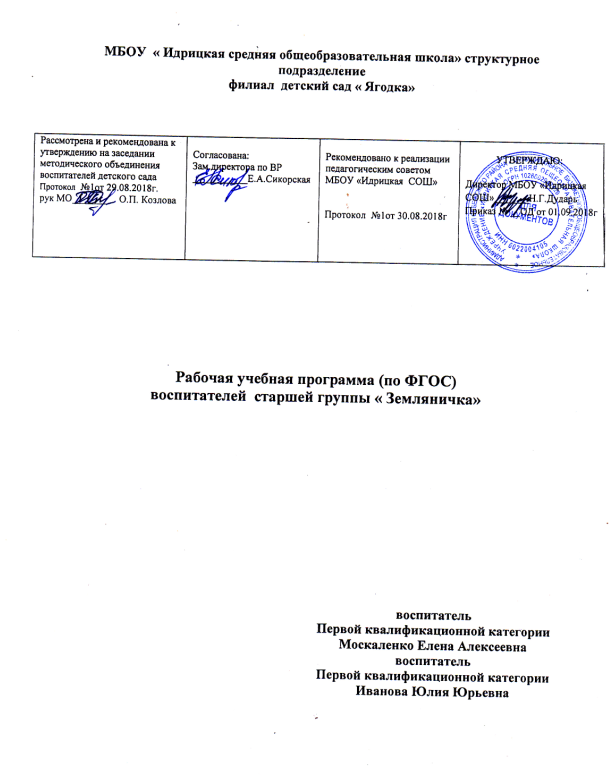 Оглавление . Целевой раздел                                                                                                                      Пояснительная записка----------------------------------------------------------------------3  1.1.1. Цель и задачи Программы ------------------------------------------------------------------3  1.1.2..Принципы и подходы к формировании программы------------------------------------4 Социальный паспорт……………………………………………………………….6 Возрастные особенности  психофизического развития детей 5-6 лет -------------7  Планируемые результаты освоения программы-------------------------------------- 9 Содержательный раздел.Описание образовательной деятельности в соответствии с направлениями развития ребёнка, представленными  в пяти образовательных  областях.-------------------------------- 13 Календарно-тематический план на год  ------------------------------------------------32 Перспективное планирование организованной образовательной деятельности              на учебный год  ------------------------------------------------------------------------------39 Перспективный план взаимодействия с родителями.------------------------------122 Организационный раздел       Режим дня  ----------------------------------------------------------------------------------123             3.2.      Расписание организованной образовательной деятельности  --------------------124             3.3.      Организация двигательного режима ---------------------------------------------------125          3.4.     Традиции группы  ------------------------------------------------------------------------- 126 Организация предметно-пространственной среды   ……………………………127 Программно-методическое обеспечение -----------------------------------------------130 1.ЦЕЛЕВОЙ РАЗДЕЛ 1.1.Пояснительная записка Рабочая программа образовательной деятельности в старшей  группе разработана на основе Основной Образовательной программы дошкольного образования МБОУ «Идрицкая СОШ» филиала детский сад «Ягодка» с учетом особенностей образовательного учреждения, региона и муниципалитета, образовательных потребностей и запросов воспитанников.  Рабочая программа состоит из трёх разделов: целевой, содержательный и организационный. Рабочая программа определяет содержание и организацию образовательного процесса детей дошкольного возраста и обеспечивает развитие личности, мотивации и способностей детей в различных видах деятельности и охватывает определенные направления развития и образования детей: социально - коммуникативное развитие, познавательное развитие, речевое развитие, художественно - эстетическое развитие, физическое развитие детей в возрасте от 5 до 6 лет с учётом их возрастных и индивидуальных особенностей. Рабочая программа раскрывает комплексный подход и содержательные линии воспитания и образования детей 5-6 лет. Содержание Рабочей программы соответствует основным положениям возрастной психологии и дошкольной педагогики и выстроена по принципу развивающего образования, целью которого является развитие ребёнка и обеспечивает единство воспитательных, развивающих и обучающих целей и задач. 1.1.1. Цель и задачи Программы Целью Программы является проектирование социальных ситуаций развития ребенка и развивающей предметно-пространственной среды, обеспечивающих позитивную социализацию, мотивацию и поддержку индивидуальности детей через общение, игру, познавательно-исследовательскую деятельность и другие формы активности. Программа, в соответствии с Федеральным законом «Об образовании в Российской Федерации», содействует взаимопониманию и сотрудничеству между людьми, учитывает разнообразие мировоззренческих подходов, способствует реализации права детей дошкольного возраста на свободный выбор мнений и убеждений, обеспечивает развитие способностей каждого ребенка, формирование и развитие личности ребенка в соответствии с принятыми в семье и обществе духовно-нравственными и социокультурными ценностями в целях интеллектуального, духовно-нравственного, творческого и физического развития человека, удовлетворения его образовательных потребностей и интересов. Цель Программы достигается через решение следующих задач: - охрана и укрепление физического и психического здоровья детей, в том числе их эмоционального благополучия; - обеспечение равных возможностей для полноценного развития каждого ребенка в        период дошкольного детства независимо от места проживания, пола, языка, социального статуса;- создание благоприятных условий развития детей в соответствии с их возрастными и индивидуальными особенностями, развитие способностей и творческого потенциала каждого ребенка как субъекта отношений с другими детьми, взрослыми и миром; - объединение обучения и воспитания в целостный образовательный процесс на основе духовно-нравственных и социокультурных ценностей, принятых в обществе правил и норм поведения в интересах человека, семьи, общества; - формирование общей культуры личности детей, развитие их социальных, нравственных,  эстетических,  интеллектуальных,  физических качеств,  инициативности, самостоятельности и ответственности ребенка, формирование предпосылок учебной деятельности; - формирование социокультурной среды, соответствующей возрастным и индивидуальным особенностям детей; - обеспечение психолого-педагогической поддержки семьи и повышение компетентности родителей (законных представителей) в вопросах развития и образования, охраны и укрепления здоровья детей; - обеспечение преемственности целей,  задач и  содержания  дошкольного общего и начального общего образования. 1.1.2.  Принципы и подходы к формированию Программы. В соответствии с ФГОС  Программа построена на следующих принципах: Поддержка разнообразия детства. Современный мир характеризуется возрастающим многообразием и неопределенностью, отражающимися в самых разных аспектах жизни человека и общества. Многообразие социальных, личностных, культурных, языковых, этнических особенностей, религиозных и других общностей, ценностей и убеждений, мнений и способов их выражения, жизненных укладов особенно ярко проявляется в условиях Российской Федерации – государства с огромной территорией, разнообразными природными условиями, объединяющего многочисленные культуры, народы, этносы. Возрастающая мобильность в обществе, экономике, образовании, культуре требует от людей умения ориентироваться в этом мире разнообразия, способности сохранять свою идентичность и в то же время гибко, позитивно и конструктивно взаимодействовать с другими людьми, способности выбирать и уважать право выбора других ценностей и убеждений, мнений и способов их выражения. Принимая  вызовы современного  мира, Программа рассматривает  разнообразие как ценность, образовательный ресурс и предполагает использование разнообразия для обогащения образовательного процесса. Центр выстраивает образовательную деятельность с учетом региональной специфики, социокультурной ситуации развития каждого ребенка, его возрастных и индивидуальных особенностей, ценностей, мнений и способов их выражения. Сохранение уникальности и самоценности детства, как важного этапа в общем развитии человека. Самоценность детства – понимание детства, как периода жизни значимого самого по себе, значимого тем, что происходит с ребенком сейчас, а не тем, что этот этап является подготовкой к последующей жизни. Этот принцип подразумевает полноценное проживание ребенком всех этапов детства (младенческого, раннего и дошкольного детства), обогащение (амплификацию) детского развития. Позитивная социализация ребенка предполагает, что освоение ребенком культурных норм, средств и способов деятельности, культурных образцов поведения и общения с другими людьми, приобщение к традициям семьи, общества, государства происходят в процессе сотрудничества со взрослыми и другими детьми, направленного на создание предпосылок к полноценной деятельности ребенка в изменяющемся мире. Личностно-развивающий и гуманистический характер взаимодействия взрослых (родителей (законных представителей), педагогических и иных работников Центра) и детей. Такой  тип  взаимодействия  предполагает  базовую  ценностную  ориентацию на достоинство каждого участника взаимодействия, уважение и безусловное принятие личности ребенка, доброжелательность, внимание к ребенку, его состоянию, настроению, потребностям, интересам. Личностно-развивающее взаимодействие является неотъемлемой составной частью социальной ситуации развития ребенка в организации, условием его эмоционального благополучия и полноценного развития. Содействие и сотрудничество детей и взрослых, признание ребенка полноценным участником (субъектом) образовательных отношений. Этот принцип предполагает активное участие всех субъектов образовательных отношений  как детей, так и взрослых в реализации программы. Каждый участник имеет возможность внести свой индивидуальный вклад в ход игры, занятия, проекта, обсуждения, в планирование образовательного процесса, может проявить инициативу. Принцип содействия предполагает диалогический характер коммуникации между всеми участниками образовательных отношений. Детям предоставляется возможность высказывать свои взгляды, свое мнение, занимать позицию и отстаивать ее, принимать решения и брать на себя ответственность в соответствии со своими возможностями. Сотрудничество с семьей.  Сотрудничество,  кооперация с семьей, открытость  в  отношении  семьи,  уважение семейных  ценностей и  традиций,  их учет в образовательной  работе  являются важнейшим принципом  образовательной  программы. Воспитатели  должны  знать об условиях  жизни ребенка в семье, понимать проблемы, уважать ценности и традиции семей воспитанников. Программа предполагает разнообразные формы сотрудничества с семьей, как в содержательном, так и ворганизационном планах.  Сетевое взаимодействие с организациями социализации, образования, охраны здоровья и другими партнерами, которые могут внести вклад в развитие и образование детей, а также использование ресурсов местного сообщества и вариативных программ дополнительного образования детей для обогащения детского развития. Программа предполагает, что  МБОУ « Идрицкая СОШ» устанавливает партнерские отношения не только с семьями детей, но и с другими организациями и лицами, которые могут способствовать обогащению социального и/или культурного опыта детей, приобщению детей к национальным традициям (посещение театров, музеев, освоение программ дополнительного образования), к природе и истории родного края; содействовать проведению совместных проектов, экскурсий, праздников, посещению концертов, а также удовлетворению особых потребностей детей, оказанию психолого-педагогической и/или медицинской поддержки в случае необходимости (центры семейного консультирования и др.).  Индивидуализация дошкольного образования предполагает такое построение образовательной деятельности, которое открывает возможности для индивидуализации образовательного процесса, появления индивидуальной траектории развития каждого ребенка с характерными для данного ребенка спецификой и скоростью, учитывающей его интересы, мотивы, способности и возрастно-психологические особенности. При этом сам ребенок становится активным в выборе содержания своего образования, разных форм активности. Для реализации этого принципа необходимы регулярное наблюдение за развитием ребенка, сбор данных о нем, анализ его действий и поступков; помощь ребенку в сложной ситуации; предоставление ребенку возможности выбора в разных видах деятельности, акцентирование внимания на инициативности, самостоятельности и активности ребенка.  Возрастная адекватность образования. Этот принцип предполагает подбор педагогом содержания и методов дошкольного образования в соответствии с возрастными особенностями детей. Важно использовать все специфические виды детской деятельности (игру, коммуникативную и познавательно-исследовательскую деятельность, творческую активность, обеспечивающую художественно-эстетическое развитие ребенка), опираясь на особенности возраста и задачи развития, которые должны быть решены в дошкольном возрасте. Деятельность педагога должна быть мотивирующей и соответствовать психологическим законам развития ребенка, учитывать его индивидуальные интересы, особенности и склонности.  Развивающее вариативное образование. Этот принцип предполагает, что образовательное содержание предлагается ребенку через разные виды деятельности с учетом его актуальных и потенциальных возможностей усвоения этого содержания и совершения им тех или иных действий, с учетом его интересов, мотивов и способностей. Данный принцип предполагает работу педагога с ориентацией на зону ближайшего развития ребенка (Л.С. Выготский), что способствует развитию, расширению как явных, так и скрытых возможностей ребенка. Полнота содержания и интеграция отдельных образовательных областей. В соответствии с ФГОС ДО Программа предполагает всестороннее социально- коммуникативное,  познавательное,  речевое,  художественно-эстетическое  и физическое развитие детей посредством различных видов детской активности. Деление Программы на образовательные  области  не означает,  что  каждая образовательная  область осваивается ребенком по отдельности, в форме изолированных занятий по модели школьных предметов. Между отдельными разделами Программы существуют многообразные взаимосвязи: познавательное развитие тесно связано с речевым и социальнокоммуникативным, художественно-эстетическое – с познавательным и речевым и т.п. Содержание образовательной деятельности в одной конкретной области тесно связано с другими областями. Такая организация образовательного процесса соответствует особенностям развития детей раннего и дошкольного возраста.  Инвариантность ценностей и целей при вариативности средств реализации и достижения целей Программы. Стандарт и Программа задают инвариантные ценности ориентиры, с учетом которых ШКОЛА должна разработать свою основную образовательную программу, и которые для нее являются научно-методическими опорами в современном мире разнообразия и неопределенности. При этом Программа оставляет за филиалом право выбора способов их достижения, выбора образовательных программ, учитывающих многообразие конкретных социокультурных, географических, климатических условий реализации Программы, разнородность состава групп воспитанников, их особенностей и интересов, запросов родителей (законных представителей), интересов и предпочтений педагогов и т.п. 1.2 . Социальный паспорт старшей группы                                 Уровень образованности родителей                                           Социальный статус родителей 1.3.  Возрастные особенности психофизического развития детей 5 – 6 лет. Дети шестого года жизни уже могут распределять роли до начала игры и строить свое поведение, придерживаясь роли. Игровое взаимодействие сопровождается речью, соответствующей и по содержанию, и интонационно взятой роли. Речь, сопровождающая реальные отношения детей, отличается от ролевой речи. Дети начинают осваивать социальные отношения и понимать подчиненность позиций в различных видах деятельности взрослых, одни роли становятся для них более привлекательными, чем другие. При распределении ролей могут возникать конфликты, связанные с субординацией ролевого поведения. Наблюдается организация игрового пространства, в котором выделяются смысловой «центр» и «периферия». (В игре «Больница» таким центром оказывается кабинет врача, в игре «Парикмахерская» — зал стрижки, а зал ожидания выступает в качестве периферии игрового пространства.) Действия детей в играх становятся разнообразными. Развивается изобразительная деятельность детей. Это возраст наиболее активного рисования. В течение года дети способны создать до двух тысяч рисунков. Рисунки могут быть самыми разными по содержанию: это и жизненные впечатления детей, и воображаемые ситуации, и иллюстрации к фильмам и книгам. Обычно рисунки представляют собой схематичные изображения различных объектов, но могут отличаться оригинальностью композиционного решения, передавать статичные и динамичные отношения. Рисунки приобретают сюжетный характер; достаточно часто встречаются многократно повторяющиеся сюжеты с небольшими или, напротив, существенными изменениями. Изображение человека становится более детализированным и пропорциональным. По рисунку можно судить о половой принадлежности и эмоциональном состоянии изображенного человека. Конструирование характеризуется умением анализировать условия, в которых протекает эта деятельность. Дети используют и называют различные детали деревянного конструктора. Могут заменить детали постройки в зависимости от имеющегося материала. Овладевают обобщенным способом обследования образца. Дети способны выделять основные части предполагаемой постройки. Конструктивная деятельность может осуществляться на основе схемы, по замыслу и по условиям.Появляется конструирование в ходе совместной деятельности. Дети могут конструировать из бумаги, складывая ее в несколько раз (два, четыре, шесть сгибаний); из природного материала. Они осваивают два способа конструирования: 1) от природного материала к художественному образу (ребенок «достраивает» природный материал до целостного образа, дополняя его различными деталями); 2) от художественного образа к природному материалу (ребенок подбирает необходимый материал, для того чтобы воплотить образ). Продолжает совершенствоваться восприятие цвета, формы и величины, строения предметов; систематизируются представления детей. Они называют не только основные цвета и их оттенки, но и промежуточные цветовые оттенки; форму прямоугольников, овалов, треугольников. Воспринимают величину объектов, легко выстраивают в ряд — по возрастанию или убыванию — до 10 различных предметов. Однако дети могут испытывать трудности при анализе пространственного положения объектов, если сталкиваются с несоответствием формы и их пространственного расположения. Это свидетельствует о том, что в различных ситуациях восприятие представляет для дошкольников известные сложности, особенно если они должны одновременно учитывать несколько различных и при этом противоположных признаков. В старшем дошкольном возрасте продолжает развиваться образное мышление. Дети способны не только решить задачу в наглядном плане, но и совершить преобразования объекта, указать, в какой последовательности объекты вступят во взаимодействие и т. д. Однако подобные решения окажутся правильными только в том случае, если дети будут применять адекватные мыслительные средства. Среди них можно выделить схематизированные представления, которые возникают в процессе наглядного моделирования; комплексные представления, отражающие представления детей о системе признаков, которыми могут обладать объекты, а также представления, отражающие стадии преобразования различных объектов и явлений (представления о цикличности изменений): представления о смене времен года, дня и ночи, об увеличении и уменьшении объектов в результате различных воздействий, представления о развитии и т. д. Кроме того, продолжают совершенствоваться обобщения, что является основой словесно-логического мышления. В дошкольном возрасте у детей еще отсутствуют представления о классах объектов. Дети группируют объекты по признакам, которые могут изменяться, однако начинают формироваться операции логического сложения и умножения классов. Так, например, старшие дошкольники при группировке объектов могут учитывать два признака: цвет и форму (материал) и т. д. Как показали исследования отечественных психологов, дети старшего дошкольного возраста способны рассуждать и давать адекватные причинные объяснения, если анализируемые отношения не выходят за пределы их наглядного опыта. Развитие воображения в этом возрасте позволяет детям сочинять достаточно оригинальные и последовательно разворачивающиеся истории. Воображение будет активно развиваться лишь при условии проведения специальной работы по его активизации.Продолжают развиваться устойчивость, распределение, переключаемость внимания. Наблюдается переход от непроизвольного к произвольному вниманию. Продолжает совершенствоваться речь, в том числе ее звуковая сторона. Дети могут правильно воспроизводить шипящие, свистящие и сонорные звуки. Развиваются фонематический слух, интонационная выразительность речи при чтении стихов в сюжетно-ролевой игре и в повседневной жизни. Совершенствуется грамматический строй речи. Дети используют практически все части речи, активно занимаются словотворчеством. Богаче становится лексика: активно используются синонимы и антонимы. Развивается связная речь. Дети могут пересказывать, рассказывать по картинке, передавая не только главное, но и детали. Достижения этого возраста характеризуются распределением ролей в игровой деятельности; структурированием игрового пространства; дальнейшим развитием изобразительной деятельности, отличающейся высокой продуктивностью; применением в конструировании обобщенного способа обследования образца; усвоением обобщенных способов изображения предметов одинаковой формы. Восприятие в этом возрасте характеризуется анализом сложных форм объектов; развитие мышления сопровождается освоением мыслительных средств (схематизированные представления, комплексные представления, представления о цикличности изменений); развиваются умение обобщать, причинное мышление, воображение, произвольное внимание, речь, образ Я .1.4 .   Планируемые результаты освоения программы. Образовательная область «Физическое развитие». Умеет быстро, аккуратно одеваться и раздеваться, соблюдает порядок в своем шкафу. Сформированы навыки опрятности, личной гигиены. Владеет простейшими навыками поведения во время еды, пользуется вилкой, ножом. Имеет первоначальные представления о составляющих здорового образа  жизни, факторах, разрушающих здоровье. Знает о значении ежедневных физических упражнений, соблюдения режима дня. Выполняет ходьбу и бег легко, ритмично, сохраняя правильную осанку и темп. Умеет лазать по гимнастической стенке до 2,5 м с изменением темп. Может прыгать на мягкое покрытие в обозначенное место, в длину с места (не менее 80 см), с разбега не менее 100 см, в высоту с разбега не менее 40 см, прыгать через короткую и длинную скакалку. Выполняет упражнения на статическое и динамическое равновесие Умеет перестраиваться в колонну по трое, четверо, равняться, размыкаться в колонне, шеренге, выполнять повороты направо, налево, кругом. Ходит на лыжах  скользящим шагом  на расстояние  около 2 км., ухаживает за лыжами. Умеет кататься на самокате. Умеет произвольно плавать Участвует в упражнениях с элементами спортивных игр: городки, бадминтон, футбол, хоккей. Образовательная область «Речевое  развитие»  Имеет достаточно богатый словарный запас. Может участвовать в беседах, высказывать свое мнение. Умеет аргументированно и доброжелательно оценивать свой ответ, высказывание сверстника. Составляет по образцу рассказы по сюжетной картинке, набору картин. Определяет место звука в слове. Умеет подбирать к существительным несколько прилагательных ( согласованных), заменять слово другим, сходным по значению ( синонимом).  Знает 2-3 программных стихотворения, 2-3 считалки, 2-3 загадки. Называет жанр произведения. Драматизирует небольшие сказки, читает по ролям стихотворения.  Называет любимого детского писателя, любимые сказки, рассказы. Образовательная область «Познавательное развитие». Умеет анализировать образец постройки. Может планировать этапы создания собственной постройки, находить конструктивные решения. Создает постройки по рисунку Умеет работать коллективно. Считает в пределах 10. Отвечает на вопросы сколько, который. Уравнивает неравные группы предметов двумя способами ( удаление и добавление). Сравнивает предметы на глаз ( по длине , ширине, высоте, толщине) проверяет точность определений путем наложения или приложения Правильно пользуется количественными и порядковыми числительными ( до 10). Размещает предметы разной величины  ( до 7 -10) в порядке возрастания, убывания их длины, ширины, высоты, толщины. Выражает словами местонахождение предмета по отношению к себе, к другим предметам. Знает некоторые характерные особенности геометрических фигур. Называет утро, день ,вечер, ночь . Имеет представление о смене частей суток. Называет текущий день недели. Различает и называет виды транспорта, предметы, облегчающие жизнь человека. Классифицирует предметы, определяет материалы, из которых они сделаны. Знает название родного города, страны , ее символику. Называет времена года, ее особенности.  Знает о взаимодействии человека с природой в разное время года, о значении солнца, воздуха и воды для человека, животных, растений. Бережно относится к природе. Образовательная область «Социально- коммуникативное развитие». Договаривается с партнерами, во что и как играть, о правилах игры в зависимости от количества от количества детей. В дидактических играх оценивает свои возможности и без обиды воспринимает проигрыш. Объясняет правила игры сверстникам. Сам соблюдает правила игры. После просмотра спектакля может оценить игру актера, используемые средства художественной выразительности и элементы художественного оформления постановки. Имеет в творческом опыте несколько ролей, сыгранных в детском саду и домашнем театре. Умеет оформить свой спектакль, используя разнообразные материалы ( атрибуты, подручный материал, поделки). Самостоятельно одевается, раздевается, складывает одежду, сушит мокрые вещи, ухаживает за обувью. Выполняет обязанности дежурного по столовой. Поддерживает порядок в группе и на участке детского сада. Выполняет поручения по уходу за животными и растениями в уголке природы. Соблюдает элементарные правила поведения в детском саду, на улице и в транспорте, знает и соблюдает элементарные правила дорожного движения. Различает виды специального транспорта, знает его назначение, понимает значение сигналов светофора, некоторые дорожные знаки, части дороги. Знает и соблюдает правила поведения в природе, бережно относится к природе. Образовательная область «Художественно-эстетическое развитие».  Изобразительная деятельность. 1.	Различает произведения изобразительного искусства ( живопись, книжная графика, народное  декоративно-прикладное искусство, скульптура). Выделяет выразительные средства в разных видах искусства  ( форма, цвет, композиция). Знает особенности изобразительных материалов. Рисование. Создает изображения предметов с натуры, по представлению. Использует разнообразные композиционные решения, материалы. Использует различные цвета, оттенки. Выполняет узоры по мотивам декоративноприкладного искусства. Лепка. Лепит предметы разной формы, используя усвоенные приемы и способы лепки. Создает небольшие сюжетные композиции, передавая пропорции, позы, и движения фигур. Создает изображения по мотивам народных игрушек. Аппликация. Изображает предметы и создает несложные сюжетные композиции, используя разнообразные приемы вырезания и обрывания бумаги. Результаты освоения программы отражены в оценке индивидуального развития детей старшей    группы. 2. СОДЕРЖАТЕЛЬНЫЙ РАЗДЕЛ 2.1. Описание образовательной деятельности в соответствии с направлениями развития ребенка, представленными в пяти образовательных областях. Основная часть Образовательная область «Социально-коммуникативное развитие». Воспитывать дружеские взаимоотношения между детьми; привычку сообща играть, трудиться, заниматься; стремление радовать старших хорошими поступками; умение самостоятельно находить общие интересные занятия. Воспитывать уважительное отношение к окружающим. Учить заботиться о младших, помогать им, защищать тех, кто слабее. Формировать такие качества, как сочувствие, отзывчивость. Воспитывать скромность, умение проявлять заботу об окружающих, с благодарностью относиться к помощи и знакам внимания. Формировать умение оценивать свои поступки и поступки сверстников. Развивать стремление детей выражать свое отношение к окружающему, самостоятельно находить для этого различные речевые средства.  Расширять представления о правилах поведения в общественных местах; об обязанностях в группе детского сада, дома.  Обогащать словарь детей вежливыми словами (здравствуйте, до свидания, пожалуйста, извините, спасибо и т. д.). Побуждать к использованию в речи фольклора (пословицы, поговорки, потешки и др.). Показать значение родного языка в формировании основ нравственности. Образ Я. Расширять представления ребенка об изменении позиции в связи с взрослением (ответственность за младших, уважение и помощь старшим, в том числе пожилым людям и т. д.). Через символические и образные средства углублять представления ребенка о себе в прошлом, настоящем и будущем. Расширять традиционные гендерные представления. Воспитывать уважительное отношение к сверстникам своего и противоположного пола. Семья. Углублять представления ребенка о семье и ее истории. Учить создавать простейшее генеологическое древо с опорой на историю семьи. Углублять представления о том, где работают родители, как важен для общества их труд. Поощрять посильное участие детей в подготовке различных семейных праздников. Приучать к выполнению постоянных обязанностей по дому. Детский сад. Продолжать формировать интерес к ближайшей окружающей среде: к детскому саду, дому, где живут дети, участку детского сада и др. Обращать внимание на своеобразие оформления разных помещений. Развивать умение замечать изменения в оформлении помещений, учить объяснять причины таких изменений; высказывать свое мнение по поводу замеченных перемен, вносить свои предложения о возможных вариантах оформления. Подводить детей к оценке окружающей среды. Вызывать стремление поддерживать чистоту и порядок в группе, украшать ее произведениями искусства, рисунками. Привлекать к оформлению групповой комнаты, зала к праздникам. Побуждать использовать созданные детьми изделия, рисунки, аппликации (птички, бабочки, снежинки, веточки с листьями и т. п.).  Расширять представления ребенка о себе как о члене коллектива, формировать активную жизненную позицию через участие в совместной проектной деятельности, взаимодействие с детьми других возрастных групп, посильное участие в жизни дошкольного учреждения. Приобщать к мероприятиям, которые проводятся в детском саду, в том числе и совместно с родителями (спектакли, спортивные праздники и развлечения, подготовка выставок детских работ).         Культурно-гигиенические навыки. Формировать у детей привычку следить за чистотой тела, опрятностью одежды, прически; самостоятельно чистить зубы, умываться, по мере необходимости мыть руки. следить за чистотой ногтей; при кашле и чихании закрывать рот и нос платком.Закреплять умение замечать и самостоятельно устранять непорядок в своем внешнем виде. Совершенствовать культуру еды: умение правильно пользоваться столовыми приборами (вилкой, ножом); есть аккуратно, бесшумно, сохраняя правильную осанку за столом; обращаться с просьбой, благодарить. Самообслуживание. Закреплять умение быстро, аккуратно одеваться и раздеваться, соблюдать порядок в своем шкафу (раскладывать одежду в определенные места), опрятно заправлять постель.Воспитывать умение самостоятельно и своевременно готовить материалы и пособия к занятию, учить самостоятельно раскладывать подготовленные воспитателем материалы для занятий, убирать их, мыть кисточки, розетки для красок, палитру, протирать столы.  Общественно-полезный труд. Воспитывать у детей положительное отношение к труду, желание выполнять посильные трудовые поручения. Разъяснять детям значимость их труда. Воспитывать желание участвовать в совместной трудовой деятельности. Формировать необходимые умения и навыки в разных видах труда. Воспитывать самостоятельность и ответственность, умение доводить начатое дело до конца. Развивать творчество и инициативу при выполнении различных видов труда.  Знакомить детей с наиболее экономными приемами работы. Воспитывать культуру трудовой деятельности, бережное отношение к материалам и инструментам.  Учить оценивать результат своей работы (с помощью взрослого). Воспитывать дружеские взаимоотношения между детьми; привычку играть, трудиться, заниматься сообща. Развивать желание помогать друг другу.  Формировать у детей предпосылки (элементы) учебной деятельности. Продолжать развивать внимание, умение понимать поставленную задачу (что нужно делать), способы ее достижения (как делать); воспитывать усидчивость; учить проявлять настойчивость, целеустремленность в достижении конечного результата. Продолжать учить детей помогать взрослым поддерживать порядок в группе: протирать игрушки, строительный материал и т. п. Формировать умение наводить порядок на участке детского сада (подметать и очищать дорожки от мусора, зимой — от снега, поливать песок в песочнице и пр.).  Приучать добросовестно выполнять обязанности дежурных по столовой: сервировать стол, приводить его в порядок после еды. Труд в природе. Поощрять желание выполнять различные поручения, связанные с уходом за животными и растениями в уголке природы; обязанности дежурного в уголке природы (поливать комнатные растения, рыхлить почву и т. д.). Привлекать детей к помощи взрослым и посильному труду в природе: осенью — к уборке овощей на огороде, сбору семян, пересаживанию цветущих растений из грунта в уголок природы; зимой — к сгребанию снега к стволам деревьев и кустарникам, выращиванию зеленого корма для птиц и животных (обитателей уголка природы), посадке корнеплодов, к созданию фигур и построек из снега; весной — к посеву семян овощей, цветов, высадке рассады; летом — к рыхлению почвы, поливке грядок и клумб. Уважение к труду взрослых. Расширять представления детей о труде взрослых, результатах труда, его общественной значимости. Формировать бережное отношение к тому, что сделано руками человека. Прививать детям чувство благодарности к людям за их труд.  Безопасное поведение в природе. Формировать основы экологической культуры и безопасного поведения в природе.Формировать понятия о том, что в природе все взаимосвязано, что человек не должен нарушать эту взаимосвязь, чтобы не навредить животному и растительному миру.  Знакомить с явлениями неживой природы (гроза, гром, молния, радуга), с правилами поведения при грозе. Знакомить детей с правилами оказания первой помощи при ушибах и укусах насекомых. Безопасность на дорогах. Уточнять знания детей об элементах дороги (проезжая часть, пешеходный переход, тротуар), о движении транс порта, о работе светофора.  Знакомить с названиями ближайших к детскому саду улиц и улиц, на которых живут дети.  Знакомить с правилами дорожного движения, правилами передвижения пешеходов и велосипедистов. Продолжать знакомить с дорожными знаками: «Дети», «Остановка трамвая», «Остановка автобуса», «Пешеходный переход», «Пункт первой медицинской помощи», «Пункт питания», «Место стоянки», «Въезд запрещен», «Дорожные работы», «Велосипедная дорожка». Безопасность собственной жизнедеятельности. Закреплять основы безопасности жизнедеятельности человека. Продолжать знакомить с правилами безопасного поведения во время игр в разное время года (купание в водоемах, катание на велосипеде, на санках, коньках, лыжах и др.). Расширять знания об источниках опасности в быту (электроприборы, газовая плита, утюг и др.). Закреплять навыки безопасного пользования бытовыми предметами. Уточнять знания детей о работе пожарных, о причинах пожаров, об элементарных правилах поведения во время пожара. Знакомить с работой службы спасения — МЧС.        Закреплять знания о том, что в случае необходимости взрослые звонят по телефонам «01», «02», «03».  Формировать умение обращаться за помощью к взрослым.  Учить называть свое имя, фамилию, возраст, домашний адрес, телефон.  Образовательная область «ПОЗНАВАТЕЛЬНОЕ РАЗВИТИЕ» .Формирование элементарных математических представлений  Количество и счет. Учить создавать множества (группы предме-тов) из разных по качеству элементов (предметов разного цвета, размера, формы, назначения; звуков, движений); разбивать множества на части и воссоединять их; устанавливать отношения между целым множеством и каждой его частью, понимать, что множество больше части, а часть меньше целого множества; сравнивать разные части множества на основе счета и соотнесения элементов (предметов) один к одному; определять большую (меньшую) часть множества или их равенство.Учить считать до 10; последовательно знакомить с образованием каждого числа в пределах от 5 до 10 (на наглядной основе). Сравнивать рядом стоящие числа в пределах 10 на основе сравнения конкретных множеств; получать равенство из неравенства (неравенство из равенства), добавляя к меньшему количеству один предмет или убирая из большего количества один предмет («7 меньше 8, если к 7 добавить один предмет, будет 8, поровну», «8 больше 7; если из 8 предметов убрать один, то станет по 7, поровну»). Формировать умение понимать отношения рядом стоящих чисел (5 < 6  на 1, 6 > 5 на 1).  Отсчитывать предметы из большого количества по образцу и заданному числу (в пределах 10). Совершенствовать умение считать в прямом и обратном порядке (в пределах 10). Считать предметы на ощупь, считать и воспроизводить количество звуков, движений по образцу и заданному числу (в пределах 10). Познакомить с цифрами от 0 до 9. Познакомить с порядковым счетом в пределах 10, учить различать вопросы «Сколько?», «Который?» («Какой?») и правильно отвечать на них. Продолжать формировать представление о равенстве: определять равное количество в группах, состоящих из разных предметов; правильно обобщать числовые значения на основе счета и сравнения групп (здесь 5 петушков, 5 матрешек, 5 машин — всех игрушек поровну — по 5). Упражнять детей в понимании того, что число не зависит от величины предметов, расстояния между предметами, формы, их расположения, а также направления счета (справа налево, слева направо, с любого предмета).Познакомить с количественным составом числа из единиц в пределах 5 на конкретном материале: 5 — это один, еще один, еще один, еще один и еще один. Величина. Учить устанавливать размерные отношения между 5–10 предметами разной длины (высоты, ширины) или толщины: систематизировать предметы, располагая их в возрастающем (убывающем) порядке по величине; отражать в речи порядок расположения предметов и соотношение между ними по размеру: «Розовая лента — самая широкая, фиолетовая — немного уже, красная — еще уже, но она шире желтой, а зе-леная уже желтой и всех остальных лент» и т. д. Сравнивать два предмета по величине (длине, ширине, высоте) опосредованно — с помощью третьего (условной меры), равного одному из сравниваемых предметов. Развивать глазомер, умение находить предметы длиннее (короче), выше (ниже), шире (уже), толще (тоньше) образца и равные ему. Формировать понятие о том, что предмет (лист бумаги, лента, круг, квадрат и др.) можно разделить на несколько равных частей (на две, четыре). Учить называть части, полученные от деления, сравнивать целое и части, понимать, что целый предмет больше каждой своей части, а часть меньше целого. Форма. Познакомить детей с овалом на основе сравнения его с кругом и прямоугольником. Дать представление о четырехугольнике: подвести к пониманию того, что квадрат и прямоугольник являются разновидностями четырехугольника. Развивать у детей геометрическую зоркость: умение анализировать и сравнивать предметы по форме, находить в ближайшем окружении предметы одинаковой и разной формы: книги, картина, одеяла, крышки столов — прямоугольные, поднос и блюдо — овальные, тарелки — круглые и т. д. Развивать представления о том, как из одной формы сделать другую. Ориентировка в пространстве. Совершенствовать умение ориентироваться в окружающем пространстве; понимать смысл пространственных отношений (вверху — внизу, впереди (спереди) — сзади (за), слева — справа, между, рядом с, около); двигаться в заданном направлении, меняя его по сигналу, а также в соответствии со знаками — указателями направления движения (вперед, назад, налево, направо и т. п.); определять свое местонахождение среди окружающих людей и предметов: «Я стою между Олей и Таней, за Мишей, позади (сзади) Кати, перед Наташей, около Юры»; обозначать в речи взаимное расположение предметов: «Справа от куклы сидит заяц, а слева от куклы стоит лошадка, сзади — мишка, а впереди — машина».  Учить ориентироваться на листе бумаги (справа — слева, вверху — внизу, в середине, в углу). Ориентировка во времени. Дать детям представление о том, что утро, вечер, день и ночь составляют сутки. Учить на конкретных примерах устанавливать последовательность различных событий: что было раньше (сначала), что позже (потом), определять, какой день сегодня, какой был вчера, какой будет завтра. Развитие познавательно-исследовательской деятельности   Закреплять умение использовать обобщенные способы обследования объектов с помощью специально разработанной системы сенсорных эталонов, перцептивных действий.  Побуждать устанавливать функциональные связи и отношения между системами объектов и явлений, применяя различные средства познавательных действий. Способствовать самостоятельному использованию действий экспериментального характера для выявления скрытых  свойств. Закреплять умение получать информацию о новом объекте в про- цессе его исследования.  Развивать умение детей действовать в соответствии с предлагаемым алгоритмом. Формировать умение определять алгоритм собственной деятельности; с помощью взрослого составлять модели и использовать их в познавательно-исследовательской деятельности. Сенсорное развитие. Развивать восприятие, умение выделять разнообразные свойства и отношения предметов (цвет, форма, величина, расположение в пространстве и т. п.), включая органы чувств: зрение, слух, осязание, обоняние, вкус.Продолжать знакомить с цветами спектра: красный, оранжевый, желтый, зеленый, голубой, синий, фиолетовый (хроматические) и белый, серый и черный (ахроматические). Учить различать цвета по светлоте и насыщенности, правильно называть их. Показать детям особенности расположения цветовых тонов в спектре.  Продолжать знакомить с различными геометрическими фигурами, учить использовать в качестве эталонов плоскостные и объемные формы.  Формировать умение обследовать предметы разной формы; при обследовании включать движения рук по предмету. Расширять представления о фактуре предметов (гладкий, пушистый, шероховатый и т. п.). Совершенствовать глазомер. Развивать познавательно-исследовательский интерес, показывая занимательные опыты, фокусы, привлекая к простейшим экспериментам. Проектная деятельность. Создавать условия для реализации детьми проектов трех типов: исследовательских, творческих и нормативных.  Развивать проектную деятельность исследовательского типа. Организовывать презентации проектов. Формировать у детей представления об авторстве проекта.  Создавать условия для реализации проектной деятельности творческого типа. (Творческие проекты в этом возрасте носят индивидуальный характер.) Способствовать развитию проектной деятельности нормативного типа. (Нормативная проектная деятельность — это проектная деятельность, направленная на выработку детьми норм и правил поведения в детском коллективе.) Дидактические игры. Организовывать дидактические игры, объединяя детей в подгруппы по 2–4 человека; учить выполнять правила игры. Развивать в играх память, внимание, воображение, мышление, речь, сенсорные способности детей. Учить сравнивать предметы, подмечать незначительные различия в их признаках (цвет, форма, величина, материал), объединять предметы по общим признакам, составлять из части целое (складные кубики, мозаика, пазлы), определять изменения в расположении предметов (впереди, сзади, направо, налево, под, над, посередине, сбоку). Формировать желание действовать с разнообразными дидактическими играми и игрушками (народными, электронными, компьютерными и др.). Побуждать детей к самостоятельности в игре, вызывая у них эмоционально положительный отклик на игровое действие. Учить подчиняться правилам в групповых играх. Воспитывать творческую самостоятельность. Формировать такие качества, как дружелюбие, дисциплинированность. Воспитывать культуру честного соперничества в играх-соревнованиях. Ознакомление с предметным окружением  Продолжать обогащать представления детей о мире предметов. Объяснять назначение незнакомых предметов. Формировать представление о предметах, облегчающих труд человека в быту (кофемолка, миксер, мясорубка и др.), создающих комфорт (бра, картины, ковер и т. п.). Объяснять, что прочность и долговечность зависят от свойств и качеств материала, из которого сделан предмет. Развивать умение самостоятельно определять материалы, из которых изготовлены предметы, характеризовать свойства и качества предметов: структуру и температуру поверхности, твердость – мягкость, хрупкость – прочность, блеск, звонкость. Побуждать сравнивать предметы (по назначению, цвету, форме, материалу), классифицировать их (посуда – фарфоровая, стеклянная, керамическая, пластмассовая).  Рассказывать о том, что любая вещь создана трудом многих людей («Откуда пришел стол?», «Как получилась книжка?» и т. п.). Предметы имеют прошлое, настоящее и будущее.  Ознакомление с социальным миром Обогащать представления детей о профессиях. Расширять представления об учебных заведениях (детский сад, школа, колледж, вуз), сферах человеческой деятельности (наука, искусство, производство, сельское хозяйство).  Продолжать знакомить с культурными явлениями (цирк, библиотека, музей и др.), их атрибутами, значением в жизни общества, связанными с ними профессиями, правилами поведения. Продолжать знакомить с деньгами, их функциями (средство для оплаты труда, расчетов при покупках), бюджетом и возможностями семьи. Формировать элементарные представления об истории человечества (Древний мир, Средние века, современное общество) через знакомство с произведениями искусства (живопись, скульптура, мифы и легенды народов мира), реконструкцию образа жизни людей разных времен (одежда, утварь, традиции и др.). Рассказывать детям о профессиях воспитателя, учителя, врача, строителя, работников сельского хозяйства, транспорта, торговли, связи др.; о важности и значимости их труда; о том, что для облегчения труда используется разнообразная техника. Рассказывать о личностных и деловых качествах человека-труженика.  Знакомить с трудом людей творческих профессий: художников, писателей, композиторов, мастеров народного декоративно-прикладного искусства; с результатами их труда (картинами, книгами, нотами, предметами декоративного искусства). Прививать чувство благодарности к человеку за его труд. Расширять представления о малой Родине. Рассказывать детям о достопримечательностях, культуре, традициях родного края; о замечательных людях, прославивших свой край.  Расширять представления детей о родной стране, о государственных праздниках (8 Марта, День защитника Отечества, День Победы, Новый год и т. д.). Воспитывать любовь к Родине.  Формировать представления о том, что Российская Федерация (Россия) — огромная, многонациональная страна. Рассказывать детям о том, что Москва — главный город, столица нашей Родины. Познакомить с флагом и гербом России, мелодией гимна. Расширять представления детей о Российской армии. Воспитывать уважение к защитникам отечества. Рассказывать о трудной, но почетной обязанности защищать Родину, охранять ее спокойствие и безопасность; о том, как в годы войн храбро сражались и защищали нашу страну от врагов прадеды, деды, отцы. Приглашать в детский сад военных, ветеранов из числа близких родственников детей. Рассматривать с детьми картины, репродукции, альбомы с военной тематикой. Ознакомление с миром природы Расширять и уточнять представления детей о природе. Учить наблюдать, развивать любознательность. Закреплять представления о растениях ближайшего окружения: деревьях, кустарниках и травянистых растениях. Познакомить с понятиями «лес», «луг» и «сад». Продолжать знакомить с комнатными растениями. Учить ухаживать за растениями. Рассказать о способах вегетативного размножения растений. Расширять представления о домашних животных, их повадках, зависимости от человека. Учить детей ухаживать за обитателями уголка природы. Расширять представления детей о диких животных: где живут, как добывают пищу и готовятся к зимней спячке (еж зарывается в осенние листья, медведи зимуют в берлоге). Расширять представления о птицах (на примере ласточки, скворца и др.). Дать детям представления о пресмыкающихся (ящерица, черепаха и др.) и насекомых (пчела, комар, муха и др.). Формировать представления о чередовании времен года, частей суток и их некоторых характеристиках. Знакомить детей с многообразием родной природы; с растениями  и животными различных климатических зон. Показать, как человек в своей жизни использует воду, песок, глину, камни. Использовать в процессе ознакомления с природой произведения художественной литературы, музыки, народные приметы. Формировать представления о том, что человек — часть природы и что он должен беречь, охранять и защищать ее.  Учить укреплять свое здоровье в процессе общения с природой. Учить устанавливать причинно-следственные связи между природными явлениями (сезон — растительность — труд людей).  Показать взаимодействие живой и неживой природы. Рассказывать о значении солнца и воздуха в жизни человека, животных и растений. Сезонные наблюдения Осень.  Закреплять представления о том, как похолодание и сокращение продолжительности дня изменяют жизнь растений, животных и человека. Знакомить детей с тем, как некоторые животные готовятся к зиме (лягушки, ящерицы, черепахи, ежи, медведи впадают в спячку, зайцы линяют, некоторые птицы (гуси, утки, журавли) улетают в теплые края). Зима. Расширять и обогащать знания детей об особенностях зимней природы (холода, заморозки, снегопады, сильные ветры), особенностях деятельности людей в городе, на селе. Познакомить с таким природным явлением, как туман. Весна.  Расширять и обогащать знания детей о весенних изменениях в природе: тает снег, разливаются реки, прилетают птицы, травка и цветы быстрее появляются на солнечной стороне, чем в тени. Наблюдать гнездование птиц (ворон и др.).  Лето. Расширять и обогащать представления о влиянии тепла, солнечного света на жизнь людей, животных и растений (природа «расцветает», много ягод, фруктов, овощей; много корма для зверей, птиц и их детенышей). Дать представления о съедобных и несъедобных грибах (съедобные — маслята, опята, лисички и т. п.; несъедобные — мухомор, ложный опенок). Образовательная область «РЕЧЕВОЕ РАЗВИТИЕ» Развитие речи Развивающая речевая среда. Продолжать развивать речь как средство общения. Расширять представления детей о многообразии окружающего мира. Предлагать для рассматривания изделия народных промыслов, мини-коллекции (открытки, марки, монеты, наборы игрушек, выполненных из определенного материала), иллюстрированные книги (в том числе знакомые сказки с рисунками разных художников), открытки, фотографии с достопримечательностями родного края, Москвы, репродукции картин  (в том числе из жизни дореволюционной России). Поощрять попытки ребенка делиться с педагогом и другими детьми разнообразными впечатлениями, уточнять источник полученной информации (телепередача, рассказ близкого человека, посещение выставки, детского спектакля и т. д.). В повседневной жизни, в играх подсказывать детям формы выражения вежливости (попросить прощения, извиниться, поблагодарить, сделать комплимент).  Учить детей решать спорные вопросы и улаживать конфликты с помощью речи: убеждать, доказывать, объяснять. Формирование словаря. Обогащать речь детей существительными, обозначающими предметы бытового окружения; прилагательными, характеризующими свойства и качества предметов; наречиями, обозначающими взаимоотношения людей, их отношение к труду.Упражнять в подборе существительных к прилагательному (белый — снег, сахар, мел), слов со сходным значением (шалун — озорник — проказник), с противоположным значением (слабый — сильный, пасмурно — солнечно). Помогать детям употреблять в речи слова в точном соответствии со смыслом. Звуковая культура речи. Закреплять правильное, отчетливое произнесение звуков. Учить различать на слух и отчетливо произносить сходные по артикуляции и звучанию согласные звуки: с — з, с — ц, ш — ж, ч — ц, с — ш, ж — з, л — р. Продолжать развивать фонематический слух. Учить определять место звука в слове (начало, середина, конец). Отрабатывать интонационную выразительность речи. Грамматический строй речи. Совершенствовать умение согласовывать слова в предложениях: существительные с числительными (пять груш, трое ребят) и прилагательные с существительными (лягушка — зеленое брюшко). Помогать детям замечать неправильную постановку ударения в слове, ошибку в чередовании согласных, предоставлять возможность самостоятельно ее исправить. Знакомить с разными способами образования слов (сахарница, хлебница; масленка, солонка; воспитатель, учитель, строитель). Упражнять в образовании однокоренных слов (медведь — медведица — медвежонок — медвежья), в том числе глаголов с приставками (забежал — выбежал — перебежал). Помогать детям правильно употреблять существительные множественного числа в именительном и винительном падежах; глаголы в повелительном наклонении; прилагательные и наречия в сравнительной степени; несклоняемые существительные. Учить составлять по образцу простые и сложные предложения.  Совершенствовать умение пользоваться прямой и косвенной речью. Связная речь. Развивать умение поддерживать беседу. Совершенствовать диалогическую форму речи. Поощрять попытки высказывать свою точку зрения, согласие или несогласие с ответом товарища.  Развивать монологическую форму речи. Учить связно, последовательно и выразительно пересказывать небольшие сказки, рассказы. Учить (по плану и образцу) рассказывать о предмете, содержании сюжетной картины, составлять рассказ по картинкам с последовательно развивающимся действием. Развивать умение составлять рассказы о событиях из личного опыта, придумывать свои концовки к сказкам.  Формировать умение составлять небольшие рассказы творческого характера на тему, предложенную воспитателем. Приобщение к художественной литературе Продолжать развивать интерес детей к художественной литературе. Учить внимательно и заинтересованно слушать сказки, рассказы, стихотворения; запоминать считалки, скороговорки, загадки. Прививать интерес к чтению больших произведений (по главам).  Способствовать формированию эмоционального отношения к литературным произведениям.  Побуждать рассказывать о своем восприятии конкретного поступка литературного персонажа. Помогать детям понять скрытые мотивы поведения героев произведения.  Продолжать объяснять (с опорой на прочитанное произведение) доступные детям жанровые особенности сказок, рассказов, стихотворений.  Воспитывать чуткость к художественному слову; зачитывать отрывки с наиболее яркими, запоминающимися описаниями, сравнениями, эпитетами. Учить детей вслушиваться в ритм и мелодику поэтического текста.  Помогать выразительно, с естественными интонациями читать стихи, участвовать в чтении текста по ролям, в инсценировках. Продолжать знакомить с книгами. Обращать внимание детей на оформление книги, на иллюстрации. Сравнивать иллюстрации разных художников к одному и тому же произведению. Выяснять симпатии и предпочтения детей. Русский фольклор Песенки. «Как на тоненький ледок...»; «Николенька-гусачок...»; «Уж я колышки тешу...»; «Как у бабушки козел...»; «Ты мороз, мороз, мороз...»; «По дубочку постучишь — прилетает синий чиж...»; «Ранним-рано поутру...»; «Грачи-киричи...»; «Уж ты, пташечка, ты залетная...»; «Ласточка-ласточка...»; «Дождик, дождик, веселей...»; «Божья коровка...».Сказки. «Лиса и кувшин», обр. О. Капицы; «Крылатый, мохнатый да масляный», обр. И. Карнауховой; «Хаврошечка», обр. А. Н. Толстого; «Заяц-хвастун», обр. О. Капицы; «Царевна-лягушка», обр. М. Булатова; «Рифмы», авторизированный пересказ Б. Шергина «Сивка-бурка», обр. М. Булатова; «Финист — ясный сокол», обр. А. Платонова.Фольклор народов мира Песенки. «Гречку мыли», литов., обр. Ю. Григорьева; «Старушка», «Дом, который построил Джек», пер. с англ. С. Маршака; «Счастливого пути!», голл., обр. И. Токмаковой; «Веснянка», укр., обр. Г. Литвака; «Друг за дружкой», тадж., обр. Н. Гребнева (в сокр.).Сказки. «Кукушка», ненецк., обр. К. Шаврова; «Чудесные истории про зайца по имени Лек», сказки народов Западной Африки, пер. О. Кустовой и В. Андреева; «Златовласка», пер. с чеш. К. Паустовского; «Три золотых волоска Деда-Всеведа», пер. с чеш. Н. Аросьевой (из сборника сказок К. Я. Эрбена).Произведения поэтов и писателей России Поэзия. И. Бунин. «Первый снег»; А. Пушкин. «Уж небо осенью дышало...» (из романа «Евгений Онегин»); «Зимний вечер» (в сокр.); А. К. Толстой. «Осень, обсыпается весь наш бедный сад...»; М. Цветаева. «У кроватки»; С. Маршак. «Пудель»; С. Есенин. «Береза», «Черемуха»; И. Никитин. «Встреча зимы»; А. Фет. «Кот поет, глаза прищурил...»; С. Черный. «Волк»; В. Левин. «Сундук», «Лошадь»; М. Яснов. «Мирная считалка». С. Городецкий. «Котенок»; Ф. Тютчев. «Зима недаром злится...»; А. Барто. «Веревочка».Проза. В. Дмитриева. «Малыш и Жучка» (главы); Л. Толстой. «Косточка», «Прыжок», «Лев и собачка»; Н. Носов. «Живая шляпа»; Б. Алмазов. «Горбушка»; А. Гайдар. «Чук и Гек» (главы); С. Георгиев. «Я спас Деда Мороза»; В. Драгунский. «Друг детства», «Сверху вниз, наискосок»; К. Паустовский. «Кот-ворюга».Литературные сказки. Т. Александрова. «Домовенок Кузька» (главы); В. Бианки. «Сова»; Б. Заходер. «Серая звездочка»; А. Пушкин. «Сказка о царе Салтане, о сыне его славном и могучем богатыре Гвидоне Салтановиче и о прекрасной царевне Лебеди»; П. Бажов. «Серебряное копытце»; Н. Телешов. «Крупеничка»; В. Катаев. «Цветик-семицветик». Произведения поэтов и писателей разных стран Поэзия.А. Милн. «Баллада о королевском бутерброде», пер. с англ. С. Маршака; В. Смит. «Про летающую корову», пер. с англ. Б. Заходера; Я. Бжехва. «На Горизонтских островах», пер. с польск. Б. Заходера; Дж. Ривз. «Шумный Ба-бах», пер. с англ. М. Бородицкой; «Письмо ко всем детям по одному очень важному делу», пер. с польск. С. Михалкова.Литературные сказки. Х. Мякеля. «Господин Ау» (главы из книги), пер. с финск. Э. Успенского; Р. Киплинг. «Слоненок», пер. с англ. К. Чуковского, стихи в пер. С. Маршака; А. Линдгрен. «Карлсон, который живет на крыше, опять прилетел» (главы в сокр.), пер. со швед. Л. Лунгиной.Произведения для заучивания наизусть «По дубочку постучишь...», рус. нар. песня; И. Белоусов. «Весенняя гостья»; Е. Благинина. «Посидим в тишине»; Г. Виеру. «Мамин день», пер. с молд. Я. Акима; М. Исаковский. «Поезжай за моря-океаны»; М. Карем. «Мирная считалка», пер. с франц. В. Берестова; А. Пушкин. «У лукоморья дуб зеленый...» (из поэмы «Руслан и Людмила»); И. Су-риков. «Вот моя деревня». Для чтения в лицах Ю. Владимиров. «Чудаки»; С. Городецкий. «Котенок»; В. Орлов. «Ты  скажи мне, реченька...»; Э. Успенский. «Разгром». Дополнительная литература Русские народные сказки. «Никита Кожемяка» (из сборника сказок  А. Афанасьева); «Докучные сказки».Зарубежные народные сказки. «О мышонке, который был кошкой, собакой и тигром», инд., пер. Н. Ходзы; «Как братья отцовский клад нашли», молд., обр. М. Булатова; «Желтый аист», кит., пер. Ф. Ярлина. Проза. Б. Житков. «Белый домик», «Как я ловил человечков»; Г. Снегирев. «Пингвиний пляж», «К морю», «Отважный пингвиненок»; Л. Пантелеев. «Буква „ы“»; М. Москвина. «Кроха»; А. Митяев. «Сказка про трех пиратов».Поэзия.Я. Аким. «Жадина»; Ю. Мориц. «Домик с трубой»; Р. Сеф. «Совет», «Бесконечные стихи»; Д. Хармс. «Уж я бегал, бегал, бегал...»; Д. Чиарди. «О том, у кого три глаза», пер. с англ. Р. Сефа; Б. Заходер. «Приятная встреча»; С. Черный. «Волк»; А. Плещеев. «Мой садик»; С. Маршак. «Почта».Литературные сказки. А. Волков. «Волшебник Изумрудного города» (главы); О. Пройслер. «Маленькая Баба-яга», пер. с нем. Ю. Коринца; Дж. Родари. «Волшебный барабан» (из книги «Сказки, у которых три конца»), пер. с итал. И. Константиновой; Т. Янссон. «О самом последнем в мире драконе», пер. со швед. Л. Брауде; «Шляпа волшебника», пер. В. Смирнова; Г. Сапгир. «Небылицы в лицах», «Как лягушку продавали»; Л. Петрушевская. «Кот, который умел петь»; А. Митяев. «Сказка про трех пиратов». Образовательная область «ХУДОЖЕСТВЕННО-ЭСТЕТИЧЕСКОЕ РАЗВИТИЕ» Приобщение к искусству Продолжать формировать интерес к музыке, живописи, литературе, народному искусству.  Развивать эстетические чувства, эмоции, эстетический вкус, эстетическое восприятие произведений искусства, формировать умение выделять их выразительные средства. Учить соотносить художественный образ и средства выразительности, характеризующие его в разных видах искусства, подбирать материал и пособия для самостоятельной художественной деятельности. Формировать умение выделять, называть, группировать произведения по видам искусства (литература, музыка, изобразительное искусство, архитектура, театр). Продолжать знакомить с жанрами изобразительного и музыкального искусства. Формировать умение выделять и использовать в своей изобразительной, музыкальной, театрализованной деятельности средства выразительности разных видов искусства, называть материалы для разных видов художественной деятельности. Познакомить с произведениями живописи (И. Шишкин, И. Левитан, В. Серов, И. Грабарь, П. Кончаловский и др.) и изображением родной природы в картинах художников. Расширять представления о графике (ее выразительных средствах) Знакомить с творчеством художников-иллюстраторов детских книг (Ю. Васнецов, Е. Рачев, Е. Чарушин, И. Билибин и др.). Продолжать знакомить с архитектурой. Закреплять знания о том, что существуют различные по назначению здания: жилые дома, магазины, театры, кинотеатры и др. Обращать внимание детей на сходства и различия архитектурных сооружений одинакового назначения: форма, пропорции (высота, длина, украшения — декор и т. д.). Подводить дошкольников к пониманию зависимости конструкции здания от его назначения: жилой дом, театр, храм и т. д. Развивать наблюдательность, учить внимательно рассматривать здания, замечать их характерные особенности, разнообразие пропорций, конструкций, украшающих деталей. При чтении литературных произведений, сказок обращать внимание детей на описание сказочных домиков (теремок, рукавичка, избушка на курьих ножках), дворцов. Познакомить с понятиями «народное искусство», «виды и жанры народного искусства». Расширять представления детей о народном искусстве, фольклоре, музыке и художественных промыслах.  Формировать у детей бережное отношение к произведениям искусства. Изобразительная деятельность Продолжать развивать интерес детей к изобразительной деятельности.  Обогащать сенсорный опыт, развивая органы восприятия: зрение, слух, обоняние, осязание, вкус; закреплять знания об основных формах предметов и объектов природы. Развивать эстетическое восприятие, учить созерцать красоту окружающего мира. В процессе восприятия предметов и явлений развивать мыслительные операции: анализ, сравнение, уподобление (на что похоже), установление сходства и различия предметов и их частей, выделение общего и единичного, характерных признаков, обобщение. Учить передавать в изображении не только основные свойства предметов (форма, величина, цвет), но и характерные детали, соотношение предметов и их частей по величине, высоте, расположению относительно друг друга. Развивать способность наблюдать, всматриваться (вслушиваться) в явления и объекты природы, замечать их изменения (например, как изменяются форма и цвет медленно плывущих облаков, как постепенно раскрывается утром и закрывается вечером венчик цветка, как изменяется освещение предметов на солнце и в тени). Учить передавать в изображении основные свойства предметов (форма, величина, цвет), характерные детали, соотношение предметов и их частей по величине, высоте, расположению относительно друг друга. Развивать способность наблюдать явления природы, замечать их динамику, форму и цвет медленно плывущих облаков. Совершенствовать изобразительные навыки и умения, формировать художественно творческие способности. Развивать чувство формы, цвета, пропорций. Продолжать знакомить с народным декоративно-прикладным искусством (Городец, Полхов-Майдан, Гжель), расширять представления о народных игрушках (матрешки — городецкая, богородская; бирюльки).  Знакомить детей с национальным декоративно-прикладным искусством (на основе региональных особенностей); с другими видами декоративно-прикладного искусства (фарфоровые и керамические изделия, скульптура малых форм). Развивать декоративное творчество детей (в том числе коллективное).  Формировать умение организовывать свое рабочее место, готовить все необходимое для занятий; работать аккуратно, экономно расходовать материалы, сохранять рабочее место в чистоте, по окончании работы приводить его в порядок. Продолжать совершенствовать умение детей рассматривать работы (рисунки, лепку, аппликации), радоваться достигнутому результату, замечать и выделять выразительные решения изображений. Предметное рисование. Продолжать совершенствовать умение передавать в рисунке образы предметов, объектов, персонажей сказок, литературных произведений. Обращать внимание детей на отличия предметов по форме, величине, пропорциям частей; побуждать их передавать эти отличия в рисунках. Учить передавать положение предметов в пространстве на листе бумаги, обращать внимание детей на то, что предметы могут по-разному располагаться на плоскости (стоять, лежать, менять положение: живые существа могут двигаться, менять позы, дерево в ветреный день — наклоняться и т. д.).  Учить передавать движения фигур. Способствовать овладению композиционными умениями: учить располагать предмет на листе с учетом его пропорций (если предмет вытянут в высоту, располагать его на листе по вертикали; если он вытянут в ширину, например, не очень высокий, но длинный дом, располагать его по горизонтали). Закреплять способы и приемы рисования различными изобразительными материалами (цветные карандаши, гуашь, акварель, цветные мелки, пастель, сангина, угольный карандаш, фломастеры, разнообразные кисти и т. п).  Вырабатывать навыки рисования контура предмета простым карандашом с легким нажимом на него, чтобы при последующем закрашивании изображения не оставалось жестких, грубых линий, пачкающих рисунок. Учить рисовать акварелью в соответствии с ее спецификой (прозрачностью и легкостью цвета, плавностью перехода одного цвета в другой).  Учить рисовать кистью разными способами: широкие линии — всем ворсом, тонкие — концом кисти; наносить мазки, прикладывая кисть всем ворсом к бумаге, рисовать концом кисти мелкие пятнышки.  Закреплять знания об уже известных цветах, знакомить с новыми цветами (фиолетовый) и оттенками (голубой, розовый, темно-зеленый, сиреневый), развивать чувство цвета. Учить смешивать краски для получения новых цветов и оттенков (при рисовании гуашью) и высветлять цвет, добавляя в краску воду (при рисовании акварелью). При рисовании карандашами учить передавать оттенки цвета, регулируя нажим на карандаш. В карандашном исполнении дети могут, регулируя нажим, передать  до трех оттенков цвета. Сюжетное рисование. Учить детей создавать сюжетные композиции на темы окружающей жизни и на темы литературных произведений («Кого встретил Колобок», «Два жадных медвежонка», «Где обедал во-робей?» и др.).  Развивать композиционные умения, учить располагать изображения на полосе внизу листа, по всему листу. Обращать внимание детей на соотношение по величине разных предметов в сюжете (дома большие, деревья высокие и низкие; люди меньше домов, но больше растущих на лугу цветов). Учить располагать на рисунке предметы так, чтобы они загораживали друг друга (растущие перед домом деревья и частично его загораживающие и т. п.). Декоративное рисование. Продолжать знакомить детей с изделиями народных промыслов, закреплять и углублять знания о дымковской и филимоновской игрушках и их росписи; предлагать создавать изображения по мотивам народной декоративной росписи, знакомить с ее цветовым строем и элементами композиции, добиваться большего разнообразия используемых элементов. Продолжать знакомить с городецкой росписью, ее цветовым решением, спецификой создания декоративных цветов (как правило, не чистых тонов, а оттенков), учить использовать для украшения оживки.  Познакомить с росписью Полхов-Майдана. Включать городецкую и полховмайданскую роспись в творческую работу детей, помогать осваивать специфику этих видов росписи. Знакомить с региональным (местным) декоративным искусством. Учить составлять узоры по мотивам городецкой, полхов-майданской, гжельской росписи: знакомить с характерными элементами (бутоны, цветы, листья, травка, усики, завитки, оживки). Учить создавать узоры на листах в форме народного изделия (поднос, солонка, чашка, розетка и др.).  Для развития творчества в декоративной деятельности использовать декоративные ткани. Предоставлять детям бумагу в форме одежды и головных уборов (кокошник, платок, свитер и др.), предметов быта (салфетка, полотенце).  Учить ритмично располагать узор. Предлагать расписывать бумажные силуэты и объемные фигуры.  Лепка. Продолжать знакомить детей с особенностями лепки из глины, пластилина и пластической массы. Развивать умение лепить с натуры и по представлению знакомые предметы (овощи, фрукты, грибы, посуда, игрушки); передавать их характерные особенности. Продолжать учить лепить посуду из целого куска глины и пластилина ленточным способом.  Закреплять умение лепить предметы пластическим, конструктивным и комбинированным способами. Учить сглаживать поверхность формы, делать предметы устойчивыми. Учить передавать в лепке выразительность образа, лепить фигуры человека и животных в движении, объединять небольшие группы предметов в несложные сюжеты (в коллективных композициях): «Курица с цыплятами», «Два жадных медвежонка нашли сыр», «Дети на прогулке» и др. Формировать у детей умения лепить по представлению героев литературных произведений (Медведь и Колобок, Лиса и Зайчик, Машенька и Медведь и т. п.). Развивать творчество, инициативу. Продолжать формировать умение лепить мелкие детали; пользуясь стекой, наносить рисунок чешуек у рыбки, обозначать глаза, шерсть животного, перышки птицы, узор, складки на одежде людей и т. п.Продолжать формировать технические умения и навыки работы с разнообразными материалами для лепки; побуждать использовать дополнительные материалы (косточки, зернышки, бусинки и т. д.). Закреплять навыки аккуратной лепки. Закреплять навык тщательно мыть руки по окончании лепки. Декоративная лепка. Продолжать знакомить детей с особенностями декоративной лепки. Формировать интерес и эстетическое отношение к предметам народного декоративно-прикладного искусства. Учить лепить птиц, животных, людей по типу народных игрушек (дымковской, филимоновской, каргопольской и др.). Формировать умение украшать узорами предметы декоративного искусства. Учить расписывать изделия гуашью, украшать их налепами и углубленным рельефом, использовать стеку. Учить обмакивать пальцы в воду, чтобы сгладить неровности вылепленного изображения, когда это необходимо для передачи образа. Аппликация. Закреплять умение детей создавать изображения (разрезать бумагу на короткие и длинные полоски; вырезать круги из квадратов, овалы из прямоугольников, преобразовывать одни геометрические фигуры в другие: квадрат — в два–четыре треугольника, прямоугольник — в полоски, квадраты или маленькие прямоугольники), создавать из этих фигур изображения разных предметов или декоративные композиции. Учить вырезать одинаковые фигуры или их детали из бумаги, сложенной гармошкой, а симметричные изображения — из бумаги, сложенной пополам (стакан, ваза, цветок и др.). С целью создания выразительного образа учить приему обрывания. Побуждать создавать предметные и сюжетные композиции, дополнять их деталями, обогащающими изображения. Формировать аккуратное и бережное отношение к материалам. Прикладное творчество. Совершенствовать умение работать с бумагой: сгибать лист вчетверо в разных направлениях; работать по готовой выкройке (шапочка, лодочка, домик, кошелек). Закреплять умение создавать из бумаги объемные фигуры: делить квадратный лист на несколько равных частей, сглаживать сгибы, надрезать по сгибам (домик, корзинка, кубик). Закреплять умение детей делать игрушки, сувениры из природного материала (шишки, ветки, ягоды) и других материалов (катушки, проволока в цветной обмотке, пустые коробки и др.), прочно соединяя части. Формировать умение самостоятельно создавать игрушки для сюжетно-ролевых игр (флажки, сумочки, шапочки, салфетки и др.); сувениры для родителей, сотрудников детского сада, елочные украшения. Привлекать детей к изготовлению пособий для занятий и самостоятельной деятельности (коробки, счетный материал), ремонту книг, настольно-печатных игр.  Закреплять умение детей экономно и рационально расходовать материалы. Конструктивно-модельная деятельность Продолжать развивать умение детей устанавливать связь между создаваемыми постройками и тем, что они видят в окружающей жизни; создавать разнообразные постройки и конструкции (дома, спортивное и игровое оборудование и т. п.). Учить выделять основные части и характерные детали конструкций.  Поощрять самостоятельность, творчество, инициативу, дружелюбие. Помогать анализировать сделанные воспитателем поделки и постройки; на основе анализа находить конструктивные решения и планировать создание собственной постройки. Знакомить с новыми деталями: разнообразными по форме и величине пластинами, брусками, цилиндрами, конусами и др. Учить заменять одни детали другими. Формировать умение создавать различные по величине и конструкции постройки одного и того же объекта.  Учить строить по рисунку, самостоятельно подбирать необходимый строительный материал.  Продолжать развивать умение работать коллективно, объединять свои поделки в соответствии с общим замыслом, договариваться, кто какую часть работы будет выполнять.Образовательная область «ФИЗИЧЕСКОЕ РАЗВИТИЕ» Формирование начальных представлений о здоровом образе жизни. Продолжать формировать правильную осанку; умение осознанно выполнять движения. Совершенствовать двигательные умения и навыки детей. Развивать быстроту, силу, выносливость, гибкость. Закреплять умение легко ходить и бегать, энергично отталкиваясь от опоры.  Учить бегать наперегонки, с преодолением препятствий. Учить лазать по гимнастической стенке, меняя темп. Учить прыгать в длину, в высоту с разбега, правильно разбегаться, отталкиваться и приземляться в зависимости от вида прыжка, прыгать на мягкое покрытие через длинную скакалку, сохранять равновесие при приземлении. Учить сочетать замах с броском при метании, подбрасывать и ловить мяч одной рукой, отбивать его правой и левой рукой на месте и вести при ходьбе. Учить ходить на лыжах скользящим шагом, подниматься на склон, спускаться с горы, кататься на двухколесном велосипеде, кататься на самокате, отталкиваясь одной ногой (правой и левой). Учить ориентироваться в пространстве. Учить элементам спортивных игр, играм с элементами соревнования,  играм-эстафетам. Приучать помогать взрослым готовить физкультурный инвентарь к занятиям физическими упражнениями, убирать его на место. Поддерживать интерес детей к различным видам спорта, сообщать им некоторые сведения о событиях спортивной жизни страны. Основные движения Ходьба. Ходьба обычная, на носках (руки за голову), на пятках, на наружных сторонах стоп, с высоким подниманием колена (бедра), перекатом с пятки на носок, приставным шагом вправо и влево. Ходьба в колонне по одному, по двое, по трое, вдоль стен зала с поворотом, с выполнением различных заданий воспитателя. Упражнения в равновесии. Ходьба по узкой рейке гимнастической скамейки, веревке (диаметр 1,5–3 см), по наклонной доске прямо и боком, на носках. Ходьба по гимнастической скамейке, с перешагиванием через набивные мячи, приседанием на середине, раскладыванием и собиранием предметов, прокатыванием перед собой мяча двумя руками, боком (приставным шагом), с мешочком песка на голове. Ходьба по наклонной доске вверх и вниз на носках, боком (приставным шагом). Кружение парами, держась за руки. Бег. Бег обычный, на носках, с высоким подниманием колена (бедра), мелким и широким шагом, в колонне по одному, по двое; змейкой, врассыпную, с препятствиями. Непрерывный бег в течение 1,5–2 минут в медленном темпе, бег в среднем темпе на 80–120 м (2–3 раза) в чередовании с ходьбой; челночный бег 3 раза по 10 м. Бег на скорость: 20 м примерно за 5–5,5 секунды (к концу года — 30 м за 7,5–8,5 секунды). Бег по наклонной доске вверх и вниз на носках, боком, приставным шагом. Кружение парами, держась за руки.Ползание и лазанье. Ползание на четвереньках змейкой между предметами в чередовании с ходьбой, бегом, переползанием через препятствия; ползание на четвереньках (расстояние 3–4 м), толкая головой мяч; ползание по гимнастической скамейке, опираясь на предплечья и колени, на животе, подтягиваясь руками. Перелезание через несколько предметов подряд, пролезание в обруч разными способами, лазанье по гимнастической стенке (высота 2,5 м) с изменением темпа, перелезание с одного пролета на другой, пролезание между рейками.Прыжки. Прыжки на двух ногах на месте (по 30–40 прыжков 2–3 раза) в чередовании с ходьбой, разными способами (ноги скрестно, ноги врозь, одна нога вперед — другая назад), продвигаясь вперед (на расстояние 3–4 м). Прыжки на одной ноге (правой и левой) на месте и продвигаясь вперед, в высоту с места прямо и боком через 5–6 предметов — поочередно через каждый (высота 15–20 см). Прыжки на мягкое покрытие высотой 20 см, прыжки с высоты 30 см в обозначенное место, прыжки в длину с места (не менее 80 см), в длину с разбега (примерно 100 см), в высоту с разбега (30–40 см). Прыжки через короткую скакалку, вращая ее вперед и назад, через длинную скакалку (неподвижную и качающуюся). Бросание, ловля, метание. Бросание мяча вверх, о землю и ловля его двумя руками (не менее 10 раз подряд); одной рукой (правой, левой не менее 4–6 раз); бросание мяча вверх и ловля его с хлопками. Перебрасывание мяча из одной руки в другую, друг другу из разных исходных положений и построений, различными способами (снизу, из-за головы, от груди, с отскоком от земли). Отбивание мяча о землю на месте с продвижением шагом вперед (на расстояние 5–6 м), прокатывание набивных мячей (вес 1 кг). Метание предметов на дальность (не менее 5–9 м), в горизонтальную и вертикальную цель (центр мишени на высоте 1 м) с расстояния 3–4 м. Групповые упражнения с переходами. Построение в колонну по одному, в шеренгу, круг; перестроение в колонну по двое, по трое; равнение в затылок, в колонне, в шеренге. Размыкание в колонне — на вытянутые руки вперед, в шеренге — на вытянутые руки в стороны. Повороты направо, налево, кругом переступанием, прыжком. Ритмическая гимнастика. Красивое, грациозное выполнение знакомых физических упражнений под музыку. Согласование ритма движений с музыкальным сопровождением. Общеразвивающие упражнения Упражнения для кистей рук, развития и укрепления мышц плечевого пояса.Разводить руки в стороны из положения руки перед грудью; поднимать руки вверх и разводить в стороны ладонями вверх из положения руки за голову. Поднимать руки со сцепленными в замок пальцами (кисти повернуты тыльной стороной внутрь) вперед-вверх; поднимать руки вверх-назад попеременно, одновременно. Поднимать и опускать кисти; сжимать и разжимать пальцы. Упражнения для развития и укрепления мышц спины и гибкости позвоночника.Поднимать руки вверх и опускать вниз, стоя у стены и касаясь ее затылком, плечами, спиной, ягодицами и пятками. Поочередно поднимать согнутые прямые ноги, прижавшись к гимнастической стенке и взявшись руками за рейку на уровне пояса. Поворачиваться, разводя руки в стороны, из положений руки перед грудью, руки за голову. Поочередно отводить ноги в стороны из упора, присев; двигать ногами, скрещивая их из исходного положения лежа на спине. Подтягивать голову и ноги к груди (группироваться). Упражнения для развития и укрепления мышц брюшного пресса и ног.  Переступать на месте, не отрывая носки ног от пола. Приседать (с каждым разом все ниже), поднимая руки вперед, вверх, отводя их за спину. Поднимать прямые ноги вперед (махом); выполнять выпад вперед, в сторону (держа руки на поясе, совершая руками движения вперед, в сторону, вверх).  Захватывать предметы пальцами ног, приподнимать и опускать их; перекладывать, передвигать их с места на место. Переступать приставным шагом в сторону на пятках, опираясь носками ног о палку (канат). Статические упражнения. Сохранять равновесие, стоя на гимнастической скамейке на носках, приседая на носках; сохранять равновесие после бега и прыжков (приседая на носках, руки в стороны), стоя на одной ноге, руки на поясе. Спортивные упражнения Катание на санках. Катать друг друга на санках, кататься с горки по двое. Выполнять повороты при спуске. Скольжение. Скользить по ледяным дорожкам с разбега, приседая и вставая во время скольжения. Ходьба на лыжах. Ходить на лыжах скользящим шагом. Выполнять повороты на месте и в движении. Подниматься на горку лесенкой, спускаться с нее в низкой стойке. Проходить на лыжах в медленном темпе дистанцию 1–2 км.Игры на лыжах.«Кто первый повернется?», «Слалом», «Подними», «Догонялки».Катание на велосипеде и самокате. Самостоятельно кататься на двухколесном велосипеде по прямой, выполнять повороты налево и направо. Кататься на самокате, отталкиваясь правой и левой ногой. Спортивные игры  Городки. Бросать биты сбоку, занимая правильное исходное положение. Знать 3–4 фигуры. Выбивать городки с полукона (2–3 м) и кона (5–6 м).Элементы баскетбола. Перебрасывать мяч друг другу двумя руками от груди, вести мяч правой, левой рукой. Бросать мяч в корзину двумя руками от груди. Бадминтон. Отбивать волан ракеткой, направляя его в определенную сторону. Играть в паре с воспитателем.Элементы футбола. Прокатывать мяч правой и левой ногой в заданном направлении. Обводить мяч вокруг предметов; закатывать в лунки, ворота; передавать ногой друг другу в парах, отбивать о стенку несколько раз подряд. Элементы хоккея. Прокатывать шайбу клюшкой в заданном направлении, закатывать ее в ворота. Прокатывать шайбу друг другу в парах.Подвижные игры.  Продолжать учить детей самостоятельно организовывать знакомые подвижные игры, проявляя инициативу и творчество.  Воспитывать у детей стремление участвовать в играх с элементами соревнования, играх-эстафетах.  Учить спортивным играм и упражнениям. С бегом. «Ловишки», «Уголки», «Парный бег», «Мышеловка», «Мы веселые ребята», «Гуси-лебеди», «Сделай фигуру», «Караси и щука», «Перебежки», «Хитрая лиса», «Встречные перебежки», «Пустое место», «Затейники», «Бездомный заяц». С прыжками. «Не оставайся на полу», «Кто лучше прыгнет?», «Удочка», «С кочки на кочку», «Кто сделает меньше прыжков?», «Классы». С лазаньем и ползанием. «Кто скорее доберется до флажка?», «Медведь и пчелы», «Пожарные на ученье». С метанием. «Охотники и зайцы», «Брось флажок», «Попади в обруч», «Сбей мяч», «Сбей кеглю», «Мяч водящему», «Школа мяча», «Серсо». Эстафеты. «Эстафета парами», «Пронеси мяч, не задев кеглю», «Забрось мяч в кольцо», «Дорожка препятствий».С элементами соревнования. «Кто скорее пролезет через обруч к флажку?», «Кто быстрее?», «Кто выше?». Народные игры. «Гори, гори ясно!» и др. Часть Программы, формируемая участниками образовательных отношений.(Вариативная часть) Вариативная часть программы реализуется через региональный компонент, который отражен в  перспективном планировании организованной деятельности.Региональный компонент направлен на воспитание эмоциональных и духовных ценностей, положительного отношения к культурным традициям народов, которые проживают на территории региона, создание толерантного отношения к представителям других национальностей. Региональный компонент в образовательной программе предполагает применение определенных образовательных технологий и краеведческих программ: сочетание разных видов деятельности дошкольников; формирование условий для полноценной самореализации каждого ребенка с учетом его социального опыта, особенностей эмоциональной и познавательной сферы; применение методов и приемов, позволяющих развивать чувства и эмоции. Региональный компонент предполагает изучение обычаев и традиций, природы родного края, развитие толерантности, социальную адаптацию подрастающего поколения. Задачи образовательной работы по региональному компоненту с детьми 5—7 лет1.Актуализировать имеющиеся представления об особенностях природы Псковской области. Дать сведения о названиях некоторых природных объектов (озер, болот, рек). Уточнить знания о растительном и животном мире Себежского района. 2. Расширять познавательный интерес к истории развития родного края, видам хозяйствования, особенностям жилища, календарным обрядам, традициям и обычаям народов Себежского края. 3.Учить выделять выразительные средства произведений устного народного творчества: колыбельной песни, пословицы, небылицы. совершенствовать исполнительские умения, развивать творческие способности, чувство юмора, воспитывать интерес к языку, желание сделать свою речь выразительной, активизировать самостоятельное использование детьми пословиц. 4. Приобщать детей к истокам национальной и региональной культуры: познакомить детей с творчеством писателей, поэтов,  композиторов, художников Псковского края; с произведениями декоративно-прикладного искусства Псковского края: вышивкой, флористикой, декоративным вязание крючком, спицами, плетением из прутьев, соломы, керамикой  и др. 5.Расширять представления детей о родном городе: гербе, его достопримечательностях и памятных местах, улицах, площади, предприятиях, архитектурных сооружениях и их назначении. Решение задач по реализации и освоению содержания регионального компонента может осуществляться как в форме непосредственно образовательной деятельности, так и в форме совместной деятельности при организации режимных моментов через интеграцию различных образовательных областей В вариативной части программы используется парциальная  программа «Цветные ладошки» - Автор Лыкова И.А.,  элементы которой включены в перспективное  планирование образовательной деятельности.Авторская программа художественного воспитания, обучения и развития детей 2-7 лет «Цветные ладошки» (формирование эстетического отношения и художественно-творческое развитие в изобразительной деятельности) представляет оригинальный вариант реализации базисного содержания и специфических задач эстетического воспитания детей в изобразительной деятельности.                          2.2  Календарно-тематический план на год. 2.3  Перспективное планирование организованной деятельности на учебный год.                 Образовательная область «Познавательное развитие» Перспективное планирование по ознакомлению с социальным миром в старшей группе  Перспективное планирование по ознакомлению с предметным окружением в старшей группе  Перспективное планирование по ФЭМП в старшей группе  Перспективное планирование по познавательно-исследовательской деятельности в старшей группе Познавательная область «Речевое развитие» Перспективное планирование по развитию речи в старшей группе Перспективное планирование по художественной литературе в старшей группе  Образовательная область  «Художественно-эстетическое развитие» Перспективное планирование по рисованию в старшей группе  Перспективное планирование по лепке в старшей группе Перспективный план по конструированию в старшей группе Перспективный план по аппликации  в старшей группе .                                   Образовательная область «Физическая культура». Перспективное планирование по физической культуре.                                     2.4 Перспективный план взаимодействия с родителями. 3.ОРГАНИЗАЦИОННЫЙ РАЗДЕЛ. Режим дня.Расписание организованной образовательной деятельностиОрганизация  двигательного  режима. 	Традиции  группы. 	1.	«Утро радостных встреч». Цель: Обеспечить постепенное вхождение ребенка в ритм жизни группы, создать хорошее настроение, настроить на доброжелательное общение со сверстниками. 2. «Отмечаем день рождения». Цель: Развивать способность к сопереживанию радостных событий, вызвать положительные эмоции, подчеркнуть значимость каждого ребенка в группе. 3.«Неделя экскурсий». Цель: Знакомить детей с профессиями детского сада, воспитывать уважение к людям различных профессий, которые работаю в детском саду. Способствовать расширению контактов со взрослыми людьми. 4. «Прогулки по нашему поселку». Цель: Расширять знания детей о том месте, где они живут, воспитывать любовь к своей родине, формировать нравственные и патриотические чувства. 5.«Книжкин день рождения». Цель: Прививать детям культуру чтения книг, расширять кругозор, воспитывать любовь и бережное отношение к книгам. 6.«Дорогой памяти». Цель: Вызвать у детей гордость за свою страну и свой народ, воспитывать патриотические чувства (праздник День Победы) 7.«Мы идем в музей». Цель: Вызывать у детей желание знать историю своего народа, приобщать к миру прекрасного, формировать эстетически развитую личность. 8.«Украсим наш сад цветами». Цель: Вызвать у детей желание помогать взрослым, привлекать к посильному труду, воспитывать любовь к природе. 9.«Чистая пятница». Цель: Воспитывать в детях уважение к труду, вызвать радость от участия в общем труде. 	10.	«Мы всегда вместе». Цель: Формирование между детьми доброжелательных дружеских отношений. Праздники, которые по традиции мы отмечаем в группе.«Осенины» Музыкальное развлечение по сценарию музыкального руководителя. «День воспитателя»  Изготовление подарков для педагогов детского сада (27 сентября) «День народного единства» Литературно-музыкальная викторина (4 ноября) «День матери»  Изготовление подарков для матерей , выставка детских рисунков своих мам (27 ноября) «Новый год»  в детском саду проводится утренник  по сценарию музыкального руководителя с участием детей и их родителей. «День защитника Отечества»  Проводится спортивное развлечение, посвященное Дню Защитника Отечества с участием отцов детей.(23 февраля) «Масленица» Традиционное чаепитие, масленичное гуляние по сценарию музыкального руководителя. «Международный женский день 8 Марта» утренник по сценарию музыкального руководителя с участием родителей – мам, бабушек, сестер детей. «Международный день птиц»     Изготовление скворечников для птиц(1 апреля )«День космонавтики»   Рисование в нетрадиционной технике «Граттаж на тему «Космос»» (12 апреля) «Пасха»  Экскурсия к храму , музыкальное развлечение, изготовление пасхальных подарков. «День труда» (1 мая)  Субботник с участие родителей по благоустройству территории детского сада ( посадка деревьев, ремонт и покраска построек, перекопка клумб и т.д.) «День Победы» (9 мая) Утренник по сценарию музыкального руководителя , поздравление ветеранов ВОВ, изготовление подарков и открыток для них, возложение цветов к памятникам  погибших воинов, . «Международный день защиты детей» Праздник проводится в филиале «Ягодка»  по сценарию музыкального руководителя  .  «День России» (12 июня)  Литературно-музыкальная программа по сценарию музыкального руководителя. 3.5.Организация предметно-пространственной среды. Центр сюжетно-ролевой игры:Основной целью этого направления является позитивная социализация детей старшего дошкольного возраста, приобщение их к социокультурным нормам, традициям семьи, общества и государства. В связи с этим стоит задача создания условий для усвоения общепринятых моральных и нравственных ценностей и норм. Неотъемлемой частью в приобретении ребенком социального опыта является семья, именно там ребенок приобретает свой первый социальный опыт. Основные этапы формирования личностных качеств ребенка закладываются именно в дошкольном возрасте и преимущественно посредством игры. Я в своей группе постаралась создать среду и условия для развития именно игровых качеств у детей. Используются разные виды игр: дидактические, подвижные, театрализованные, сюжетно – ролевые. Сюжетно-ролевые игры: «Ателье», «Салон красоты», «Супермаркет», «Поликлиника», «Семья», «Гараж», «Мастерская», «Моряки», «Космонавты», «Кафе». Основываясь на требованиях ФГОС, в старшей группе были добавлены такие сюжетно-ролевые игры как «Телестудия», «Редакция журнала», «Школа», «Экскурсионное бюро», «Почта». Для всех игр приготовлены костюмы, пособия, материалы, оборудование, для повышения интереса детей к играм. Центр дежурства: Большое значение в развитии личностных качеств ребенка имеет труд. Трудовые поручения и дежурства становятся неотъемлемой частью образовательного процесса в старшей группе. Для дежурства по столовой в группе есть уголок, где дети сами видят, кто дежурный и там находятся специальные фартуки и колпачки для дежурства. Центр безопасности: Создавая развивающую среду в группе, немало внимания я уделяла созданию комфортных условий для развития навыков безопасного поведения детей. В уголке имеется разнообразный материал по правилам безопасного поведения на дорогах, во время пожара: сюжетные иллюстрации, раздаточный и демонстративный материал, игры, папки– передвижки, картотека по ОБЖ, настольно- печатные игры. Центр уединения: для обеспечения эмоционального благополучия детей, оборудовали место в группе, где они могут побыть одни, посмотреть на свои фото и фото своей семьи. «Нравственно-патриотический» центр: имеется государственная символика  России. В нем находятся пособия, отражающие многонациональность нашей Родины, иллюстрационный материал по ознакомлению детей с климатическими зонами России, образцы народного декоративно- прикладного искусства. Центр «Физического развития»: Одной из основополагающих областей развития ребенка является «Физическое развитие». Создавая условия для реализации задач этой области в группе, делала акцент на охране жизни и укреплении физического и психического здоровья ребенка. Имеются картотеки: комплекс утренней гимнастики, профилактика плоскостопия, подвижных игр, загадки о спорте, наглядные пособия по видам спорта. Имеется спортивный инвентарь сделанный своими руками: кегли, скакалки, обручи, мячи разных размеров (резиновые, пластмассовые, тряпичные), бадминтон; для утренней гимнастики – кубики, ленты, флажки, веревочки; игра «Поймай рыбку», настольная игра «Бадминтон», массажные мячи, коврики для профилактики плоскостопия; игры детский дартс, мишени для метания, «Городки», «Кольцеброс»; Настольно-печатная игра «Виды спорта»; Схемы комплекса утренней гимнастики, гимнастика для глаз (схема), иллюстративный материал «Виды спорта», «Олимпиада». Во время образовательного процесса устраиваются динамические паузы, на прогулках дети вовлечены в спортивные и подвижные игры. В работе с детьми старшего возраста используются различные виды гимнастики: пальчиковая, дыхательная, для глаз, бодрящая.  Театрально-музыкальный центр: Имеются виды театров: пальчиковый, настольный, на фланелеграфе, деревянный на дисках, би-ба-бо, напольный, теневой. Также в группе имеется уголок «Ряжение», где дети очень любят надевать разнообразные наряды. Театральные уголки часто пополняются новыми атрибутами, сделанными своими руками. Имеются разнообразные детские музыкальные инструменты, иллюстрации с портретами композиторов, иллюстрации с музыкальными инструментами, дидактические игры на развитие музыкального слуха, магнитофон, аудио записи музыкальных произведении соответствующих возрастной группе. Центр творческой и проектной деятельности: В данном центре имеется разнообразный демонстрационный материал. Различные материалы для рисования: краски, кисточки разной величины, карандаши, мелки, трафареты, фломастеры, раскраски, бумага разной фактуры. В старшей группе, в соответствии с ФГОС, появляется проектная деятельность. Здесь мы с детьми и родителями выполняем различные проекты и проводим выставки готовых работ. Центр народно-прикладного искусства: литература по народно - прикладному искусству, настольно- печатные игры, глиняные игрушки, малые скульптуры, керамическая посуда, детские работы. Центр «Познание»: Имеется разнообразные игры и пособия на развитие логики, мышления, внимания. Счётный наглядный и раздаточный материал, магнитная доска, дидактические игры, развивающие игры, игры на плоскостное моделирование, игрушки для сенсорного развития детей, звуковые коврики, для изучения букв и цифр, все в соответствии с возрастной группой. Центр конструирования: в большом разнообразии представлены различные виды и формы конструкторов: напольный конструктор (деревянный и пластмассовый), к нему для обыгрывания крупные транспортные игрушки, настольный конструктор (деревянный и лего), к ним для обыгрывания мелкие транспортные игрушки, сюжетные фигурки. Также добавлен конструктор по ПДД (светофор, фигурки людей, для обыгрывания жизненных ситуаций) Центр природы и экспериментирования: имеется: календарь погоды, инвентарь за уходом комнатных растений, муляжи фруктов, овощей. Различные емкости для воды и сыпучих, весы, микроскоп, песочные часы, предметы разной величины, веса, формы. Материалы для посадки «Зеленого огорода», семена цветов, кормушки и корм для птиц. Имеется картотека проведения экспериментов в старшем возрасте, природный материал для проведения экспериментов; знакомство с растениями и животными различных климатических зон, живая и неживая природа. Центр ИКТ: В старшей группе мы добавили в предметно - пространственную среду телевизор, портативный DVD плеер. Все это используется для показа наглядного материала в непосредственной образовательной деятельности и для показа сказок, мультфильмов, как для развлечения детей, так и для закрепления пройденного материала. Центр «Развитие речи»: В центре развития речи имеются игры на развитие звуковой культуры речи, грамматического строй речи, формирования словаря, мнемотаблицы. Сделаны пособия, раздаточный материал для развития устной речи, игры на звукоподражание, игры и пособия для развития речевого дыхания, игры и пособия для развития фонематического слуха и звукопроизношения. Картотека артикуляционных игр и упражнений, игры для развития связной речи. Художественная литература соответственно возрасту и тематического планирования. 3.6 Программно-методическое  обеспечение образовательного процесса по образовательным областям. Образовательная область « Социально-коммуникативное  развитие».1.Р.С. Буре «Социально-нравственное воспитание дошкольников» 2.В.И.Петрова , Т.Д.Стульник «Этические беседы с детьми» 3.Л.В.Куцакова «Трудовое воспитание в детском саду».4.К.Ю.Белая Формирование основ безопасности у дошкольников».Образовательная область «Познавательное развитие».Дыбина О.В. «Ознакомление с предметным и социальным окружением», старшая группа ( 5-6 лет)«Формирование элементарных математических представлений в старшей группе». И.А.Помораева, В.А.Позина  ( Мозаика-синтез 2014).О.А.Соломенникова « Ознакомление с природой в детском садуВ.Н.Волчкова «Математика», «Познавательное развитие», «Зкология».«Познавательно-исследовательская деятельность дощкольников» Н.Е.Веракса, О.Р.Галимов ( Мозаика-синтез 2017)Образовательная область «Речевое  развитие».В.В.Гербова «Развитие речи в детском саду»Г.Я.  Конспекты комплексных занятий по развитию речи. Старшая группа  ( М. 2009)«Знакомим с литературой детей 5-7 лет» О.С.Ушакова , Н.В.ГавришОбразовательная область  «Художественно-эстетическое   развитие».Т.С.Комарова «Изобразительная деятельность в детском саду».Л.В.Куцакова «Конструирование из строительного материала». 3. И.А.Лыкова «Изобразительная деятельность в детском саду»4.В.Н.Волчкова  «ИЗО в старшей группе».Образовательная область «Физическая культура».1.Л.И.Пензулаева «Физическая культура в детском саду»Общее количество детей в группе 23 Из них мальчиков 10Из них девочек 13 Количество полных благополучных семей 20Количество неполных благополучных семей 2Количество семей с опекаемыми детьми 2Количество многодетных семей 3Имеют высшее образование Имеют среднее -профессиональное образование Имеют среднее образование Учатся  191014 -1 Служащие - Руководители (лица, занимающие должности руководителей предприятий и их структурных подразделений – директора, управляющие, заведующие, главные специалисты и др.) 1Специалисты (лица, занятые инженерно-техническими, экономическими и другими работами, в частности администраторы, бухгалтера, инженеры, экономисты, энергетики, юрисконсульты  и др.) 5 Другие работники, относящиеся к служащим (лица осуществляющие подготовку и оформление документации, учет и контроль, хозяйственное обслуживание, в частности делопроизводители, кассиры, секретари, статистики и др.) 52 Рабочие (лица, осуществляющие функции преимущественно физического труда, непосредственно занятые в процессе создания материальных ценностей, поддержание в рабочем состоянии машин и механизмов, производственных помещений и т. д.) 123 Предприниматели 34 Военнослужащие    МВД  ФСИН65 Инвалиды - 6 Пенсионеры 17 Вынужденные переселенцы (беженцы) - 8 Безработные 8Временной периодТемаРазвивающая  средаЦелиИтоговое мероприятие03.09.-07.09.2018 Труд людей осенью Макет природно – климатические зоны осенью: «Лес осенью». Иллюстрации с изображением осени в разные периоды: ранняя, поздняя. Коллекция плодов деревьев, выставка овощей, фруктов. Картина (репродукция) И. Левитана «Золотая осень». Расширять знания детей об осени, продолжать знакомить с сельскохозяйственным и профессиями; закреплять правила поведения в природе Развлечение «Осенины» 10.09.14.09. Осенняя пора Картинки с изображением осенней природы. Макет «Осенний лес». Гербарий осенних листьев. Плоды овощей, фруктов, ягод. Формировать обобщенные  представления об осени  как о времени года, приспособленности растений и животных к изменениям в природе, явлениях природы Развлечение «Золотая осень». Рисование на конкурс «Красота божьего мира» 17.09.-21.09. Природа на планете Земля Глобус. Красная книга» Набор картинок: «Сохраним родную природу». Дать первичные представления об экосистемах , природных зонах; расширять представления о Выставка детских рисунков «Берегите природу» 24.09.-28.09. Познавательная литература о природе неживой природе 01.10.05.10. Я вырасту здоровым Картинки с изображением предметов личной гигиены. Таблицы «Витамины» Расширять представления о здоровом образе жизни, воспитывать стремление вести здоровый образ жизни Выставка рисунков «Я вырасту здоровым» 08.10.-12.10 Хочу быть здоровым Картинки с изображением предметов личной гигиены. Таблицы «Витамины» Кукла «Доктор» Формировать положительную самооценку, знать о пользе утренней зарядки, физических упражнений, правильном питании Спортивное развлечение 15.10.29.10. Мои родители Фотографии Родителей детей, Фотоальбомы Закрепить знание домашнего адреса и телефона, имени и отчества родителей, их профессий; расширять знания о самих себе, своей семье Фотовыставка «Моя семья» 22.10.26.10. День народного единства Символика Российского государства Расширять представления о родной стране , о государственных праздниках, вызвать интерес к истории своей страны, воспитывать чувство гордости за свою страну, любви к ней, знакомить с историей России, гербом, флагом, мелодией гимна Создание патриотического уголка 29.10.-02.11 Родная страна Карта России, глобус Иллюстрации с Рассказать о людях, прославивших Россию, о том, что РФ – Праздник День народного единства. изображением русских символов огромная многонациональная страна, Москва- главный город России, столица России Выставка детского творчества 05.11.- 09.11. Уголок природы в детском саду Аквариум с рыбами, клетка с морскими свинками Календарь погоды Закреплять умение выполнять различные поручения, связанные с уходом за животными уголка Выставка детского творчества 12.11.16.11. Обитатели живого уголка Аквариум с рыбами, клетка с морскими свинками Закреплять умение выполнять различные поручения, связанные с уходом за животными уголка 19.11.-23.11 Ухаживаем за комнатными растениями Комнатные растения, предусмотренные программой Закреплять умение выполнять обязанности дежурного в уголке природы; поливать комнатные растения, рыхлить почву и т.д. 26.11-30.11 Новый год Картинки с изображением деда мороза, снегурочки, новогодней елки Закладывать основы праздничной культуры , познакомить с традицией празднования нового года в различных странах Украшение группы новогодними аксессуарами 03.12-07.12 Что такое праздник Книги о празднике «Новый год», Закладывать основы праздничной культуры , познакомить с традицией празднования нового года в различных странах Оформление окон (силуэтное вырезание) 10.12.-14.12 17.12-21.12 Готовимся к Новому году Новогодние  икебаны, Зимние букеты, гирлянды Вызвать эмоциональное положительное отношение к предстоящему празднику, желание активно участвовать в его подготовке Оформление выставки детских рисунков «Новый год» 24.12.-29.12 Подарки к Новому году Поделки «Новогодняя елочка». «Снежный торт» Привлекать к активному разнообразному участию в подготовке к празднику  и его проведении Новогодний утренник 09.01.2019- 11.01.2019 Зима Иллюстрации на тему «Зима» Расширять и обогащать знания детей об особенностях зимней природы ( холода, заморозки, снегопады, сильные ветры) Выставка детского творчества 14.01. - 18.01 Зимушка-зима Рисунки в технике «Воскография» на тему «Зима» Продолжать обогащать знания детей об особенностях зимней природы, о деятельности людей в городе и на селе , о безопасном поведении зимой. Зимнее развлечение «Зимушка-зима» 21.01-25.01 Мы- спортсмены Спортивное оборудование Продолжать знакомить детей с зимой как временем года, с зимними видами спорта Зимняя «Олимпиада». Соревнования 28.01.-01.02 Зимние чудеса Оборудование для экспериментирования Формировать первичный исследовательский интерес через экспериментирование с водой и льдом. Юный химик - развлечение 04.02.-08.02 Наша Армия Игрушки на военную тематику Продолжать расширять представления детей о Российской Армии Поделка  - подарок для отцов  ( машинка 11.02.-15.02 Будущие защитники Родины Иллюстрации с изображением военной техники, родов войск Воспитывать в духе патриотизма, любви к Родине; знакомить с разными родами войск( пехота, морские, воздушные, танковые войска), боевой техникой, расширять гендерные представления, Выставка  детских рисунков. Открытка для ветеранов ВОВ. формировать в мальчиках стремление быть сильными, ловкими, стать защитниками Родины, воспитывать в девочках уважение к мальчикам как к будущим защитникам Родины 18.02-22.02 День защитника Отечества Игрушки на военную тематику, иллюстрации с изображением родов войск, спортивное оборудование, игрушечные автоматы и пистолеты Продолжать расширять представления детей о Российской Армии , рассказать о трудной, но почетной обязанности – охранять Родину, о празднике День защитника Отечества Спортивный праздник, посвященный  дню защитника Отечества. 25.02. -07.03 Международный женский день Иллюстрации с изображением символов Весны, коллективная аппликация « 8 марта» Организовывать все виды детской деятельности вокруг детской темы семьи, любви к маме, бабушке, воспитывать уважение к воспитателям, расширять гендерные представления, воспитывать в мальчиках представление о том, что мужчины должны внимательно и уважительно относиться к женщинам Открытка для мам. Выставка рисунков  «Моя мама» 11.03.15.03. Народная культура и традиции Предметы русского быта  Иллюстрации с изображением народных русских традиций Альбом «Русские народные традиции» Продолжать знакомить детей с народными традициями и обычаями, рассказать о русской избе и других строениях, их внутреннем убранстве, предметах быта, одежды Экскурсия в  Идрицкий музей 18.03.-22.03 Декоративноприкладное искусство Изделия завода «Псковский гончар» Продолжать знакомить с народным декоративно-Экскурсия на выставку народноприкладного Альбомы по декоративным росписям прикладным искусством ( городец, полхов-майдан, гжелью) искусства в ДК 25.03.-29.03 Народная игрушка Матрешки, Дымковские игрушки Вятские Расширять представление о народной игрушке ( матрешка – городецкая, богородская, бирюльки, дымковская игрушка) Выставка вылепленных глиняных фигурок 01.04.-05.04 Весна Иллюстрации о весне, открытки, книги русских писателей о весне Формировать обобщенное представление о весне как о времени года Экскурсия к реке Идрянка 08.04-19.04 Живая природа Иллюстрации с изображением флоры и фауны Ящики для посева рассады Формировать представление о приспособленности растений и животных к изменениям в природе, прилете птиц. Викторина «Весна" 22.04-26.04 Неживая природа Иллюстрации с изображением неживой природы Камни, песок, земля, глина Расширять знания о связях между явлениями живой и неживой природы ( стало теплее, разливаются реки, тает снег) Изготовление панно в нетрадиционной технике «пуантилизм» 29.04.-03.05 Труд весной Оборудование для детского труда Расширять знания о сезонных видах труда весной Посев семян в открытый грунт, высаживание рассады 06.05-10.05 День Победы Праздничный плакат «День Победы» Граттаж «Салют» Знакомить с Российской Армией, годах войны, о Дне Победы. Воспитывать детей в духе патриотизма, любви к Родине Возложение цветов к могиле погибших воинов, утртенник, посвященный Дню Победы. 13.05-17.05 Памятники героям Великой Отечественной Войны Иллюстрации ВОВ Знакомить с памятниками героям Великой Отечественной Войны Экскурсия к памятникам в городе 20.05-24.05. Лето красное Иллюстрации с изображением летних пейзажей Формировать у детей обобщенное представление о лете, как о времени года, признаках лета, расширять и обогащать знания и представления о влиянии света и солнечного тепла  на жизнь людей. Развлечение «Летний калейдоскоп» 27.05-31.06 Природа расцветает Картинки с изображением цветущих растений, Расширять представления о растениях, фруктах, ягодах, овощах, съедобных и несъедобных грибах, о том, что для животных зимой много корма. Экскурсия к водоему, поход к реке Идрянка. Праздник , посвященный Дню защиты детей Дата Тема Задачи Региональный компонент Источник Что я знаю о себе? Учить осознавать себя, как человека, как неповторимую личность, чувствовать свой организм, тело, оценивать свои возможности, О.В. Дыбина  «Ознакомление с предметным и социальным окружением», способности, находить общее сходство с другими людьми В.Н.Волчкова, с. 7 «Познавательное развитие» Взрослые и дети Развивать интерес к миру взрослых людей , вызвать желание подражать в достойном поведении ; воспитывать доброжелательное отношение к взрослым, учить понимать, что взрослые –это первые помощники и защитники детей. О.В. Дыбина «Ознакомление с предметным и социальным окружением», В.Н.Волчкова, с. 9 «Познавательное развитие» Витамины укрепляют организм Познакомить с понятием витамины ,  закрепить знания о необходимости наличия витаминов в организме человека, о полезных продуктах, в которых  содержатся витамины О.В. Дыбина «Ознакомление с предметным и социальным окружением», В.Н.Волчкова, с. 66 «Познавательное развитие» Мои друзья  Закрепить понятие «друзья», учить понимать значение слов «знакомые, «друзья», учить ценить дружбу, беречь ее, воспитывать чувство взаимовыручки. О.В. Дыбина «Ознакомление с предметным и социальным окружением», В.Н.Волчкова, с. 13 «Познавательное развитие» Кто построил новый дом? Дать представление о строительных профессиях. О.В. Дыбина «Ознакомление с предметным и социальным окружением», В.Н.Волчкова, с. 35 «Познавательное развитие» Службы 01, 02, 03 всегда на страже Ознакомить со службами спасения «01», «02», «03», учить детей рассказывать по предложенным картинкам Экскурсия в пожарную часть п.Идрица  ( предв. раб.) К.Ю.Белая «Формирование основ безопасности у дошкольников» В.Н.Волчкова  с. 37 «Познавательное развитие» Детский сад – моя вторая семья  Вызывать положительные эмоции в беседе о семье, о детском саде, развивать логическое мышление, умение выражать свои чувства. Рассказать о детских садах поселкаО.В. Дыбина «Ознакомление с предметным и социальным окружением», В.Н.Волчкова, с. 12 «Познавательное развитие» Кем ты будешь, когда станешь взрослым Формировать представление о том, что такое профессия, вызвать интерес к разным профессиям О.В. Дыбина «Ознакомление с предметным и социальным окружением», В.Н.Волчкова  с.39 «Познавательное развитие» Традиции россиян  (русские праздники) Познакомить с традиционными русскими народными праздниками  Народные праздники, отмечаемые в Идрице(масленица) О.В. Дыбина «Ознакомление с предметным и социальным окружением», В.Н.Волчкова, с. 50 «Познавательное развитие» Русские посиделки  Прививать любовь к русскому народному фольклору; учить отгадывать загадки, читать скороговорки, потешки, играть в народные игры. Познакомить с народным фольклором О.В. Дыбина «Ознакомление с предметным и социальным окружением»,  В.Н.Волчкова, с. 59 «Познавательное развитие» Спорт - это здоровье Закрепить знания о различных видах спорта, об Олимпиаде, развивать интерес к различным видам спорта Познакомить детей со спортивными объектами города О.В. Дыбина «Ознакомление с предметным и социальным окружением», В.Н.Волчкова, с. 81 «Познавательное развитие» Мир на всей планете Формировать представление о том, что на Земле много стран и разных народов О.В. Дыбина «Ознакомление с предметным и социальным окружением»,  В.Н.Волчкова, с. 127 «Познавательное развитие» Опасные предметы дома Закрепить у детей представление об опасных для жизни и здоровья предметах, с которыми они встречаются в быту, об их необходимости для человека, о правилах пользования ими. К.Ю.Белая «Формирование основ безопасности у дошкольников» В.Н.Волчкова, с. 186 «Познавательное развитие» Русская изба  Формировать представления о жизни и быте русского народа, о его традициях: с предметами старинного русского быта (прялка, зыбка, посуда и др.) Экскурсия в  Идрицкий музей О.В. Дыбина «Ознакомление с предметным и социальным окружением», Интернет ресурс Чудо – чудное, диво - дивное Познакомить с разнообразием русских народных игрушек; Знать некоторые особенности русских народных промыслов Познакомить с народными куклами О.В. Дыбина «Ознакомление с предметным и социальным окружением»,  В.Н.Волчкова, с. 44 «Познавательное развитие» Наше настроение Развивать умение понимать настроение и настроение других людей, формировать коммуникативные навыки, расширять словарный запас в области эмоций О.В. Дыбина «Ознакомление с предметным и социальным окружением»,  В.Н.Волчкова, с. 136 «Познавательное развитие» Как понять друг друга Учить понимать друг друга по мимике, жестам, интонации, походке, телодвижениям, позволяющим лучше ориентироваться в различных ситуациях. О.В. Дыбина «Ознакомление с предметным и социальным окружением»,В.Н.Волчкова, с.140 «Познавательное развитие» Правила на всю жизнь Закрепить правила об основных правилах, по которым живут люди; дать понять , что главное- правила не знать, а выполнять. О.В. Дыбина «Ознакомление с предметным и социальным окружением»,  В.Н.Волчкова с. 151 «Познавательное развитие» Безопасность на природе Знакомить детей с правилами поведения на  природе во время грозы, во время пожара. Дать детям знания о правилах поведения при встрече с разными насекомыми Рассказать детям об опасных насекомых, животных, пресмыкающихся, обитающих в нашей местности. О.В. Дыбина «Ознакомление с предметным и социальным окружением»,  В.Н.Волчкова с. 195 «Познавательное развитие» Дата Тема Цель Региональный компонент Источник Наши игрушки Продолжать формировать умение рассматривать предметы, выделяя признаки и качества. Закреплять правила обращения с игрушками О.В. Дыбина «Ознакомление с предметным и социальным окружением», «Познавательное развитие» Комплексные  занятия стр.40 Что такое рукотворный мир? Закрепить умение правильно называть предметы рукотворного мира; учить детей группировать предметы  по способу использования  О.В. Дыбина «Ознакомление с предметным и социальным окружением»,  В,Н.Волчкова С.84 «Познавательное развитие» Хлеб - всему голова  Дать детям понятие, что хлеб является ежедневным предметом питания , воспитывать любовь и уважение к людям, которые выращивают, пекут хлеб. О.В. Дыбина «Ознакомление с предметным и социальным окружением»,  В.Н.Волчкова , с. 24 «Познавательное развитие» Мебельная фабрика Закрепить знания о мебели, о различных материалах, из которых изготавливают мебель; учить фантазировать, придумывать свои оригинальные проекты О.В. Дыбина «Ознакомление с предметным и социальным окружением»,  Для чего нужны ткани? Знакомить со свойствами тканей, помочь определять особенности их ; дать представление о истории иглы, учить понимать назначение предметов. О.В. Дыбина «Ознакомление с предметным и социальным окружением»,  В.Н.Волчков, с.86 «Познавательное развитие» История бумаги Закрепить знания об истории создания бумаги; активизировать речь детей, развить ретроспективный взгляд на бумагу О.В. Дыбина «Ознакомление с предметным и социальным окружением», с. 54 Кто нас обувает и одевает Обратить внимание на то, что люди всегда стремятся быть красивыми, модными, дать представление о профессиях: модельер, обувщик, закройщик, портной, парикмахер, косметолог. О.В. Дыбина «Ознакомление с предметным и социальным окружением», В.Н.Волчкова, с. 33 «Познавательное развитие» Техника - наша помощница Уточнить знания детей о различных видах бытовой техники, техники в окружающей жизни; познакомить с предметами, облегчающими труд человека в быту. О.В. Дыбина «Ознакомление с предметным и социальным окружением»,  В.Н.Волчкова, с. 89 «Познавательное развитие» Предметы из стекла  Познакомить со свойствами стекла и металла и их применением; развивать любознательность, тактильную память, внимание, уточнить, какие предметы могут быть сделаны из стекла. О.В. Дыбина «Ознакомление с предметным и социальным окружением», с. 74 В.Н.Волчкова, с. 93 «Познавательное развитие» В мире металла Познакомить детей со свойствами и качествами металла. Научить находить металлические предметы в ближайшем окружении.  О.В. Дыбина «Ознакомление с предметным и социальным окружением», с. «Ознакомление с предметным и социальным окружением» с. 79 Наша Армия  Расширять знания детей о Российской Армии. Познакомить детей с разными родами войск, боевой техникой.  Интрернет ресурс,  «Наша Родина» Легкая пластмасса Побудить детей определять свойства пластмассы ( гладкая, шероховатая, изделия из нее окрашены в разные цвета, водонепроницаемая, легкая, ломкая, плавится) О.В. Дыбина «Ознакомление с предметным и социальным окружением»,  В.Н.Волчкова. с. 62 «Познавательное развитие» Золотые руки мастеров Воспитывать любовь и уважение к труду, интерес к народному изобразительному искусству и фольклору, эмоциональнооценочное отношение к художественному материалу. Познакомить с мастерами завода «Псковский гончар» О.В. Дыбина «Ознакомление с предметным и социальным окружением»,  В.Н.Волчкова, с. 57 «Познавательное развитие» Волшебница вода Познакомить с тем, в каком виде вода существует в природе, с различными явлениями ( дождь, гроза, снег, иней, пар и т.д.) и состоянием воды в окружающей среде О.В. Дыбина «Ознакомление с предметным и социальным окружением»,  В.Н.Волчкова, с.159 «Познавательное развитие» Наша Земля Формировать первоначальное представление о творении мира, нашей Показать месторасположение Идрица на глобусе О.В. Дыбина «Ознакомление с предметным и социальным Земли, воспитывать положительное отношение к окружающему миру, познакомить с глобусом. ( карте) окружением»,  В.Н.Волчкова с.155 «Познавательное развитие» Кладовая Земли Формировать у детей первоначальное представление о внутреннем содержании земли, развивать у детей любознательность, интерес к разнообразным природным ресурсам О.В. Дыбина «Ознакомление с предметным и социальным окружением»,  В.Н.Волчкова, с 195 «Познавательное развитие» Опасные предметы дома Закрепить у детей представление об опасных для жизни и здоровья предметах , с которыми они встречаются в быту, об их необходимости для человека, о правилах пользования ими. О.В. Дыбина «Ознакомление с предметным и социальным окружением»,  В.Н. Волчкова, с. 186 «Познавательное развитие» Ядовитые грибы и ягоды Дать представление о съедобных и ядовитых грибах и ягодах; научить различать грибы и ягоды по картинкам и тем признакам, которые приводятся в загадках и объяснениях воспитателя. Ядовитые грибы и ягоды Псковской области О.В. Дыбина «Ознакомление с предметным и социальным окружением»,  В.Н.Волчкова с. 198 «Познавательное развитие» Месяц Число Задачи Источник Закреплять навыки счета в пределах 5, умение образовывать число 5 на основе сравнения двух групп предметов, выраженных соседними числами 4 и 5. Совершенствовать умение различать и называть плоские и объемные геометрические фигуры (круг, квадрат, треугольник, прямоугольник; шар, куб, цилиндр). Уточнить представления о последовательности частей суток: утро, день, вечер, ночь. И.А. Помораева, В.А. Позина «Формирование элементарных математических представлений» № 1 с. 13 Упражнять в счете и отсчитывании предметов в пределах 5 с помощью различных анализаторов (на ощупь, на слух). Закреплять умение сравнивать два предмета по двум параметрам величины (длина и ширина), результат сравнения обозначать соответствующими выражениями (например: «Красная ленточка длиннее и шире зеленой ленточки, а зеленая ленточка короче и уже красной ленточки»). Совершенствовать умение двигаться в заданном направлении и определять его словами: вперед, назад, направо, налево. И.А. Помораева, В.А. Позина «Формирование элементарных математических представлений» № 2 с. 15 Совершенствовать навыки счета в пределах 5, учить понимать независимость результата счета от качественных признаков предметов (цвета, формы и величины). Упражнять в сравнении пяти предметов по длине, учить раскладывать их в убывающем и возрастающем порядке, обозначать результаты сравнения словами: самый длинный, короче, еще короче… самый короткий (и наоборот).  • Уточнить понимание значения слов вчера, сегодня, завтра. И.А. Помораева, В.А. Позина «Формирование элементарных математических представлений» № 3 с. 17 Совершенствовать навыки счета в пределах 5, учить понимать независимость результата счета от качественных признаков предметов (цвета, формы и величины). Упражнять в сравнении пяти предметов по длине, учить раскладывать их в убывающем и возрастающем порядке, обозначать результаты сравнения словами: самый длинный, короче, еще короче… самый короткий (и наоборот). Уточнить понимание значения И.А. Помораева, В.А. Позина «Формирование элементарных математических представлений» № 3 с. 17 слов вчера, сегодня, завтра.( повторение) Учить составлять множество из разных элементов, выделять его части, объединять их в целое множество и устанавливать зависимость между целым множеством и его частями. Закреплять представления о знакомых плоских геометрических фигурах (круг, квадрат, треугольник, прямоугольник) и умение раскладывать их на группы по качественным признакам (цвет, форма, величина). Совершенствовать умение определять пространственное направление относительно себя: вперед, назад, слева, справа, вверху, внизу. И.А. Помораева, В.А. Позина «Формирование элементарных математических представлений» №1  с. 18 Учить считать в пределах 6, показать образование числа 6 на основе сравнения двух групп предметов, выраженных соседними числами 5 и 6. Продолжать развивать умение сравнивать до шести предметов по длине и раскладывать их в возрастающем и убывающем порядке, результаты сравнения обозначать словами: самый длинный, короче, еще короче… самый короткий (и наоборот). Закреплять представления о знакомых объемных геометрических фигурах и умение раскладывать их на группы по качественным признакам (форма, величина). И.А. Помораева, В.А. Позина «Формирование элементарных математических представлений»№ 2  с. 19 Учить считать в пределах 7, показать образование числа 7 на основе сравнения двух групп предметов, выраженных числами 6 и 7. Продолжать развивать умение сравнивать до шести предметов по ширине и раскладывать их в убывающем и возрастающем порядке, результаты сравнения обозначать словами: самый широкий, уже, еще уже… самый узкий (и наоборот). Продолжать учить определять местоположение окружающих людей и предметов относительно себя и обозначать его словами: впереди, сзади, слева, справа. И.А. Помораева, В.А. Позина «Формирование элементарных математических представлений»№ 3  с. 21 • Продолжать учить считать в пределах 6 и знакомить с порядковым значением числа 6, правильно отвечать на вопросы: «Сколько?», «Который по счету?», «На котором месте?»  • Продолжать развивать умение сравнивать до шести предметов по высоте и раскладывать их в убывающем и возрастающем порядке, результаты сравнения обозначать словами: самый высокий, И.А. Помораева, В.А. Позина «Формирование элементарных математических представлений»№ 4 ниже, еще ниже… самый низкий (и наоборот).  • Расширять представления о деятельности взрослых и детей в разное время суток, о последовательности частей суток.  с. 22 • Продолжать учить считать в пределах 6 и знакомить с порядковым значением числа 6, правильно отвечать на вопросы: «Сколько?», «Который по счету?», «На котором месте?»  • Продолжать развивать умение сравнивать до шести предметов по высоте и раскладывать их в убывающем и возрастающем порядке, результаты сравнения обозначать словами: самый высокий, ниже, еще ниже… самый низкий (и наоборот).  • Расширять представления о деятельности взрослых и детей в разное время суток, о последовательности частей суток.( повторение) И.А. Помораева, В.А. Позина «Формирование элементарных математических представлений»№ 4  с. 22 Учить считать в пределах 8, показать образование числа 8 на основе сравнения двух групп предметов, выраженных соседними числами 7 и 8. Упражнять в счете и отсчете предметов в пределах 7 по образцу и на слух. Совершенствовать умение двигаться в заданном направлении и обозначать его словами: вперед, назад, направо, налево. И.А. Помораева, В.А. Позина «Формирование элементарных математических представлений» №1 с. 24 Учить считать в пределах 9; показать образование числа 9 на основе сравнения двух групп предметов, выраженных соседними числами 8 и 9. Закреплять представления о геометрических фигурах (круг, квадрат, треугольник, прямоугольник), развивать умение видеть и находить в окружающей обстановке предметы, имеющие форму знакомых геометрических фигур. Продолжать учить определять свое местоположение среди окружающих людей и предметов, обозначать его словами: впереди, сзади, рядом, между. И.А. Помораева, В.А. Позина«Формирование элементарных математических представлений» №2 с. 25 Познакомить с порядковым значением чисел 8 и 9, учить правильно отвечать на вопросы «Сколько?», «Который по счету?», «На котором месте?» Упражнять в умении сравнивать предметы по величине (до 7 предметов), раскладывать их в убывающем и возрастающем порядке, обозначать результаты сравнения словами: самый большой, И.А. Помораева, В.А. Позина «Формирование элементарных математических меньше, еще меньше… самый маленький (и наоборот).  • Упражнять в умении находить отличия в изображениях предметов. представлений» №3 с. 27 Познакомить с образованием числа 10 на основе сравнения двух групп предметов, выраженных соседними числами 9 и 10, учить правильно отвечать на вопрос «Сколько?» Закреплять представления о частях суток (утро, день, вечер, ночь) и их последовательности. Совершенствовать представления о треугольнике, его свойствах и видах. И.А. Помораева, В.А. Позина «Формирование элементарных математических представлений» №4 с. 28  Совершенствовать навыки счета по образцу и на слух в пределах 10. Закреплять умение сравнивать 8 предметов по высоте и раскладывать их в убывающей и возрастающей последовательности, обозначать результаты сравнения словами: самый высокий, ниже, еще ниже… самый низкий (и наоборот).  • Упражнять в умении видеть в окружающих предметах формы знакомых геометрических фигур. Упражнять в умении двигаться в заданном направлении и обозначать его соответствующими словами: вперед, назад, налево, направо. И.А. Помораева, В.А. Позина «Формирование элементарных математических представлений» №1 с. 29  Закреплять представление о том, что результат счета не зависит от величины предметов и расстояния между ними (счет в пределах 10). Дать представление о четырехугольнике на основе квадрата и прямоугольника.  • Закреплять умение определять пространственное направление относительно другого лица: слева, справа, впереди, сзади. И.А. Помораева, В.А. Позина «Формирование элементарных математических представлений» №2  с. 31 Закреплять представления о треугольниках и четырехугольниках, их свойствах и видах. Совершенствовать навыки счета в пределах 10 с помощью различных анализаторов (на ощупь, счет и воспроизведение определенного количества движений). Познакомить с названиями дней недели (понедельник и т. д.). И.А. Помораева, В.А. Позина «Формирование элементарных математических представлений»№3   с. 32 • Учить сравнивать рядом стоящие числа в пределах 10 и понимать отношения между ними, правильно отвечать на вопросы «Сколько?», И.А. Помораева, «Какое число больше?», «Какое число меньше?», «На сколько число… больше числа…», «На сколько число… меньше числа…» Продолжать учить определять направление движения, используя знаки – указатели направления движения. Закреплять умение последовательно называть дни недели. В.А. Позина «Формирование элементарных математических представлений»№4   с. 34 Продолжать учить сравнивать рядом стоящие числа в пределах 10 и понимать отношения между ними, правильно отвечать на вопросы «Сколько?», «Какое число больше?», «Какое число меньше?», «На сколько число… больше числа…», «На сколько число… меньше числа…»  • Развивать глазомер, умение находить предметы одинаковой длины, равные образцу. Совершенствовать умение различать и называть знакомые объемные и плоские геометрические фигуры. Развивать умение видеть и устанавливать ряд закономерностей. И.А. Помораева, В.А. Позина «Формирование элементарных математических представлений»№1 с.36 Продолжать учить понимать отношения между рядом стоящими числами 9 и 10. Продолжать развивать глазомер и умение находить предметы одинаковой ширины, равной образцу. Закреплять пространственные представления и умение использовать слова: слева, справа, внизу, впереди (перед), сзади (за), между, рядом. Упражнять в последовательном назывании дней недели. И.А. Помораева, В.А. Позина «Формирование элементарных математических представлений»№2   с. 39 Продолжать формировать представления о равенстве групп предметов, учить составлять группы предметов по заданному числу, видеть общее количество предметов и называть его одним числом.Продолжать развивать глазомер и умение находить предметы одинаковой высоты, равные образцу. Учить ориентироваться на листе бумаги. И.А. Помораева, В.А. Позина «Формирование элементарных математических представлений» №3  с. 41 Познакомить с количественным составом числа 3 из единиц. Совершенствовать умение видеть в окружающих предметах форму знакомых геометрических фигур: прямоугольника, квадрата, круга, треугольника. Продолжать учить ориентироваться на листе И.А. Помораева, В.А. Позина «Формирование элементарных математических бумаги, определять и называть стороны и углы листа. представлений»№ 4   с.  43 Повторить количественный состав числа 3 из единиц. Совершенствовать умение видеть в окружающих предметах форму знакомых геометрических фигур: прямоугольника, квадрата, круга, треугольника. Продолжать учить ориентироваться на листе бумаги, определять и называть стороны и углы листа. И.А. Помораева, В.А. Позина «Формирование элементарных математических представлений»№ 4  с. 43 Познакомить с количественным составом чисел 3 и 4 из единиц. Продолжать учить ориентироваться на листе бумаги, определять и называть стороны и углы листа. Закреплять умение последовательно называть дни недели, определять, какой день недели сегодня, какой был вчера, какой будет завтра. И.А. Помораева, В.А. Позина «Формирование элементарных математических представлений»№ 1  с. 44 Познакомить с количественным составом числа 5 из единиц. Совершенствовать представления о треугольниках и четырехугольниках. Развивать умение обозначать в речи положение одного предмета по отношению к другому и свое местоположение относительно другого лица (впереди, сзади, слева, справа). И.А. Помораева, В.А. Позина «Формирование элементарных математических представлений»№ 2  с. 46 Закреплять представления о количественном составе числа 5 из единиц. Формировать представление о том, что предмет можно разделить на две равные части, учить называть части, сравнивать целое и часть.  • Совершенствовать умение сравнивать 9 предметов по ширине и высоте, раскладывать их в убывающей и возрастающей последовательности, результаты сравнения обозначать соответствующими словами. И.А. Помораева, В.А. Позина «Формирование элементарных математических представлений»№3   с. 48 Совершенствовать навыки счета в пределах 10 и упражнять в счете по образцу. Продолжать формировать представление о том, что предмет можно разделить на две равные части, учить называть части и сравнивать целое и часть. Совершенствовать умение видеть в окружающих предметах форму знакомых И.А. Помораева, В.А. Позина «Формирование элементарных математических представлений»№ 4  геометрических фигур (плоских).  • Учить сравнивать два предмета по длине с помощью третьего предмета (условной меры), равного одному из сравниваемых предметов. с. 49 Закреплять представление о порядковом значении чисел первого десятка и составе числа из единиц в пределах 5. Совершенствовать умение ориентироваться в окружающем пространстве относительно себя (справа, слева, впереди, сзади) и другого лица. Совершенствовать умение сравнивать до 10 предметов по длине, располагать их в возрастающей последовательности, результаты сравнения обозначать соответствующими словами. И.А. Помораева, В.А. Позина «Формирование элементарных математических представлений»№1   с. 51 Продолжать учить делить круг на две равные части, называть части и сравнивать целое и часть.  • Продолжать учить сравнивать два предмета по ширине с помощью условной меры, равной одному из сравниваемых предметов. Закреплять умение последовательно называть дни недели. И.А. Помораева, В.А. Позина «Формирование элементарных математических представлений»№ 2  с. 53 Учить делить квадрат на две равные части, называть части и сравнивать целое и часть.  • Совершенствовать навыки счета в пределах 10.  • Развивать представление о том, что результат счета не зависит от его направления. Совершенствовать умение двигаться в заданном направлении, меняя его по сигналу (вперед — назад, направо —налево). И.А. Помораева, В.А. Позина «Формирование элементарных математических представлений»№3   с. 55 Продолжать знакомить с делением круга на 4 равные части, учить называть части и сравнивать целое и часть. Развивать представление о независимости числа от цвета и пространственного расположения предметов. Совершенствовать представления о треугольниках и четырехугольниках. И.А. Помораева, В.А. Позина «Формирование элементарных математических представлений»№4   с. 56 Познакомить с делением квадрата на 4 равные части, учить называть части и сравнивать целое и часть. Продолжать учить сравнивать предметы по высоте с помощью условной меры, равной одному из сравниваемых предметов. Совершенствовать умение ориентироваться на листе бумаги, определять стороны, углы и середину листа. И.А. Помораева, В.А. Позина «Формирование элементарных математических представлений»№1  с. 58 • Совершенствовать навыки счета в пределах 10; учить понимать отношения рядом стоящих чисел: 6 и 7, 7 и 8, 8 и 9, 9 и 10. Развивать умение ориентироваться на листе бумаги, определять стороны, углы и середину листа. Продолжать формировать умение видеть в окружающих предметах форму знакомых геометрических фигур (плоских). И.А. Помораева, В.А. Позина «Формирование элементарных математических представлений»№2   с. 60 Продолжать учить понимать отношения рядом стоящих чисел в пределах 10. Совершенствовать умение сравнивать величину предметов по представлению. Закреплять умение делить круг и квадрат на две и четыре равные части, учить называть части и сравнивать целое и часть. И.А. Помораева, В.А. Позина «Формирование элементарных математических представлений»№ 3  с. 61 Совершенствовать умение составлять число 5 из единиц. Упражнять в умении двигаться в заданном направлении. Закреплять умение последовательно называть дни недели, определять, какой день недели сегодня, какой был вчера, какой будет завтра. И.А. Помораева, В.А. Позина «Формирование элементарных математических представлений»№ 4  с. 63 • Учить делить квадрат на две равные части, называть части и сравнивать целое и часть.  • Совершенствовать навыки счета в пределах 10 И.А. Помораева, В.А. Позина «Формирование элементарных математических представлений» • Совершенствовать навыки счета в пределах 10; учить понимать отношения рядом стоящих чисел: 6 и 7, 7 и 8, 8 и 9, 9 и 10. И.А. Помораева, В.А. Позина «Формирование элементарных математических представлений» Закреплять представление о порядковом значении чисел первого десятка и составе числа из единиц в пределах 5. Совершенствовать умение ориентироваться в окружающем пространстве относительно себя (справа, слева, впереди, сзади) и другого лица. И.А. Помораева, В.А. Позина «Формирование элементарных математических представлений» Совершенствовать умение составлять число 5 из единиц. Упражнять в умении двигаться в заданном направлении. И.А. Помораева, В.А. Позина «Формирование элементарных математических представлений» Совершенствовать умение составлять число 5 из единиц. Упражнять в умении двигаться в заданном направлении. Закреплять умение последовательно называть дни недели, определять, какой день недели сегодня, какой был вчера, какой будет завтра. И.А. Помораева, В.А. Позина «Формирование элементарных математических представлений» Дата Тема Цель Региональный компонент Источник Сентябрь Как все живое растет Познакомить детей с характерными этапами развития живых организмов; подвести к выводу, что мы – люди являемся частью природы, что для роста и развития живых объектов необходимо одно и то же: вода, свет, воздух, питание, любовь и бережное отношение окружающих. Воспитывать любовь   к природе  Себежского района О.А.   Соломенникова    «Ознакомление с природой в детском саду»         В.Н.Волчкова с. 6    «Экология» Сентябрь Учитесь беречь и жалеть  Пробудить чувство сострадания и жалости к обитателям природы, попавшим в беду; учить детей отличать истинную жалость от ложной, развивать наблюдательность. О.А.   Соломенникова    «Ознакомление с природой в детском саду»           В.Н.Волчкова  с.9 «Экология» Октябрь Осень золотая  Закрепить знания детей о приметах осени, вспомнить пословицы и поговорки, развивать наблюдательность, учить понимать закономерность явлений природы. Воспитывать любовь к природе Псковского края О.А.   Соломенникова    «Ознакомление с природой в детском саду»           В.Н.Волчкова  с. 19«Экология» Октябрь Осенние заботы  Уточнить знания об осенних изменениях в природе, о трудных и важных заботах животных и  птиц перед долгой зимой. Повторить названия животных и птиц Псковской области О.А.   Соломенникова    «Ознакомление с  природой в детском саду»           В.Н.Волчкова  с. 23 «Экология» Ноябрь Осенние хлопоты человека Дать детям понятие, об осенних приготовлениях человека  к зиме на огороде, в саду; познакомить с посадкой деревьев, кустарников, цветов в осенний период, с заготовкой семян, воспитывать желание помогать взрослым в заготовке овощей и фруктов на зиму. Повторить названия овощей и фруктов, выращиваемых в нашем регионе О.А.   Соломенникова    «Ознакомление с  природой в детском саду»           В.Н.Волчкова  с. 27 «Экология»  Ноябрь Как узнать птиц Формировать у детей обобщенное представление о птицах, как о живых существах, живущих на земле, на воде, которые умеют летать в воздухе, и имеют типичное строение; две ноги, два крыла, клюв, перья. Воспитывать интерес к природе родного края О.А.   Соломенникова    «Ознакомление с  природой в детском саду»           В.Н.Волчкова  с. 33 «Экология» Декабрь Животн ые  - наши помощники Прививать любовь к домашним животным, познакомить детей с различными породами собак, с историей приручения собаки. Рассказать детям о приютах для животныхО.А.   Соломенникова    «Ознакомление с  природой в детском саду»           В.Н.Волчкова  с. 44 «Экология» Декабрь Сравнен ие волка и собаки Формировать представление у детей об истории домашних собак, об отличительных признаках волка и собаки. Рассказать детям о том, что волки - не исключение для нашего региона, они представляют опасность для людей и животных О.А.   Соломенникова    «Ознакомление с  природой в детском саду»           Январь Зимовье зверей Формировать представление о жизни животных в лесу, их приспособленности к зимнему периоду, учить понимать причины изменения изменений в жизни животных, воспитывать любовь к животным. Повторить названия животных, обитающих в Псковской области О.А.   Соломенникова    «Ознакомление с  природой в детском саду»           В.Н.Волчкова  с. 60 «Экология» Январь Покормите птиц зимой Формировать у детей представление о зимующих птицах, развивать познавательный интерес у детей к жизни зимующих птиц; воспитывать заботливое отношение к птицам, желание помогать им в трудных зимних условиях. Познакомить с зимующими птицами, прилетающими в Псковскую в область  - снегирями.  О.А.   Соломенникова    «Ознакомление с  природой в детском саду»           В.Н.Волчкова  с. 64 «Экология» Февраль Волшеб ница - зима Учить детей воспринимать поэтический образ зимы средствами художественной и музыкальной выразительности, создавать у детей эмоциональный настрой. Прочесть стих А.С. Пушкина о зиме О.А.   Соломенникова    «Ознакомление с  природой в детском саду»           В.Н.Волчкова  с. 67 «Экология» Февраль Кто такие рыбы? Развивать представление детей о рыбах как о живых существах, живущих в воде; имеющих типичное строение – форму тела, использовать для обобщения предметно-схематическую модель. Познакомить с промысловыми рыбами Себежского о района О.А.   Соломенникова    «Ознакомление с  природой в детском саду»           В.Н.Волчкова  с. 72 «Экология» Март Весна - красна Закрепить знания о весенних изменениях природы, воспитывать радостное, бережное отношение к пробуждающейся природе. Воспитывать любовь к природе родного края О.А.   Соломенникова    «Ознакомление с  природой в детском саду»           В.Н.Волчкова  с. 94 «Экология» Кто такие насеком ые Познакомить детей с миром насекомых, умение обобщать насекомых по существенным признакам; воспитывать интерес к насекомым, желание узнать о них что-то новое. Познакомить с типичными представителями насекомых в нашей местности О.А.   Соломенникова    «Ознакомление с  природой в детском саду»           В.Н.Волчкова        с. 110 «Экология» Апрель Растени я - легкие земли Дать представление о значении растений; показать зависимость всего живого от состояния растительного покрова; воспитывать интерес к растениям, учить понимать происходящие в природе процессы. Вспомнить названия деревьев и кустарников, растущих на участке  д/с О.А.   Соломенникова    «Ознакомление с  природой в детском саду»           В.Н.Волчкова  с. 86 «Экология» Апрель Первоцв еты Уточнить и расширить представления о первых цветах весны. Учить любоваться растущими цветами, видеть и воспринимать их красоту, беречь прекрасные творения природы. Познакомить с первоцветами Псковской области, занесенными в Красную книгу О.А.   Соломенникова    «Ознакомление с  природой в детском саду»           В.Н.Волчкова  с. 99 «Экология» Май Зеленая аптека Уточнить и расширить представления о лекарственных растениях, закрепить понятие о взаимосвязи растительного мира  и человека; учить правилам сбора и сушки лекарственных растений. Рассказать о самых распространенн ых растениях нашего региона: крапива, лопух, подорожник, одуванчик О.А.   Соломенникова    «Ознакомление с  природой в детском саду»           В.Н.Волчкова  с. 90 «Экология» Май Земля - наш общий дом Показать Землю как общий дом всех людей и всех живых существ, живущих рядом с человеком, вызвать у детей стремление беречь свой общий дом как условие сохранения жизни человечества и всех природных обитателей. Показать детям  г. Псков на глобусе О.А.   Соломенникова    «Ознакомление с  природой в детском саду»           В.Н.Волчкова  с.119 «Экология» Дата Тема Цель Региональный компонент Источник Песок «Песчаный конус» Познакомить со свойствами песка  сыпучестью. Рассказать о песчаных карьерах  Н.Е. Веракса, О.Р.Галимов «Познавательно исследовательская деятельность дощкольников»  Картотека  Опыт № 1 Интернет ресурс  www.pskovkid.ruПознай свой край родной Глина «Из чего состоит глина» Познакомить со свойствами глины - пластичностью. Глина - одно из полезных ископаемых в Псковской области (кирпичный завод в Пскове, завод керамических изделий) Н.Е.Веракса, О.Р.Галимов «Познавательно исследовательская деятельность дощкольников» Картотека  Опыт №2, 3 Интернет ресурс  www.pskovkid.ruПознай свой край родной Камни Познакомить детей со свойствами камней: твердый, тяжелый, холодный. Определить цвет камня, форму, размер. Н.Е.Веракса, О.Р.Галимов «Познавательноисследовательская деятельность дощкольников» Картотека  Опыт №4 «Тонут ли камни в воде?» Продолжать знакомить со свойствами камней. Провести эксперимент. Н.Е.Веракса, О.Р.Галимов «Познавательноисследовательская деятельность дощкольников» Картотека Опыт № 5 Живые камни Познакомить с камнями, происхождение которых связано с живыми микроорганизмами, с древними ископаемыми. Рассказать детям о крепости – Коложе, при строительстве которой использовался известняковый камень. Н.Е.Веракса, О.Р.Галимов «Познавательноисследовательская деятельность дощкольников» Картотека Опыт №6 Воздух и его свойства Познакомить детей со свойствами воздуха. Н.Е.Веракса, О.Р.Галимов «Познавательноисследовательская деятельность дощкольников» Картотека  Опыт № 8 Сухой из воды Продолжать знакомить детей со свойствами воздуха: прозрачный, невидимый. Н.Е.Веракса, О.Р.Галимов «Познавательноисследовательская деятельность дощкольников» Картотека  Опыт №9 Вода и ее свойства Познакомить детей со свойствами воды, с разными ее состояниями: жидким, твердым, газообразным. Напомнить детям, что в нашем городе протекает река Великая.  Н.Е.Веракса, О.Р.Галимов «Познавательноисследовательская деятельность дощкольников» Картотека  Опыт № 12 Разная вода  Дать детям понятие о том, что вода может быть грязной и чистой,  познакомить со способами очистки воды через фильтр. Дать   детям понятие  об очистных сооружениях в нашем городе Н.Е.Веракса, О.Р.Галимов «Познавательноисследовательская деятельность дощкольников» Картотека Опыт № 14 Круговорот воды в природе Рассказать детям о круговороте воды в природе. Показать зависимость состояния воды от температуры. Н.Е.Веракса, О.Р.Галимов «Познавательноисследовательская деятельность дощкольников» Картотека  Опыт № 15 Магнит Познакомить детей со свойствами магнита. Н.Е.Веракса, О.Р.Галимов «Познавательноисследовательская деятельность дощкольников» Картотека  Опыт № 16,17 Свойства материалов Узнавать предметы, изготовленные из стекла, фаянса, фарфора. Сравнивать их качественные характеристики и свойства. Н.Е.Веракса, О.Р.Галимов «Познавательноисследовательская деятельность дощкольников» Картотека  Опыт № 19-20 Мир дерева Познакомить детей со свойствами дерева: не тонет сразу, дерево легче металла, горит.  Основной вид домашнего топлива в Опочке – дерево. Почти все котельные в городе используют дерево. Н.Е.Веракса, О.Р.Галимов «Познавательноисследовательская деятельность дощкольников» Картотека Опыт № 22 Лепкаэксперимен тирование «пернатые, мохнатые, колючие» Вызвать интерес к экспериментированию с пластическими материалами и художественными инструментами для передачи особенностей покрытия тела разных животных (перья, шерсть, колючки, чешуя). Н.Е.Веракса, О.Р.Галимов «Познавательноисследовательская деятельность дощкольников» И. А. Лыкова с. 72 «Изобразительная деятельность в детском саду» Экспериме нтирование «Чудесные превращен ия кляксы» Создать условия для свободного экспериментирования с разными материалами и инструментами (художественными и бытовыми). Показать новые способы получения абстрактных изображений (клякс). Н.Е.Веракса, О.Р.Галимов «Познавательноисследовательская деятельность дощкольников» И. А. Лыкова с.82 «Изобразительная деятельность в детском саду» «Солнечный свет» Вызвать интерес к экспериментальному (опытному) освоению цвета. Расширить цветовую палитру – показать способы получения «солнечных» оттенков (желтый, золотой, янтарный, медный, огненный, рыжий…). Развивать воображение. Н.Е.Веракса, О.Р.Галимов «Познавательноисследовательская деятельность дощкольников» И. А. Лыкова с.156 «Изобразительная деятельность в детском саду» Растения Выявить причину потребности растения в рыхлении; доказать, что растение дышит всеми органами. Доказать, что корень растения всасывает воду и стебель проводит ее; Объяснить опыт, пользуясь полученными знаниями. Уточнить, какие растения выращивают на участке детского сада.  Н.Е.Веракса, О.Р.Галимов «Познавательноисследовательская деятельность дощкольников» Картотека  Опыт № 23, 24 Почва Дать понятие детям, что такое почва, показать, из чего она состоит. Дать детям понятие о том, какая почва преобладает нашей местности. Н.Е.Веракса, О.Р.Галимов «Познавательноисследовательская деятельность дощкольников» Картотека  Опыт № 27-28 Почва Показать детям, что в результате вытаптывания почвы (например, на игровых площадках) ухудшаются условия для жизни подземных обитателей, а значит, их становится меньше. Помочь детям самостоятельно прийти к выводу о необходимости Н.Е.Веракса, О.Р.Галимов «Познавательноисследовательская деятельность дощкольников» Картотека Опыт № 29-30 соблюдения правил поведения на отдыхе. Мес яц Число Тема Задачи Региональны й компонент Источник «Наши игрушки: легковая и грузовая машины» Формировать умение рассматривать предметы, выделяя их признаки, качества и действия ; составлять совместный с воспитателем описательный рассказ об игрушках В.В.Гербова  «Развитие речи в детском саду» Г.Я.Затулина «Комплексные занятия»  с.48 , № 3 «Сестрица Аленушка и братец Иванушка» Познакомить детей с новой сказкой, объяснить ее особенность. Учить отвечать на вопросы по содержанию. Развивать интонационную выразительность речи. Воспитывать интерес к русским народным сказкам. В.В.Гербова  «Развитие речи в детском саду» Г.Я.Затулина «Комплексные занятия»  с. 5 «Наши игрушки» Составление описательных рассказов    Учить составлять описательные рассказы о предметах. Совершенствовать умение детей согласовывать существительные с прилагательными. Расширять  словарь детей за счет глаголов и прилагательных. Воспитывать бережное отношение к игрушкам. В.В.Гербова  «Развитие речи в детском саду» Г.Я. Затулина  «Комплексные занятия»  с. 6 «Осенью» Заучивание стихотворения Учить вслушиваться в ритм ми мелодику поэтического текста. Помогать выразительно, с естественными интонациями читать стихи. Продолжать учить отвечать на вопросы. Продолжать совершенствовать умение поддерживать непринужденную беседу. Воспитывать к родной природе  В.В.Гербова  «Развитие речи в детском саду» Г.Я.Затулина «Комплексные занятия»  с. 11 «Винегрет и салат – здоровье для ребят» Развивать диалогическую и монологическую формы речи. Закреплять умение составлять краткое описание предмета, используя разные виды предложений . Продолжать учить детей внятно и отчетливо произносить слова и словосочетания с естественной интонацией. Воспитывать интерес к труду и желание трудиться Расширять знания детей о выращиваемы х овощах в нашей местности В.В.Гербова  «Развитие речи в детском саду» Г.Я.Затулина «Комплексные занятия»  с. 13 «Заяц- хваста» Пересказ русской народной сказки Учить детей пересказывать сказку близко к тексту. Словарь: гумно, сноп, хваста. Развивать интонационную выразительность речи. Воспитывать интерес к русскому народному творчеству. Воспитывать любовь к своему русскому народу  В.В.Гербова  «Развитие речи в детском саду» Г.Я.Затулина «Комплексные занятия»  с. 15 «Как мы собирали урожай» Составление рассказов из опыта работы Учить детей составлять короткие рассказы из опыта. Передавать свои впечатления в рассказе живо, эмоционально. Продолжать использовать в речи предложения разных видов. Словарь : рыхлить, сеять, полоть, урожай, снопы. Воспитывать интерес и любовь к труду. В.В.Гербова  «Развитие речи в детском саду» Г.Я.Затулина «Комплексные занятия»  с. 17 «Мой город» Игра-Закрепить и систематизировать знания детей о родном городе. Воспитывать любовь к  поселкуВ.В.Гербова  «Развитие речи путешествие Учить рассказывать по памяти , развивать творческое воображение. Учить использовать в речи разнообразные типы предложений, развивать интонационную выразительность речи. Воспитывать интерес и любовь к родному городу. Идрица в детском саду» Г.Я.Затулина «Комплексные занятия»  с. 31 «Посылка из Простоквашино»  Рассматривание предметов и составление рассказов Учить детей рассматривать предметы, сравнивать их, группировать, классифицировать. Словарь: кислое, вкусное , сливочное, молочные продукты. Упражнять детей в умении грамматически правильно строить предложения. Развивать внимание, логическое мышление. В.В.Гербова  «Развитие речи в детском саду» Г.Я.Затулина «Комплексные занятия»  с. 42 Рассказывание по картине  Учить детей с помощью раздаточных картинок и основы-матрицы самостоятельно создавать картину и составлять по ней рассказ. В.В.Гербова  «Развитие речи в детском саду» с .51 Звуковая культура речи: работа со звуками ж-ш Учить детей в отчетливом произнесении слов со звуками ж, ш ; развивать фонематический слух: упражнять в различении ( на слух) знакомого звука, в умении дифференцировать звуки ж-ш в словах; учить находить в рифмовках и стихах слова со звуками жш; совершенствовать интонационную выразительность речи; отрабатывать речевое дыхание. В.В.Гербова  «Развитие речи в детском саду» с. 53 Обучение рассказыванию Учить детей творческому рассказыванию в ходе придумывания концовки к В.В.Гербова  «Развитие речи в детском сказке «Айога» саду» с. 55 Пересказ рассказа  В. Бианки «Купание медвежат» Учить детей последовательно и логично пересказывать литературный текст, стараясь правильно строить предложения. В.В.Гербова «Развитие речи в детском саду» с.57. Чтение стихотворений о зиме  Познакомить со стихотворениями о зиме, приобщить их к высокой поэзии. В.В.Гербова  «Развитие речи в детском саду» с.  60 Дидактические упражнение «Хоккей», «Кафе»  Упражнять детей в умении различать и выполнять задания на пространственное перемещение предмета ( «Хоккей») « вести диалог , употребляя общепринятые обращения к официанту ( «Кафе») В.В.Гербова  «Развитие речи в детском саду» с. 61 Звуковая культура речи: дифференциация звуков с-ш  Совершенствовать слуховое восприятие детей с помощью упражнений на различение звуков с-ш, на определение позиции звука в слове. В.В.Гербова  «Развитие речи в детском саду» с. 64  Дидактические игры со словами. Учить детей правильно характеризовать пространственные отношения, подбирать рифмующиеся слова. В.В.Гербова  «Развитие речи в детском саду» с. 69 Беседа на тему: «Я мечтал» Дидактическая игра «Подбери рифму» Учить детей участвовать в коллективном разговоре, помогая им содержательно строить высказывания. В.В.Гербова  «Развитие речи в детском саду» с. 70 Обучение рассказыванию по картине  «Зимние развлечения»  Учить детей целенаправленному рассматриванию картины      (целевое восприятие, последовательное рассматривание отдельных самостоятельных эпизодов, В.В.Гербова  «Развитие речи в детском саду» с. 72 оценка изображенного);  воспитывать умение составлять логичный, эмоциональный и содержательный рассказ) Звуковая культура речи: дифференциация звуков з-ж  Совершенствовать слуховое восприятие детей с помощью упражнений на различение звуков з-ж В.В.Гербова  «Развитие речи в детском саду» с. 75 Обучение рассказыванию. Дидактическое упражнение « Что это?» Упражнять детей в творческом рассказывании ; в умении употреблять обобщающие слова. В.В.Гербова  «Развитие речи в детском саду»  с 79 Беседа на тему «О друзьях и дружбе» Продолжать детям помогать осваивать нормы поведения, учить доброжелательности. В.В.Гербова  «Развитие речи в детском саду» с. 80 Рассказывание по теме «Моя любимая игрушка». Дидактическое упражнение «Подскажи словечко» Учить детей составлять рассказы на темы из личного опыта. Упражнять в образовании словантонимов. В.В.Гербова  «Развитие речи в детском саду» с. 82 Звуковая культура речи: дифференциация звуков ч-щ Упражнять детей в умении различать на слух сходные по артикуляции звуки. В.В.Гербова  «Развитие речи в детском саду» с. 83 Обучение рассказыванию по картине «Зайцы»  Продолжать учить детей рассказывать о картине  (картина  «Зайцы» из серии «Дикие животные «) В.В.Гербова  «Развитие речи в детском саду» с. 87 Обучение рассказыванию по картине « Мы для милой мамочки» Помогать детям составлять рассказы по картинкам с последовательно развивающимся действием. Способствовать совершенствованию диалогической речи. В.В.Гербова  «Развитие речи в детском саду» с.  88 Беседа на тему «Наши мамы» Чтение стихотворения Е Благининой « Посидим в тишине» и А. Барто «Перед сном» Помочь детям понять, как много времени и сил отнимает у матерей работа по дому; указать на необходимость помощи мамам; воспитывать доброе, внимательное, уважительное отношение к старшим.  В.В.Гербова  «Развитие речи в детском саду» с. 91 Составление рассказа по картинкам «Купили щенка» Учить детей работать по картинкам, с последовательно развивающимся действием. В.В.Гербова  «Развитие речи в детском саду» с. 92 Рассказы на тему «Как мы поздравили сотрудников детского сада с Международным женским днем». Дидактическая игра где мы были , мы не скажем….» Учить детей составлять подробные и интересные рассказы на темы из личного опыта; развивать инициативу, способность импровизировать. В.В.Гербова  «Развитие речи в детском саду» с. 93 Звуковая культура речи: дифференциация звуков ц-ч. Чтение стихотворения Дж. Ривза «Шумный Ба - Бах». Учить детей дифференцировать звуки цч; познакомить со стихотворением  Дж. Ривза «Шумный Ба-Бах» В.В.Гербова  «Развитие речи в детском саду» с.96 Звуковая культура речи: дифференциация звуков л-р Упражнять детей в различении звуков л-р в словах, фразовой речи; учить слышать звук в слове, определять его позицию, называть слова на заданный звук. В.В.Гербова  «Развитие речи в детском саду» с. 98 Обучение рассказыванию по теме «Мой любимый мультфильм»  Помогать детям составлять рассказы из личного опыта. В.В.Гербова  «Развитие речи в детском саду» с. 101 Пересказ загадочных историй (по Н. Сладкову) Продолжать учить детей пересказывать. В.В.Гербова «Развитие речи в детском саду» с.103 Дидактические игры со словами. Чтение небылиц. Активизировать словарь детей. В.В.Гербова «Развитие речи в детском саду» с. 104 Обучение рассказыванию по картинкам  Закреплять умение детей составлять рассказ по картинкам с последовательно развивающимся действием. В.В.Гербова  «Развитие речи в детском саду» с 107 Лексические упражнения Проверить, насколько богат словарный запас детей В.В.Гербова  «Развитие речи в детском саду» с.108 Звуковая культура речи (проверка усвоенного материала) Проверить, умеют ли дети различать звуки и четко и правильно произносить их. В.В.Гербова  «Развитие речи в детском саду» с.109 Рассказывание на тему «Забавные истории из моей жизни». Проверить, умеют ли дети составлять подробные и логичные рассказы на темы из личного опыта. В.В.Гербова  «Развитие речи в детском саду» с. 110 Повторение пройденного материала Работа по закреплению программного материала (по выбору педагога). Мес яц Дата Тема Цель Реги он компонент Источник «Лев и собачка» «Развитие речи» В.В.Гербова  Комплексные Занятия.с. 46 Русская народная сказка «Хвосты Учить осмысливать характеры персонажей, замечать изобразительновыразительные средства , помогающие раскрыть содержание сказки; обогащать словарь эпитетами, сравнениями; закреплять умение подбирать антонимы  «Развитие речи» В.В.Гербова  «Знакомим детей с литературой» О.С.Ушакова  Н.В.Гавриш №2 с. 9 Чувашская народная сказка  «Мышка-вострохвостик» Формировать эмоционально-образное восприятие произведения и навыки творческого рассказывания ; учить осмысливать идею произведения, обогащать словарь: ладья, березовая лычка «Развитие речи» В.В.Гербова  «Знакомим детей с литературой» О.С.Ушакова  №3 с. 10 Норвежская народная сказка «Пирог» Учить находить сходство и различие в сюжете, идее, характерах героев похожих сказок разных народов ( «Пирог» и «Колобок») замечать выразительные средства и целесообразность их использования в тексте. «Развитие речи» В.В.Гербова  «Знакомим детей с литературой» О.С.Ушакова  №6 с. 15 Рассматривание картины В.Серова  «Октябрь» . Рассказ Г. Скребицкого «Осень» Формировать эмоциональное восприятие произведений живописи; учить передавать свои впечатления ; обогащать словарь определениями; активизировать в речи глаголы, синонимы, антонимы. «Развитие речи» В.В.Гербова  «Знакомим детей с литературой» О.С.Ушакова  №4 с.12 Малые фольклорные формы. Составление рассказов по пословицам Сформировать представление о жанровых особенностях , назначении пословиц и поговорок, их отличии от других малых фольклорных форм; учить осмысливать значение пословиц, составлять небольшие рассказы, сказки , отражающие смысл пословиц. «Развитие речи» В.В.Гербова  «Знакомим детей с литературой» О.С.Ушакова  №5 с. 13 Глава первая из сказки А.Милна «Винни –Пух и все-все-все». Развивать умение эмоционально воспринимать образное содержание сказки, последовательность событий, придумывать новые эпизоды, названия. 1 «Развитие речи» В.В.Гербова  «Знакомим детей с литературой» О.С.Ушакова  № 7 с. 16 Русская народная сказка «Крылатый, мохнатый да масленый» Учить понимать характеры и поступки героев, придумывать другое окончание сказки; замечать и понимать образные выражения ; познакомить с новыми фразеологизмами ( душа в душу, водой не разольешь) «Развитие речи» В.В.Гербова  «Знакомим детей с литературой» О.С.Ушакова  № 8 с. 17 Литературная викторина Закреплять знания о жанровых особенностях сказки, рассказов, стихотворения, произведений малых фольклорных форм. «Развитие речи» В.В.Гербова  «Знакомим детей с литературой» О.С.Ушакова  № 9 с. 18 Татарская народная сказка «Три дочери» и рассказ В.Осеевой  «Три сына» Учить понимать характеры персонажей , воспринимать своебразие построения сюжета, замечать жанровые особенности композиции и языка сказки и рассказа, предавать свое отношение к персонажам. «Развитие речи» В.В.Гербова  «Знакомим детей с литературой» О.С.Ушакова  № 10 с. 19 Сказки Д.Родари «Большая морковка» сопоставительный анализ с русской народной сказкой «Репка» Учить чувствовать и понимать сходство и различие в построении сюжетов, идеях двух сказок, замечать выразительные средства, понимать целесообразность их использования в тексте. «Развитие речи» В.В.Гербова  «Знакомим детей с литературой» О.С.Ушакова № 11 с. 20 Чтение русской народной сказки «Хаврошечка»  Вспомнить известные детям русские народные сказки. Познакомить со сказкой  «Хаврошечка» ( в обработке А.Н.Толстого), помочь запомнить начальную фразу и концовку произведения. Развивать умение отличать сказочные ситуации от реальных. «Развитие речи» В.В.Гербова  с. 52 Калмыцкая народная сказка «Плюх пришел» Сопоставление с русской народной сказкой «У страха Формировать умение эмоционально воспринимать образное содержание сказки; чувствовать сходство и различие в построении «Развитие речи» В.В.Гербова  О.С.Ушакова  глаза велики»  сюжетов, идеях, языке двух сказок.  С.24 Пересказ эскимосской сказки  «Как лисичка бычка обидела» Помочь детям понять и запомнить содержание сказки «Как лисичка бычка обидела» ( обработка В Глоцера и Г.Снегирева) , учить пересказывать ее. «Развитие речи» В.В.Гербова, с .63 Чтение сказки П.Бажова «Серебряное копытце» Познакомить детей со сказкой П.Бажова «Серебряное копытце» «Развитие речи» В.В.Гербова с. 66  Заучивание стихотворения С.Маршака «Тает месяц молодой» Вспомнить с детьми произведения С.Маршака . Помочь запомнить и выразительно читать стихотворение «Тает месяц молодой».   «Развитие речи» В.В.Гербова  с. 66 Беседа по сказке П.Бажова  «Серебряное копытце» . Слушание стихотворения К.Фофанова  «Нарядили елку» Развивать творческое воображение детей, помогать логично и содержательно строить высказывания.  «Развитие речи» В.В.Гербова с. 68 Чтение рассказа С.Георгиева  «Я спас Деда Мороза» Познакомить детей с новым художественным произведением , помочь понять, почему это рассказ, а не сказка. «Развитие речи» В.В.Гербова с. 71 Чтение сказки Б Шергина «Рифмы», стихотворения Э. Мошковской «Вежливое слово» Познакомить детей с необычной сказкой Б. Шергина «Рифмы» и стихотворением Э. Мошковской  «Вежливое слово» . Обогащать словарь детей вежливыми словами. «Развитие речи» В.В.Гербова С. 74 Пересказ сказки Э. Шима «Соловей и Вороненок». Учить детей пересказывать текст ( целиком и по ролям). «Развитие речи» В.В.Гербова  С. 76 Чтение стихотворений о зиме. Заучивание стихотворения И.Сурикова «Детство» Приобщать детей к восприятию поэтических произведений. Помочь запомнить и выразительно читать стихотворение И.Сурикова «Детство» ( в сокращении) «Развитие речи» В.В.Гербова  С. 77 Рассказ Н.Носова «На горке»  Развивать умение понимать характер героев художественных произведений , усваивать последовательность развития сюжета, замечать выразительно-изобразительные средства, помогающие раскрытию содержания; учить понимать переносное значение некоторых выражений.«Развитие речи» В.В.Гербова  О.С.Ушакова  С. 27 Чтение русской народной сказки «Царевналягушка» Познакомить детей с волшебной сказкой «Царевна-лягушка»  ( в обработке М.Булатова) «Развитие речи» В.В. Гербова С. 83 Пересказ сказки А.Н.Толстого «Еж»  Учить детей пересказывать сказку , сохраняя некоторые авторские обороты; совершенствовать интонационную выразительность речи «Развитие речи» В.В. Гербова с. 84 Стихотворение С.Михалкова «Дядя Степа» Формировать умение понимать характер героев произведений , устанавливать взаимосвязь описанного с реальностью; развивать способность замечать особенности поэтического строя. ; учить понимать переносное значение метафор, фразеологизмов. «Развитие речи» В.В.Гербова  О.С.Ушакова с. 29 Чтение стихотворения Ю.Владимирова  «Чудаки» Совершенствовать умение   выразительно читать стихотворение по ролям. «Развитие речи» В.В.Гербова С. 8 Литературная викторина «Наши любимые поэты» Стихотворения А.Барто, С.Михалкова Систематизировать знания о литературном творчестве А.Барто, С.Михалкова «Развитие речи» В.В.Гербова  О.С.Ушакова С. 34 Чтение рассказов из книги Г.Снегирева «Про пингвинов» Познакомить детей с маленькими рассказами из жизни пингвинов . «Развитие речи» В.В.Гербова  С. 94 Пересказ рассказов Г.Снегирева «Про пингвинов» Учить детей свободно , без повторов и ненужных ( мешающих восприятию ) слов пересказывать эпизоды из произведения  . «Развитие речи» В.В. Гербова С. 95 Чтение рассказа      В. Драгунского «Друг детства» Познакомить детей с рассказом В.Драгунского «Друг детства», помочь им оценить поступок мальчика. «Развитие речи» В.В.Гербова, с. 95 Чтение сказки «Сивка-бурка»  Помочь детям вспомнить содержание знакомых волшебных русских народных  сказок, познакомить со сказкой «Сивка-бурка» .  «Развитие речи» В.В.Гербова, с. 97 Чтение стихотворений о весне.  Продолжать приобщать детей к поэзии; учить задавать вопросы и искать кратчайшие пути решения логической задачи. «Развитие речи» В.В.Гербова С. 99 Повторение программных стихотворений. Заучивание наизусть стихотворения  В.Орлова «Ты скажи, мне реченька лесная» Помочь детям вспомнить программные стихотворения и запомнить стихотворение В.Орлова «Ты скажи мне, реченька лесная»  «Развитие речи» В.В.Гербова, с. 102 Пересказ «загадочных историй»  ( по Н.Сладкову) Продолжать учить детей пересказывать «Развитие речи» В.В.Гербова С. 103 Чтение рассказа К Паустовского «Кот-ворюга» Познакомить детей с произведением К. Паустовского «Котворюга» «Развитие речи» В.В.Гербова  С. 104 Чтение сказки В. Катаева «Цветиксемицветик»  Познакомить детей со сказкой В. Катаева «Цветик- семицветик». «Развитие речи» В.В.Гербова  С. 105 Литературный калейдоскоп Вспомнить, какие произведения малых фольклорных форм знают дети. Познакомить с новой считалкой. «Развитие речи» В.В.Гербова  С. 106 Чтение рассказа В.Драгунского «Сверху вниз, наискосок» Лексические упражнения. Уточнить, что такое рассказ, познакомить детей с новым юмористическим рассказом. Активизировать словарь детей.  «Развитие речи В.В.Гербова С. 107 есяц Дата Тема Цель Рег. компонент источник Декоратив ное «Знакомство с акварелью» Познакомить детей с акварельными красками, их особенностями: краски разводят водой; цвет пробуется на палитре; можно получить более яркий светлый тон любого цвета, разбавляя краску водой. Учить способам работы акварелью (смачивать краски перед рисованием, стряхивая каплю воды, набранной на кисть, на каждую краску; разводить краску водой для получения разных оттенков одного цвета; тщательно промыть кисти, осушая ее о тряпочку, салфетку и проверяя чистоту промывания кисти). «Занятия по изобразительн ой деятельности» Т.С.Комарова  С. 36 Предметное  «Яблоня» Формировать умение рассматривать предметы, выделяя их признаки, качества и действия; составлять совместный с воспитателем описательный рассказ об игрушках; упражнять в употреблении предлогов, их согласовании с именем существительным; развивать память, слуховое внимание; закрепить правила обращения с игрушками, воспитывать бережное отношение к игрушкам. Рассмотреть яблони на участке в детском саду  Комарова Т.С. «Изобразител ьная деятельность в детском саду» с. 48 Сюжетное  «Картинка про лето» Продолжать развивать образное восприятие, образные представления. Учить детей отражать в рисунке впечатления, полученные летом; рисовать Продолжать знакомить детей с природой нашего края. Воспитывать «Занятия по изобразитель ной деятельности» различные деревья (толстые, тонкие, высокие, стройные, искривленные), кусты, цветы. Закреплять  умение располагать изображения на полосе внизу листа (земля, трава), и по всему листу: ближе к нижней части листа и дальше от нее. Учить оценивать свои рисунки и рисунки товарищей. Развивать творческую активность. любовь к ней. Т.С.Комарова, с. 35 Предметное «Космея» Развивать у детей эстетическое восприятие, чувство цвета. Учить передавать характерные особенности цветов космеи: форму лепестков и листьев, их цвет. Продолжать знакомить с акварельными красками, упражнять в способах работы с ними. Закрепить знание о цветах, выращиваемы х на клумбах в детском саду. «Занятия по изобразитель ной деятельности» Т.С.Комарова  С. 37 Декоративное  «Укрась платочек ромашками» Учить детей составлять узор на квадрате, заполняя углы и середину; использовать приемы примакивания, рисования концом кисти (точки). Развивать эстетическое восприятие, чувство симметрии, чувство композиции. Продолжать учить рисовать красками. Продолжать знакомить с полевыми цветами нашего региона. «Занятия по изобразитель ной деятельности» Т.С.Комарова  С. 38 Предметное  «Фруктовая сказка» Познакомить детей с картиной художника И. И. Машкова «Синие сливы». Продолжать знакомить с жанром натюрморта. Вызвать эмоциональную отзывчивость, удовольствие от восприятия картины. Обратить внимание на цвет как средство передачи настроения. Учить детей рисовать свой натюрморт и придумывать сказку по его содержанию. Расширять знания детей о фруктах, выращиваемы х в Себежском районе. Комарова Т.С. «Изобразительная деятельность в детском саду «Изо» Сюжетное «Осенний лес» Учить детей отражать в рисунке осенние впечатления, рисовать Учить детей замечать  красоту  «Занятия по изобразитель ной разнообразные деревья (большие, маленькие, высокие, низкие, стройные, прямые и искривленные). Учить по – разному изображать деревья, траву, листья. Закреплять приемы работы кистью и красками. Развивать активность, творчество. Продолжать формировать умение радоваться красивым рисункам. осенней  природы  осенью в нашем городе. деятельности» Т.С.Комарова  С. 42 Предметное «Чебурашка» Учить детей создавать в рисунке образ любимого сказочного героя: передавать форму тела, головы и другие характерные особенности. Учить рисовать контур простым карандашом (сильно не нажимать, не обводить линии дважды). Закреплять умение аккуратно закрашивать изображение (не выходя за контур, равномерно, без просветов, накладывая штрихи в одном направлении: сверху вниз, или слева направо, или по косой неотрывным движением руки). «Занятия по изобразитель ной деятельности» Т.С.Комарова  С. 39 Декоратив ное «Красная смородина» (нетрадиционны е техники») Воспитывать эстетическинравственное отношение к природе через изображение ее образа в собственном творчестве. Расширять знания и представления детей об окружающем мире, познакомить с внешним видом красной смородины. Формировать чувство композиции и ритма. Учить объединять разные техники в одной работе. (Техника тычка, печатание листьями.) Уточнять знания детей о ягодных кустарниках, растущих в нашей местности. Комарова Т.С. «Изобразите льная деятельность в детском саду Интернет ресурс проект Предметное  «Веселые игрушки» Развивать эстетическое восприятие, образные представления и воображение детей. Познакомить с деревянной «Занятия по изобразитель ной деятельности» резной богородской игрушкой. Учить выделять выразительные средства этого вида народных игрушек. Воспитывать интерес и любовь к народному творчеству. Развивать фантазию. Учить выбирать материал для рисования по своему желанию. Т.С.Комарова  С. 44 Декоративное  «Городецкие узоры» Познакомить детей с традиционным русским промыслом города Городца, с элементами и цветосочетаниями, характерными для городецкой росписи по дереву; продолжать знакомить с изделиями городецких мастеров; учить рисовать узор из бутончиков и листьев по мотивам городецкой росписи. 1 Комарова Т.С. «Изобразител ьная деятельность в детском саду Предметное  «Кукла в нарядном платье» Учить детей рисовать фигуру человека; передавать форму платья, форму и расположение частей, соотношение их по величине более точно, чем в предыдущих группах. Продолжать учить рисовать крупно, во весь лист. Закреплять приемы рисования и закрашивания рисунков карандашами. Развивать умение оценивать свои рисунки и рисунки других детей, сопоставляя полученные результаты с изображаемым предметом, отмечать интересные решения. «Занятия по изобразитель ной деятельности» Т.С.Комарова  С. 48 Сюжетное  «Медведь и пчелы» Продолжать формировать у детей образные представления, воображение. Развивать умение создавать сюжетные композиции. Упражнять в разнообразных приемах рисования, в «Занятия по изобразитель ной деятельности» использовании различных материалов (сангина, угольный карандаш, цветные восковые мелки). Вызывать радость от созданных образов. Т.С.Комарова  С. 50 Предметное  «Что нам осень принесла» Закреплять образные представления о дарах осени. Продолжать формировать умение рисовать грибы, овощи и фрукты, передавая их форму, цвет, характерные особенности. Развивать стремление создавать предметы для игр. Вызывать чувство радости от приобретенного умения. Развивать эмоциональну ю отзывчивость на красоту природы Себежского района. «Занятия по изобразитель ной деятельности» Т.С.Комарова  С. 51 Декоративное  «Сказочная гжель» Познакомить с традиционным русским художественным промыслом – «гжельская керамика»; освоить простые элементы росписи (прямые линии различной толщины, точки, сеточки и т.д.); воспитывать уважение к народным  умельцам. Комарова Т.С. «Изобразител ьная деятельность в детском саду Предметное «Сказочные домики» Учить детей создавать образ сказочного дома; передавать в рисунке его форму, строение, части. Закреплять умение рисовать разными знакомыми материалами, выбирая их по своему желанию. Упражнять в закрашивании рисунков, используя разный нажим на карандаш для получения оттенков цветов (при рисовании цветными карандашами). Формировать желание рассматривать свои рисунки, оценивать их; стремление дополнять изображения (в свободное время). «Занятия по изобразитель ной деятельности» Т.Н.Комарова  С. 54 Сюжетное  «Волшебный лес» Освоение техники Воспитывать интерес к осенним явлениям природы, эмоциональную отзывчивость на красоту Развивать эмоциональну ю красоту природы в Комарова Т.С. «Изобразител ьная деятельность печатания растениями осени. Познакомить с новым видом изобразительной техники - «печать растений». Развивать у детей видение художественного образа и замысла через природные формы. Развивать чувства композиции, цветовосприятия. Идрице, использовать листья деревьев, растущих возле детского сада. в детском саду Предметное «Автобус»  Учить детей изображать отдельные виды транспорта; передавать форму основных частей, деталей, их величину и расположение. Учить красиво размещать изображение на листе, рисовать крупно. Закреплять умение рисовать карандашами. Учить закрашивать рисунки, используя разный нажим на карандаш для получения оттенков цвета. Продолжать развивать умение оценивать свои рисунки и рисунки других ребят. «Занятия по изобразитель ной деятельности» Т.Н.Комарова  С. 52 Декоратив ное «Золотая хохлома и золотой лес»Знакомство детей с «золотой хохломой», рисование узоров из растительных элементов ( травка, кудрина, ягоды) по мотивам хохломской росписи. Изобразитель ная деятельность И.А.Лыкова  С. 68 Предметно е  «Грузовая машина» Учить детей изображать предметы, состоящие из нескольких частей прямоугольной и круглой формы. Учить правильно передавать форму каждой части. Закреплять навыки рисования цветными карандашами. «Занятия по изобразитель ной деятельности» Т.Н.Комарова, с .59 Сюжетное «Разноцветные рыбки» Освоение техники  Восковые мелки + акварель Вызвать интерес к рисованию акварельными карандашами, восковыми мелками и акварелью. Стремиться передавать образ рыбки, добиваться Комарова Т.С. «Изобразите льная деятельность в детском саду выразительного образа.  Предметное  «Пестрый котенок» Освоение техники пуантилизм Познакомить детей с техникой рисования тычком (пуантилизм). Учить рисовать гуашью с помощью ватной палочки, смешивать краски и получать различные оттенки цвета. Развивать чувство прекрасного. 1 Комарова Т.С. «Изобразите льная деятельность в детском саду Декоратив ное «Расписные ткани» Учить детей рисовать узоры по замыслу, заполняя все пространство листа бумаги (рисовать «ткань»), находить красивые сочетания красок в зависимости от фона; использовать в своем творчестве элементы декоративно – прикладного искусства (растительные, зооморфные, геометрические). Совершенствовать технические навыки рисования кистью (рисовать кончиком кисти или всем ворсом, свободно двигать в разных направлениях). Развивать вкус. «Изо» И.А.Лыкова  С. 86 Предметное «Деревья в нашем парке» Рисование по представлению Учить рисовать лиственные деревья, передавая характерные особенности строения ствола и кроны (береза, дуб, ива, осина), цвета; развивать технические навыки в рисовании карандашами, красками и другими материалами. Совершенствовать изобразительные умения и развивать способности к созданию выразительных образов, используя различные средства изображения. Продолжать знакомить с деревьями, растущими на участке детского сада.  «Изо» И.А.Лыкова С. 34 Сюжетное «Лиса-кумушка и лисонькаголубушка» Создание парных иллюстраций к разным сказкам; создание контрастных по характеру образов одного героя; поиск средств выразительности. «Изо» И.А.Лыкова С.76 Предметное  Рисование по замыслу  Развивать умение детей задумывать содержание своего рисунка и доводить замысел до конца. Продолжать учить рисовать акварелью. Развивать творчество, образные представления. Продолжать формировать умение рассматривать свои работы, выделять интересные по замыслу изображения, оценивать работы. «Занятия по изобразительной деятельности» Т.С.Комарова  С. 61 Декоратив ное «Волшебные снежинки» Учить строить круговой узор из центра, симметрично располагая элементы на лучевых осях или путем симметричного наращивания элементов по концентрическим кругам. Симметрично располагать узор в зависимости от формы листа бумаги или объемного предмета. Использовать в узоре разнообразные прямые, округлые линии формы, растительные элементы. Умело пользоваться кистью (рисовать концом, всей кистью, свободно двигать в разных направлениях). Вызвать у детей желание создать коллективную композицию из нарисованных снежинок, вырезанных звездочек для украшения интерьера группы. «Изо» И.А.Лыкова, С.96 Предметное «Ели большие и маленькие» Учить детей располагать изображения на широкой полосе (расположение близких и дальних деревьев ниже и выше по листу). Учить передавать различие по высоте старых и молодых деревьев, их окраску и характерное строение (старые ели темнее, молодые – светлее). Развивать Закреплять представление о растениях ближайшего окружения хвойных пород –елях, знакомить с понятием «лес». «Занятия по изобразительной деятельности в д/с» Т.С.Комарова  С. 63 эстетические чувства, образные представления. Сюжетное «Зима» Учить детей передавать в рисунке картину зимы в поле, в лесу, в поселке. Закреплять умение рисовать разные дома и деревья. Учить рисовать, сочетая в рисунке разные материалы: цветные восковые мелки, сангину и белила (гуашь). Развивать образное восприятие, образные представления, творчество. Продолжать закреплять представлени е о растениях ближайшего окружения хвойных пород –елях, знакомить с понятием «лес». «Занятия по изобразительной деятельности в д/с» Т.С.Комарова  С.61 Предметное «Еловые веточки» Рисование с натуры Учить детей рисовать с натуры еловую ветку, передавая особенности ее строения, окраски и размещения в пространстве. Показать способы обследования натуры. Пояснить необходимость соблюдения общих условий при выполнении коллективной работы. Развивать координацию в системе «глаз – рука». Воспитывать интерес к народному искусству. «Изо» И.А.Лыкова  С. 102 Декоратив ное «Жостовский орнамент» Познакомить детей с традиционным русским народным промыслом «Жостовская роспись», с построением традиционных жостовских орнаментов, украшающих борта подносов; учить рисовать элементы орнамента кистью, держа ее тремя пальцами перпендикулярно поверхности листа.  Комарова Т.С. «Изобр азительная деятельность в детском саду Предметное «Снегири на ветках» Техника тычок полусухой кистью Познакомить детей с техникой рисования тычок жесткой полусухой кистью. Учить рисовать снегирей. Закрепить знания о зимующих птицах нашей родины. Воспитывать любовь и заботливое отношение к птицам, Комарова Т.С. «Изобразите льная деятельность в детском саду П представление о том, что все в природе взаимосвязано, чувство ответственности за окружающий мир. Сюжетное «Невидимый зверек» Рисование свечой Познакомить детей с техникой рисования свечей. Продолжать учить рисовать по шаблону. Закреплять умение использовать различные материалы, представление о композиции, сочетании цветов. Развивать воображение, творчество, самостоятельность в выборе сюжета. Комарова Т.С. «Изобразите льная деятельность в детском саду предметное Рисование по замыслу  Учить детей самостоятельно намечать содержание рисунка, выбирать размер и цвет бумаги, краски, карандаши или другие материалы. Разливать умение выделять интересные рисунки, объяснять свой выбор. Комарова Т.С. «Изобразител ьная деятельность в детском саду  С.66 Предметное «Веселый клоун» Учить рисовать фигуру человека в движении, показывая изменения внешнего вида (формы и пропорций) в связи с передачей несложных движений. Вызвать интерес к поиску и передаче доступными графическими средствами характерных деталей, делающих изображение выразительным, образным. Подбирать контрастное цветосочетание в соответствии с содержанием и характером образа. И.А.Лыкова «Изо» С. 122 Сюжетное «Дети гуляют зимой на участке» Учить детей передавать в рисунке несложный сюжет. Закреплять умение рисовать фигуру человека, передавать форму, пропорции и расположение частей, простые движения рук и ног. Упражнять в рисовании и закрашивании карандашами «Занятия по изобразительн ой деятельности в д/с» Т.С.Комарова  С. 73 (цветными мелками). Предметное «Снегири на ветках» Познакомить детей с техникой рисования тычок жесткой полусухой кистью. Учить рисовать снегирей. Закрепить знания о зимующих птицах нашей родины. Воспитывать любовь и заботливое отношение к птицам, представление о том, что все в природе взаимосвязано, чувство ответственности за окружающий мир. Продолжать знакомить детей с многообразие м родной природы, дать понятие о том, что климатическа я зона нашего региона более теплая чем зона обитания снегирей.  Комарова Т.С. «Изобразител ьная деятельность в детском саду Декоратив ное «Городецкая роспись» Продолжать знакомить детей с городецкой росписью. Развивать художественный вкус. Учить приемам городецкой росписи, закреплять умение рисовать кистью и красками. «Занятия по изобразительн ой деятельности в д/с» Т.С.Комарова  С. 74 Предметное «Нарисуй свое любимое животное» Продолжать развивать детское изобразительное творчество. Учить выразительно передавать в рисунке образы животных; выбирать материал для рисования по своему желанию, развивать представление о выразительных возможностях выбранного материала. Закреплять технические навыки и умения в рисовании. Учить рассказывать о своих рисунках и рисунках товарищей. «Занятия по изобразительн ой деятельности в д/с» Т.С.Комарова  С. 78 Сюжетное «Как мы играли в подвижную игру «Охотники и зайцы» Развивать образные представления детей. Закреплять умение создавать в рисунке выразительные образы игры. Упражнять в рисовании разными, самостоятельно выбранными материалами. Развивать художественное творчество. «Занятия по изобразительн ой деятельности в д/с» Т.С.Комарова  С. 76 Предметное «Семья снеговиков» Познакомить детей с техникой рисования оттиск Комарова Т.С. «Изобртканью. Создать радостное, предпраздничное настроение, вызвать положительные эмоции у детей. Продолжать развивать фантазию и образное мышление. азительная деятельность в детском саду Декоратив ное «По мотивам хохломской росписи» Учить детей рисовать волнистые линии, короткие завитки и травинки слитным, плавным движением. Упражнять в рисовании тонких плавных линий концом кисти. Закреплять умение равномерно чередовать ягоды и листья на полосе. Развивать чувство цвета, ритма, композиции; умение передавать колорит хохломской росписи. «Занятия по изобразительной деятельности в д/с» Т.С.Комарова  С. 82 Предметное «Красивое развесистое дерево зимой» Учить детей создавать в рисунке образ дерева, находить красивое композиционное  решение (одно дерево на всем листе). Закреплять умение использовать разный нажим на карандаш (мелок, сангина, угольный карандаш) для передачи более светлых и более темных частей изображения. Учить использовать линии разной интенсивности как средство выразительности. Развивать эстетическое восприятие, эстетическую оценку. Знакомить с разнообразие м деревьев родной  природы. «Занятия по изобразительн ой деятельности в д/с» Т.С.Комарова  С. 80 Сюжетное «Домики трех поросят» Учить детей рисовать картинку по сказке, передавать характерные особенности, используя разные технические средства (цветные карандаши, сангину), разные способы рисования линий, закрашивания рисунка. Закреплять умение удачно располагать изображения на листе. Учить рисовать сангиной. Развивать «Занятия по изобразительн ой деятельности в д/с» Т.С.Комарова  С. 86 эстетическое восприятие, образные представления, воображение, умение самостоятельно придумывать сюжет. Формировать умение оценивать рисунки. Предметное «Фантастически е цветы» Вызвать интерес к рисованию фантазийных цветов по мотивам экзотических растений. Показать приемы видоизменения и декорирования лепестков с целью создания оригинальных образов. Развивать творческое воображение, чувство цвета (контраст, нюанс) и композиции. Активизировать в речи детей прилагательные (качественные и сравнительные). Пробудить интерес к цветковым растениям, желание любоваться ими, рассматривать и переносить полученные представления в художественную деятельность. «Изо» И.А.Лыкова, С. 134 Декоратив ное «Золотая хохлома» Продолжать знакомить детей с изделиями, украшенными хохломской росписью. Учить выделять композицию узора (он компонуется на волнистом стебле, вокруг завитка), называть его элементы: травка, завитки, разнообразные ягоды, цветы, листья; выделять их ритмичное расположение; определять колорит хохломы: золотой, черный, коричневый фон и красные, оранжевые ягоды; зеленая, желтая, черная (в зависимости от фона) травка. Развивать эстетическое восприятие, чувство цвета, композиции. Упражнять в разнообразных приемах Комарова Т.С. «Изобр азительная деятельность в детском саду С. 85 работы кистью (всем ворсом, концом). Развивать умение любоваться хохломскими изделиями и созданными узорами.  Предметное «Солдат на посту» Учить детей создавать в рисунке образ воина, передавая характерные особенности костюма, позы, оружия. Закреплять умение детей располагать изображение на листе бумаги, рисовать крупно. Использовать навыки рисования и закрашивания изображения. Воспитывать у детей интерес и уважение к Российской армии. «Занятия по изобразительн ой деятельности в д/с» Т.С.Комарова С. 83 Сюжетное Рисование по желанию «Нарисуй, что интересного произошло в детском саду» Учить детей задумывать содержание рисунка на основе полученных впечатлений, подбирать материалы в соответствии с содержанием изображения. Развивать фантазию, творческую активность. Закреплять технические умения и навыки рисования разными материалами. Развивать умение замечать интересные темы, выделять их и высказывать свои суждения о них. «Занятия по изобразительной деятельности в д/с» Т.С.Комарова  С. 87 предметное «Пограничник с собакой» Упражнять детей в изображении человека и животного, в передаче характерных особенностей (одежда, поза), относительной величины фигуры и частей. Учить удачно располагать изображение на листе. Закреплять приемы рисования и закрашивания рисунков карандашами (цветными восковыми мелками). «Занятия по изобразительн ой деятельности в д/с» Т.С.Комарова  С. 85 Декоратив ное «Роспись кувшинчиков» Учить детей расписывать глиняные изделия, используя для этого цветовую гамму и элементы узора, характерные для росписи керамики. Развивать эстетическое восприятие, творчество. Познакомить детей с изделиями Псковского керамическог о завода. «Занятия по изобразительн ой деятельности в д/с» Т.С.Комарова С. 89 Предметное «Милой мамочки портрет» Учить рисовать женский портрет. Инициировать самостоятельный поиск изобразительно – выразительных средств для передачи особенностей внешнего вида, характера и настроения конкретного человека (мамы, бабушки, сестры, тети). Продолжать знакомство с видами и жанрами изобразительного искусства (портрет). «Изо» И.А.Лыкова С. 144 Сюжетное «Дети делают зарядку» Учить детей определять и передавать относительную величину частей тела, общее строение фигуры человека, изменение положения рук во время физических упражнений. Закреплять приемы рисования и закрашивания изображений карандашами. Развивать самостоятельность, творчество, умение рассказывать о своих рисунках и рисунках сверстников. «Занятия по изобразительной деятельности в д/с» Т.С.Комарова С. 88  Предметное «Дерево»  Комарова Т.С. «Изобр азительная деятельность в детском саду Декоратив ное «Солнышко, нарядись» Вызвать у детей желание создать образ солнышка по мотивам декоративно – прикладного искусства и книжной графики (по иллюстрациям к народным потешкам и песенкам); «Изо» И.А.Лыкова С. 154 обратить внимание на декоративные элементы (точка, круг, волнистая линия, завиток, листок, трилистник, волна и пр.), объяснить символику; развивать воображение, воспитывать интерес к народному искусству. Использовать в узоре разнообразные прямые, округлые линии формы, растительные элементы. Умело пользоваться кистью (рисовать концом, всей кистью, свободно двигать в разных направлениях). Предметное «Дерево» Учить рисовать дерево, используя ранее полученные навыки. Аккуратно закрашивать цветными карандашами. «Занятия по изобразительной деятельности в д/с» Т.С.Комарова  Сюжетное «Была у зайчика избушка лубяная, а у лисы –ледяная» Продолжать развивать у детей образные представления, воображение. Формировать умения передавать в рисунке образы сказок, строить сюжетную композицию, изображая основные объекты произведения. Закреплять приемы рисования разными изобразительными материалами (красками, сангиной, угольным карандашом). «Занятия по изобразительной деятельности в д/с» Т.С.Комарова  С. 91 предметное Рисование по замыслу Развивать творчество, образные представления, воображение детей. Учить задумывать содержание своей работы, вспоминая, что интересного они видели, о чем им читали, рассказывали. Учить доводить начатое дело до конца. Упражнять в рисовании цветными «Занятия по изобразительной деятельности в д/с» Т.С.Комарова  С. 93 восковыми мелками, сангиной, простым карандашом и др. Закреплять умение радоваться красивым и разнообразным рисункам, рассказывать о том, что в них больше всего понравилось. Декоратив ное «Роспись петуха» Учить детей расписывать вылепленную игрушку по мотивам дымковского (или другого народного) орнамента. Развивать эстетические чувства (ритма, цвета, композиции), эстетическое восприятие. Развивать творчество. Воспитывать уважение к труду народных мастеров. Вызывать положительный эмоциональный отклик, чувство восхищения произведениями народных мастеров. 1 Т.С.Комарова  С. 100 Предметное «Весеннее дерево» Продолжать знакомить детей с нетрадиционной техникой рисования «кляксография». Учить совмещать две техники в одном изображении (клаксография и пуантилизм). Закреплять умение пользоваться знакомыми видами техники, для создания изображения, развивать цветовосприятие, чувство композиции, умение делать выводы. Развивать дыхательную систему, воображение и мышление. Комарова Т.С. «Изобразительная деятельность в детском саду  проект Сюжетное «Как я с мамой ( папой иду из детского сада) Вызвать у детей желание передавать в рисунке радость от встречи с родителями. Закреплять умение рисовать фигуру человека, передавать различие в величине фигуры взрослого и ребенка. Закреплять умение сначала легко прорисовывать простым карандашом «Занятия по изобразительн ой деятельности в д/с» Т.С.Комарова  С. 99 основные части, а затем закрашивать, используя разные приемы, выбранным ребенком материалом. Вызывать радость от созданного изображения. Предметное «Планеты » Закрепить умения детей в технике коллаж. Совершенствовать умение пользоваться ножницами, трафаретами, клеем. Развивать аккуратность, самостоятельность. Комарова Т.С. «Изобразител ьная деятельность в детском саду  проект Декоратив ное «Нарисуй, какой хочешь узор» Учить детей задумывать и выполнять узор в стиле народной росписи (хохломской, дымковской, городецкой), передавая ее колорит, элементы. Закреплять умение строить узор, подбирать нужный формат бумаги. Развивать эстетические чувства, эстетическую оценку, творчество. Воспитывать любовь к народному творчеству, уважение к народным мастерам. «Занятия по изобразительн ой деятельности в д/с» Т.С.Комарова  С. 96 Предметное «Праздничная верба» Рассказать почему верба является символом Пасхи, пополнить знания о празднике. Познакомить детей с новым материалом для рисования (пастель). Учить рисовать вербу по затонированной бумаге пастелью. Экскурсия к Храму ИдрицаКомарова Т.С. «Изобразительная деятельность в детском саду  проект Сюжетное «Дети танцуют на празднике в детском саду» Отрабатывать умение изображать фигуру человека в движении. Учить добиваться выразительности образа (хорошо переданные движения, их разнообразие; нарядные платья пляшущих). Закреплять приемы рисования карандашами, умение использовать при закрашивании нажим на карандаш разной силы. «Занятия по изобразительн ой деятельности в д/с» Т.С.Комарова  С.105 Развивать эмоционально положительное отношение к созданию изображений. Предметное «Это он, это он ленинградский почтальон» Развивать восприятие образа человека. Учить создавать в рисунке образ героя литературного произведения. Упражнять в изображении человека. Учить передавать в рисунке любимый литературный образ (пропорции фигуры, характерные особенности одежды, детали). Закреплять умение рисовать простым карандашом с последующим закрашиванием цветными карандашами. Отрабатывать навык аккуратного закрашивания. Развивать умение оценивать свои рисунки и рисунки сверстников. Экскурсия к потовому отделению в Идрица ( предв. Работа) «Занятия по изобразительн ой деятельности в д/с» Т.С.Комарова, с. 97 декоративное «По мотивам городецкой росписи» Продолжать развивать детское изобразительное творчество. Учить выразительно передавать в рисунке образы животных; выбирать материал для рисования по своему желанию, развивать представление о выразительных возможностях выбранного материала. Закреплять технические навыки и умения в рисовании. Учить рассказывать о своих рисунках и рисунках товарищей. «Занятия по изобразительн ой деятельности в д/с» Т.С.Комарова  с. 78 Предметное «Радуга-дуга» Учить детей создавать своими руками полезные вещи. Развивать эстетические чувства: чувства цвета, пропорции, композиции. Формировать желание создавать коллективно полезные и красивые вещи. Учить радоваться созданному, «Занятия по изобразительн ой деятельности в д/с» Т.С.Комарова  С. 112 рассматривать и оценивать коллективную работу. Сюжетное «Праздничный салют» Упражнять детей  техникой рисования – восковые мелки + акварель. Уточнить и пополнить знания детей о предстоящем празднике 9 мая, учить рисовать праздничный салют, соблюдать правила композиции и цветовой колорит. Комарова Т.С. «Изобразител ьная деятельность в детском саду  Проект предметное «Салют над городом в честь праздника Победы». Учить детей отражать в рисунке впечатления от праздника Победы; создавать композицию рисунка, располагая внизу дома или кремлевскую башню, а вверху – салют. Развивать художественное творчество, эстетическое восприятие. Закреплять умение готовить нужные цвета, смешивая краски на палитре. Учить образной оценке рисунков (выделяя цветовое решение, детали). Воспитывать чувство гордости за свою Родину.  Воспитывать чувство гордости за свой город, его героев ВОВ. «Занятия по изобразительн ой деятельности в д/с» Т.С.Комарова  С.106 Декоратив ное «Роспись силуэтов Гжельской посуды» Учить детей расписывать посуду, располагая узор по форме. Развивать эстетическое восприятие произведений народного творчества, чувство ритма. Закреплять умение рисовать акварельными красками, готовить на палитре нужные оттенки цвета. Развивать эмоционально положительное отношение к гжельским изделиям. «Занятия по изобразительной деятельности в д/с» Т.С.Комарова  С.108 Предметное «Одуванчикипушистое чудо» Техника «набрызг» Продолжить развивать у детей художественнотворческие способности с помощью техники - «набрызг». Обучать особенностям изображения объектов с помощью техники «набрызг», развивать мелкую Знакомить с разнообразие м родной природы : с растениями ближайшего окружения – одуванчикамиКомарова Т.С. «Изобразител ьная деятельность в детском саду  моторику, цветовосприятие, эстетические восприятие, воспитывать бережное отношение к природе средствами искусства. . проект Сюжетное «Цветут сады» Закреплять умение детей изображать картины природы, передавая ее характерные особенности. Учить располагать изображения по всему листу (ближе к нижнему краю и дальше от него). Развивать умение рисовать разными красками. Развивать эстетическое восприятие, образные представления. Воспитывать эстетическое отношение к весенней природе,  любовь к нашему саду. «Занятия по изобразительной деятельности в д/с» Т.С.Комарова С. 109 Предметное «Бабочки летают над лугом» Учить детей отражать в рисунках несложный сюжет, передавая картины окружающей жизни; располагать изображения на широкой полосе; передавать колорит того или иного явления на основе наблюдений. Развивать цветовое восприятие. Учить передавать контуры бабочек неотрывной линией. Закреплять умение рисовать акварелью. Учить сочетать в рисунке акварель и гуашь; готовить нужные цвета, смешивая акварель и белила. Развивать эстетическое восприятие, умение видеть красоту окружающей природы, желание отразить ее в своем творчестве. Дать представление о насекомых, характерных для него климата – бабочках. «Занятия по изобразительной деятельности в д/с» Т.С.Комарова  С. 110 Декоратив ное «Хохломские чудеса» Воспитывать интерес к искусству хохломских мастеров; продолжать знакомить детей с народным декоративным искусством; учить выделять элементы узора, понимать закономерности сочетания форм, цвета и композиционного расположения росписи, технику ее выполнения; учить рисовать волнистые линии, короткие завитки и травинки слитным плавным движением; закреплять умение составлять узор, ритмично располагая его элементы. Комарова Т.С. «Изобразительная деятельность в детском саду  С.82 предметное «Цветные страницы» Учить детей задумывать содержание своего рисунка в определенной цветовой гамме и выдерживать это условие до конца. Добиваться образного решения намеченной темы. Закреплять приемы рисования акварелью, гуашью; учить разбавлять краски водой, добавлять белила для получения оттенков цвета. Развивать воображение и творчество. «Занятия по изобразительной деятельности в д/с» Т.С.Комарова  С. 113 Ме ся ц Число Тема Цель Региональ- ный компонент Источник «Грибы» Учить анализировать художественное произведение; закреплять умение лепить предметы или их части круглой, овальной, дискообразной формы, пользуясь движением всей кисти и пальцев; учить передавать некоторые характерные признаки: углубление, загнутые края (шляпок грибов), утолщающиеся ножки; развить координацию речи с движением, творческое воображение, подражательность, закрепить в речи глаголы «искать», «срывать», «собирать». Познакомить с грибами псковской области  Т.С. Комарова   «Изобразительна я деятельность в детском саду» Комплексные занятия    с. 47 «Овощи, фрукты» Закреплять умение детей передавать в лепке форму разных овощей (моркови, свеклы, репы, огурца, помидора). Учить сопоставлять форму овощей (фруктов) с геометрическими формами (помидор – круг, огурец – овал), находить сходство и различия. Учить передавать в лепке характерные особенности каждого овоща, пользуясь приемами раскатывания, сглаживания пальцами, прищипывания, оттягивания. Закрепить знания об овощах нашего региона. Т.С. Комарова «Изобразительна я деятельность в детском саду» С. 37 «Как маленький Мишутка увидел, что из его мисочки все съедено». Учить детей создавать в лепке сказочный образ. Учить лепить фигуру медвежонка, передавая форму частей, их относительную величину, расположение по отношению друг к другу. Подводить к выразительному изображению персонажа сказки. Развивать воображение. Т.С. Комарова «Изобразительна я деятельность в детском саду» С. 45 «Козлик» Продолжать учить детей лепить фигуру по народным (дымковским) мотивам; использовать прием раскатывания столбика, сгибание его и разрезания стекой с двух концов (так лепятся ноги). Развивать эстетическое восприятие. Т.С. Комарова  «Изобразительна я деятельность в детском саду» С. 46 «Собака со щенком» Учить составлять несложную сюжетную композицию из однородных объектов, различающихся по величине (собака и 1-2 щенка). Показать новый способ лепки в стилистике народной игрушки – из цилиндра (валика), согнутого дугой и надрезанного с двух концов. Учить анализировать особенности строения животных, соотносить части по величине и пропорциям. Развивать глазомер, синхронизировать работу обеих рук. И.А. Лыкова «Изобразительна я деятельность в детском саду» С. 30 «Снежный кролик» Продолжать учить детей создавать выразительные лепные образы конструктивным способом. Пояснить связь между пластической формой и способом лепки. Учить планировать свою работу: задумывать образ, делить материал на нужное количество частей разной величины, лепить последовательно, начиная с крупных деталей. Показать приемы оформления вылепленной фигурки дополнительными элементами. Развивать глазомер, чувство формы и пропорций, творческое воображение. И.А. Лыкова «Изобразительна я деятельность в детском саду» С. 90 «Звонкие колокольч ики» Учить детей создавать объемные полые поделки из соленого теста. Совершенствовать изобразительную технику – учить лепить колокольчик из шара путем вдавливания и моделирования формы. Показать разные приемы оформления лепных фигурок – выкладывание орнамента из бусин и пуговиц, нанесение узора стекой, штампование (печатание) декора колпачками фломастеров. Синхронизировать работу обеих рук. Развивать чувство формы, пропорций; воспитывать аккуратность. И.А. Лыкова «Изобразительна я деятельность в детском саду» С. 106 «Зимние забавы» Учить составлять коллективную сюжетную композицию из вылепленных фигурок, передавая взаимоотношения между ними. Закрепить способ лепки в стилистике народной игрушки – из цилиндра (валика), надрезание с двух концов. Продолжать учить передавать несложные движения (наклон и поворот туловища, сгибание рук, перемещение ног). Анализировать особенности фигуры человека, соотносить части по величине и пропорциям. Учить детей анализировать простейшие схемы (фигурки человечков в разных позах); создавать на основе прочитанной информации выразительный динамичный образ и передавать в лепке заданное движение. Развивать глазомер, синхронизировать работу обеих рук. И.А. Лыкова «Изобразительна я деятельность в детском саду» С. 116 «Кружка для папы»Вызвать у детей интерес к изготовлению подарков папам своими руками. Учить лепить посуду конструктивным способом, точно передавая форму, величину и пропорции в соответствии с назначением предмета. Формировать интерес к истории своей страны и семьи. Воспитывать заботливое отношение к близким людям. И.А. Лыкова  «Изобразительна я деятельность в детском саду» С. 142 «Дедушка Мазай и зайцы» Учить составлять коллективную сюжетную композицию из вылепленных фигурок, передавая взаимоотношения между ними. Самостоятельно варьировать и комбинировать разные способы лепки в стилистике народной игрушки. Продолжать учить передавать несложные движения (наклон и поворот туловища, перемещение лап) и настроение героев (испуг, страх, надежда, радость). Анализировать особенности строения животных, соотносить части по величине и пропорциям. Развивать глазомер, чувство композиции. И.А. Лыкова «Изобразительна я деятельность в детском саду» С. 158 «Весенни й ковер» (Плетение из жгутиков) Продолжать знакомить детей с видами народного декоративно-прикладного искусства (ковроделием). Учить лепить коврик из жгутиков, имитируя технику плетения. Показать аналогии между способами создания образа в разных видах изобразительной деятельности. Развивать мелкую моторику и синхронизировать движения обеих рук.И.А. Лыкова «Изобразительна я деятельность в детском саду» С. 168 «Водонос ки у колодца» Продолжать знакомить детей с дымковской игрушкой как видом народного декоративно-прикладного искусства для обогащения зрительных впечатлений, формирования эстетического вкуса. Создать условия для творчества детей по мотивам дымковской игрушки. Показать обобщенный способ лепки женской фигурки на основе юбкиколокола (полого конуса). Закрепить представление о характерных элементах декора и традиционных цветосочетаниях. И.А. Лыкова «Изобразительна я деятельность в детском саду» С. 162 «Плавают по морю киты и кашалоты» Продолжить  освоение рельефной лепки: создавать уплощенные фигуры морских жителей (кит, дельфин, акула), прикреплять к фону (основе), украшать налепами и контррельефными (прорезными) рисунками; ориентировать на поиск гармоничных сочетаний разных форм (туловище конусом + несколько вариантов хвоста и плавников) и развивать комбинаторные способности; совершенствовать умение оформлять поделки; вызвать интерес к раскрытию этой темы в других видах художественной деятельности. И.А. Лыкова «Изобразительна я деятельность в детском саду» С. 182 «Мы на луг ходили, мы лужок лепили» Учить детей лепить по выбору луговые растения (ромашку, василек, одуванчик, колокольчик, землянику, злаки, травы) и насекомых (бабочек, жуков, пчел, стрекоз), передавая характерные особенности их строения и окраски; придавая поделке устойчивость (укреплять на подставке или каркасе из деревянных или пластиковых палочек, трубочек, зубочисток, проволоки). Формировать коммуникативные навыки. Развивать наблюдательность. Воспитывать интерес к живой природе. И.А. Лыкова «Изобразительна я деятельность в детском саду» С. 202 Ме ся ц Число Тема Цель Регио наль ный компонент Источник «Дома» Уточнять представления детей о строительных деталях, деталях конструкторов; о способах соединения, свойствах деталей и конструкций (высокие конструкции должны иметь устойчивые основания); упражнять в плоскостном моделировании, в совместном конструировании; развивать творчество, самостоятельность, инициативу, конструкторские навыки; умение рассуждать, делать самостоятельные выводы, находить собственные решения; познакомить с понятиями «равновесие», «сила тяжести», «карта», «план», «компас», с идеей относительности пространственных направлений; формировать навыки пространственной ориентации.  Л.В.Куцакова «Конструирование из строительного материалав старшей группе» С. 13 «Машины» Формировать представления о различных машинах, их функциональном назначении, строении; упражнять в плоскостном моделировании, в умении самостоятельно строить элементарные схемы с несложных образцов построек и использовании их в конструировании; формировать представление о колесах и осях, о способах их крепления.  Л.В.Куцакова «Конструирование из строительного материала в старшей группе» С. 19 «Самолеты, вертолеты, ракеты, космические станции» Расширять представления детей о различных летательных аппаратах, их назначении (пассажирский, военный, спортивный, научно – исследовательский, грузовой и пр.); формировать обобщенные представления о данных видах техники; развивать конструкторские навыки; упражнять в создании схем будущих построек; развивать пространственное мышление, умение делать умозаключения; формировать критическое отношение к своим действиям, стремление исправлять свои ошибки. 1Л.В.Куцакова «Конструирование из строительного материала в старшей группе» С. 25 «Роботы» Упражнять детей в создании схем и чертежей (в трех проекциях); в моделировании и конструировании из строительного материала и деталей конструкторов; развивать воображение, внимание, сообразительность, стремление к экспериментированию, понятливость; умение строить умозаключения на основе своего опыта и здравого смысла, внимание, сосредоточенность; формировать представления об объемных телах, их форме, размере, количестве. 1Л.В.Куцакова «Конструирование из строительного материала в старшей группе» С. 29 «Микрорайон города» Упражнять детей в рисовании планов; учить воплощать задуманное в строительстве; совершенствовать конструкторский опыт, развивать творческие способности, эстетический вкус, восприятие формы, глазомер. Развивать умение на основе зрительного анализа соотносить предметы по толщине, ширине, длине; рассуждать, доказывать свое мнение.   Л.В.Куцакова «Конструирование из строительного материала в старшей группе» С. 34 «Мосты» Расширять представления детей о мостах (их назначение, строение); упражнять в конструировании мостов. Совершенствовать конструкторские навыки; способность к экспериментированию; умение понимать, расчленять, конкретизировать, строить схемы. Развивать внимание, сообразительность; умение быстро находить ход решения задачи на основе анализа ее условий, аргументировать решение, доказывать его правильность или ошибочность. Упражнять в выделении несоответствий, сравнении, обобщении.   Л.В.Куцакова «Конструирование из строительного материала в старшей группе» С. 37 «Метро» Упражнять детей в построении схем; развивать пространственное мышление, фантазию, воображение; формировать конструкторские навыки, элементарную учебную деятельность (понимание задачи, самостоятельность выполнения, самоконтроль, определение способов действий, установление логических связей). 1Л.В.Куцакова «Конструирование из строительного материала в старшей группе» С. 43 «Суда» Расширять обобщенные представления детей о разных видах судов, зависимости их строения от назначения; упражнять в построении схематических изображений судов и конструировании по ним, в построении элементарных чертежей судов в трех проекциях, в умении рассуждать и устанавливать причинно – следственные связи и логические отношения, аргументировать решения; развивать внимание, память.   Л.В.Куцакова «Конструирование из строительного материала в старшей группе» С. 46 «Архитектур а и дизайн» Развивать творческие и конструкторские способности детей, фантазию, изобретательность; упражнять в моделировании и конструировании, в построении схем; учить самостоятельно находить способы выполнения заданий и выполнять их; развивать образное пространственное  мышление.  Л.В.Куцакова «Конструирование из строительного материала в старшей группе» С. 50 «Мосты» Упражнять детей в построении схем; развивать пространственное мышление, фантазию, воображение; формировать конструкторские навыки, элементарную учебную деятельность  Л.В.Куцакова «Конструировани е из строительного материала в старшей группе» С. 37 «Дома» Уточнять представления детей о строительных деталях, деталях конструкторов; о способах соединения, свойствах деталей и конструкций  Л.В.Куцакова «Конструирование из строительного материалав старшей группе» С. 13 Число Тема Цель Регион компонент Источник Сентябрь «Дары осени» Познакомить детей с картиной И. Т. Хруцкого «Натюрморт» - натюрмортом смешанного типа. Обратить внимание на цветовое сочетание как способ оказания эмоционального воздействия, на композицию как средство построения картины, продолжать учить самостоятельно вырезать различные формы из листа бумаги, сложенного вдвое или в несколько раз, воспитывать уважение к коллективному труду, учить работать согласованно. Познакомить с натюрмортами Опочецгого художника В.В.Захарова  Комарова Т.С. «Изобразител ьная деятельность в детском саду» Октябрь «Троллейбус»  Учить детей передавать характерные особенности формы троллейбуса (закругление углов вагона). Закреплять умение разрезать полоску на одинаковые прямоугольники – окна, срезать углы, вырезывать колеса из квадратов, дополнять изображение характерными деталями (штанги). «Занятия по изобразительн ой деятельности в д/с» Т.С.Комаров, с. 52 Ноябрь «Цветные зонтики» Учить детей создавать аппликативные композиции на основе пейзажных рисунков. Совершенствовать изобразительную технику: закреплять умение закруглять уголки для получения купола зонтика, показать варианты оформления края (зубчики, маковки), познакомить с новым приемом оформления аппликации – раздвижение. «Изо» И.А.Лыкова, с. 56 Декабрь «Снеговики в шапочках и шарфиках» Вызвать интерес к зимней и новогодней тематике. Учить создавать выразительный образ снеговика, по возможности точно передавая форму и пропорциональное соотношение его частей. Продолжать освоение рационального способа вырезания круга и квадрата путем сложения его пополам и закругления парных уголков. Побуждать к декоративному оформлению созданного образа (шапочки и шарфики в полоску или в горошек). Учить детей при создании композиции понимать и передавать пространственные отношения (над, под, справа, слева, сбоку). Развивать глазомер, чувство формы и пропорций. «Изо» И.А.Лыкова  С. 92 Январь «Заснеженны й дом» Учить детей создавать выразительный образ заснеженного дома, творчески применяя разные техники аппликации (симметричная, обрывная, накладная). Расширить спектр «Изо» И.А.Лыкова С. 114 технических приемов обрывной аппликации (разрывание, обрывание, выщипывание, сминание) и показать ее изобразительно – выразительные возможности.  Развивать чувство формы и композиции. Февраль «Галстук для папы» Вызвать у детей интерес к подготовке подарков и сувениров. Показать способы изготовления галстука из цветной бумаги для оформления папиного портрета. Подвести к пониманию связи формы и декора на сравнении разных орнаментальных мотивов. Объяснить особенности устных поздравлений. «Изо» И.А.Лыкова  С. 140 Март « Аппликация силуэтная» «Цветные ладошки» Познакомить с возможностью создания образов, символов и эмблем на основе одинаковых элементов. Формировать умение вырезать изображение по сложному контору (кисти руки). Вызвать интерес к собственной руке. Развивать воображение. «Изо» И.А.Лыкова, с. 26 Март «Нежные подснежники» Учить детей воплощать в художественной форме свое представление о первоцветах (подснежники, пролески). Совершенствовать аппликативную технику – составлять аппликативный цветок из отдельных элементов, стараясь передать особенности внешнего вида растения. Формировать композиционные умения. Развивать чувство формы и цвета. Воспитывать бережное отношение к природе. Знакомить с характерным многообразием природы – с подснежниками. «Изо» И.А.Лыкова С. 172 Апрель «Наш аквариум» Учить детей составлять гармоничные образы рыбок из отдельных элементов (кругов, овалов, треугольников). Активизировать способы вырезания кругов и овалов – из квадратов или прямоугольников путем закругления углов. Развивать комбинаторные и композиционные умения: составлять варианты изображений (рыбок) из нескольких «Изо» И.А.Лыкова, С. 196 частей, красиво размещать на композиционной основе (аквариум круглой или прямоугольной формы). Обогащать опыт сотрудничества и сотворчества при создании коллективной композиции. Май «Нарядные бабочки» Учить детей вырезать силуэты бабочек из бумажных квадратов или прямоугольников, сложенных пополам, и украшать по своему желанию графическими или аппликативными средствами; показать варианты формы и декора крылышек бабочек; развивать чувство формы и ритма. Расширять знания о насекомых нашего района – бабочках. «Изо» И.А.Лыкова, с.204 Месяц Число Задачи Источник Упражнять детей в ходьбе и беге колонной по одному,  в беге врассыпную; в сохранении равновесия ; в прыжках с продвижением вперед и перебрасывании мяча. Пензулаева Л.И.  «Физическая культура в детском саду» № 1, с. 15 Упражнять детей в построении в колонны ; повторить упражнения в равновесии и прыжках Пензулаева Л.И.  «Физическая культура в детском саду» №3, с.17 Упражнять детей в ходьбе и беге колонной по одному, в беге врассыпную; ходьбе по гимнастической скамейке; прыжках на двух ногах с продвижением вперед Пензулаева Л.И.  «Физическая культура в детском саду» №2, с. 17 Упражнять детей в построении в колонны; повторить упражнения в равновесии и прыжках. Пензулаева Л.И.  «Физическая культура в детском саду» № 3, с.17 Повторить ходьбу и бег между предметами; упражнять в ходьбе на Пензулаева Л.И.  «Физическая культура в детском носках; развивать координацию движений в прыжках в высоту ( достань до предмета) и ловкость в бросках мяча вверх. саду» № 4, с. 19 Повторить ходьбу и бег  между предметами; упражнять в ходьбе на носках; развивать координацию движений в прыжках в высоту и бросках мяча вверх.  Пензулаева Л.И.  «Физическая культура в детском саду» №5, с 20 Повторить ходьбу и бег между предметами , врассыпную, с остановкой по сигналу воспитателя, упражнять в прыжках. Развивать ловкость в беге; разучить игровые упражнения с мячом. Пензулаева Л.И.  «Физическая культура в детском саду» №6, с. 20 Упражнять детей в ходьбе с высоким подниманием колен, в непрерывном беге продолжительностью до 1 мин; в ползании по гимнастической скамейке с опорой на колени и ладони; в подбрасывании мяча вверх. Развивать ловкость и устойчивое равновесие при ходьбе  по уменьшенной площади опоры. Пензулаева Л.И.  «Физическая культура в детском саду» №7, с.21 Те же Пензулаева Л.И.  «Физическая культура в детском саду» №8, с. 23 Повторить бег продолжительностью до 1 мин, упражнять в прыжках. Развивать ловкость и глазомер, координацию движений. Пензулаева Л.И.  «Физическая культура в детском саду» № 9, с. 23 Разучить ходьбу и бег  с изменением темпа движения  по сигналу воспитателя; разучить пролезание  в обруч боком, не залезая на его край; повторить упражнения в равновесии и прыжках. Пензулаева Л.И.  «Физическая культура в детском саду» №10, с.24 Те же Пензулаева Л.И.  «Физическая культура в детском саду» № 11, с 26 Упражнять в беге на длинную дистанцию, в прыжках повторить задания с мячом, развивать ловкость и глазомер. Пензулаева Л.И.  «Физическая культура в детском саду» № 12 ,с.26 прогулка Упражнять в беге на длинную дистанцию, повторить задания с мячом  Пензулаева Л.И.  «Физическая культура в детском саду» № 12, с 26 Упражнять в беге продолжительностью до минуты; в ходьбе приставным шагом по гимнастической скамейке; в прыжках, в перебрасывании мяча. Пензулаева Л.И.  «Физическая культура в детском саду» №13, с.28 Упражнять в ходьбе по гимнастической скамейке боком приставным шагом; в прыжках, в перебрасывании мяча. Пензулаева Л.И.  «Физическая культура в детском саду» № 14, с. 29 прогулка Повторить ходьбу с высоким подниманием колен; знакомить с ведением мяча правой и левой рукой ( элементы баскетбола), упражнять в прыжках. Пензулаева Л.И.  «Физическая культура в детском саду» № 15 с. 29 Разучить поворот по сигналу воспитателя во время ходьбы в колонне по одному; повторить бег с преодолением препятствий; упражнять в прыжках с высоты; развивать координацию движений  при перебрасывании мяча. Пензулаева Л.И.  «Физическая культура в детском саду» № 16, с.30 Упражнять в прыжках со скамейки на полусогнутые ноги; в перебрасывании мяча, в ползании на четвереньках с переползанием через  препятствия. Пензулаева Л.И.  «Физическая культура в детском саду» № 17, с. 32 прогулка Упражнять в ходьбе и беге; разучить игровые упражнения с мячом; повторить игровые упражнения с бегом и прыжками. Пензулаева Л.И.  «Физическая культура в детском саду» № 18 , с. 32 Повторить ходьбу с изменением темпа движения ; развивать координацию движений и глазомер при метании в цель; упражнять в Пензулаева Л.И.  «Физическая культура в детском саду» № 19, с. 33 равновесии. Упражнять в метании мяча в горизонтальную цель правой и левой рукой; в ползании на четвереньках между предметами, ходьбе по гимнастической скамейке боком приставным шагом. Пензулаева Л.И.  «Физическая культура в детском саду» № 20, с. 34 прогулка Упражнять в ходьбе и беге с перешагиванием через препятствия, непрерывном беге продолжительностью до 1 минуты; познакомить с игрой в бадминтон; повторить игровое упражнение с прыжками. Пензулаева Л.И.  «Физическая культура в детском саду» № 21 с. 35 Упражнять в ходьбе парами; повторить лазанье в обруч; упражнять в равновесии и прыжках. Пензулаева Л.И.  «Физическая культура в детском саду» № 22 с. 35 Упражнять в ползании на четвереньках с преодолением препятствий ( через гимнастическую скамейку) Пензулаева Л.И.  «Физическая культура в детском саду» № 23 с. 37 Развивать выносливость в беге продолжительностью до 1,5 минуты; разучить игру «Посадка картофеля», упражнять в прыжках,  развивать внимание в игре «Затейники». Пензулаева Л.И.  «Физическая культура в детском саду» № 24 с. 37 Повторить ходьбу с высоким подниманием  колен; упражнения в равновесии, развивая координацию движений ; перебрасывание мячей в шеренгах. Пензулаева Л.И.  «Физическая культура в детском саду» № 25 с. 39 Упражнять в равновесии при ходьбе по гимнастической скамейке; прыжках по прямой на правой и левой ноге попеременно; перебрасывании мячей  в шеренгах. Пензулаева Л.И.  «Физическая культура в детском саду» № 26 с. 41 прогулка Повторить бег; игровые упражнения с мячом , в равновесии и прыжках. Пензулаева Л.И.  «Физическая культура в детском саду» № 27 с. 41 Упражнять в ходьбе с изменением направления движения , беге между предметами ; повторить прыжки попеременно на правой и левой ноге с продвижением вперед; упражнять в ползании по гимнастической скамейке и ведении мяча между предметами. Пензулаева Л.И.  «Физическая культура в детском саду» № 28 с. 42 Упражнять в ходьбе и беге с изменением направления движения, беге между предметами; повторить прыжки попеременно на правой и левой ноге с продвижением вперед; Упражнять в ползании по гимнастической скамейке  и ведении мяча  между предметами. Пензулаева Л.И.  «Физическая культура в детском саду» №29 с. 43 прогулка Повторить бег с перешагиванием через предметы, развивать координацию движений; развивать ловкость в игровом задании с мячом, упражнять в беге. Пензулаева Л.И.  «Физическая культура в детском саду» № 30  с.43 Упражнять в ходьбе с изменением темпа движения , в беге между предметами, в равновесии; повторить упражнения с мячом. Пензулаева Л.И.  «Физическая культура в детском саду» № 31 с. 44 Те же  Пензулаева Л.И.  «Физическая культура в детском саду» № 32 с. 45 прогулка Упражнять в беге, развивая выносливость; в перебрасывании мяча в шеренгах. Повторить игровые упражнения с бегом и прыжками. Пензулаева Л.И.  «Физическая культура в детском саду» № 33 с. 45 Повторить ходьбу с выполнением действий по сигналу воспитателя; упражнять  в равновесии и прыжках. Пензулаева Л.И.  «Физическая культура в детском саду» № 34 с. 46 Те же  Пензулаева Л.И.  «Физическая культура в детском саду» № 35 с. 47 Повторить бег с преодолением препятствий; повторить игровые Пензулаева Л.И.  «Физическая культура в детском упражнения с прыжками , с бегом и мячом. саду» № 36 с. 47  Упражнять детей в умении сохранить в беге правильную дистанцию друг от друга; разучить ходьбу по наклонной доске с сохранением устойчивого равновесия; повторить перебрасывание мяча. Пензулаева Л.И.  «Физическая культура в детском саду» №1, с. 48 прогулка Разучить игровые упражнения с бегом и прыжками, упражнять в метании снежков на дальность. Пензулаева Л.И.  «Физическая культура в детском саду» №3 , с. 50 Ходьба по наклонной доске прямо, руки в стороны, переход на гимнастическую скамейку. Ходьба по скамейке с перешагиванием через набивные мячи, положенные на расстоянии двух шагов ребенка. Пензулаева Л.И.  «Физическая культура в детском саду» №2, с. 49 Упражнять в ходьбе и беге по кругу, взявшись за руки, с поворотом в другую сторону; повторить прыжки попеременно на правой и левой ноге, продвигаясь вперед; упражнять в ползании и переброске мяча. Пензулаева Л.И.  «Физическая культура в детском саду» №4, с.  51 прогулка Повторить ходьбу и бег между снежными постройками, упражнять в прыжках на двух ногах до снеговика; в бросании снежков в цель. Пензулаева Л.И.  «Физическая культура в детском саду» №6 , с. 52 Повторить ходьбу и бег, взявшись за руки, с поворотом в другую сторону, повторить прыжки попеременно на правой и левой ноге; упражнять в ползании и переброске мяча. Пензулаева Л.И.  «Физическая культура в детском саду» №5 , с. 52 Упражнять детей в ходьбе и беге врассыпную; закреплять умение ловить мяч, развивая ловкость и глазомер; повторить ползание по гимнастической скамейке; упражнять в сохранении устойчивого равновесия. Пензулаева Л.И.  «Физическая культура в детском саду» №7 ,с. 53 прогулка Развивать ритмичность ходьбы на лыжах; упражнять в прыжках на двух ногах; повторить игровые упражнения с бегом и бросание снежков в горизонтальную цель.  Пензулаева Л.И.  «Физическая культура в детском саду» № 9 с. 54 Повторить ходьбу и бег врассыпную, закреплять умение ловить мяч, повторить ползание по гимнастической скамейке, упражнять в сохранении устойчивого равновесия. Пензулаева Л.И.  «Физическая культура в детском саду» №8 с. 54 Упражнять в ходьбе и беге по кругу, взявшись за руки, в беге врассыпную; в лазанье на гимнастическую стенку; в равновесии и прыжках. Пензулаева Л.И.  «Физическая культура в детском саду» № 10 , с. 55 прогулка Повторить передвижение на лыжах скользящим шагом; разучить игровые упражнения с клюшкой и шайбой; развивать координацию движений и устойчивое равновесие при скольжении по ледяной дорожке. Пензулаева Л.И.  «Физическая культура в детском саду» № 12 , с . 57 Упражнять в ходьбе и беге по кругу, взявшись за руки, в беге врассыпную; в лазанье на гимнастическую стенку; в равновесии и прыжках. Пензулаева Л.И.  «Физическая культура в детском саду» № 11 с. 57 Те же  Пензулаева Л.И.  «Физическая культура в детском саду» № 11  с. 57  Упражнять детей в ходьбе и беге между предметами, не задевая их; Продолжать формировать устойчивое равновесие при ходьбе  и беге по наклонной доске; упражнять в прыжках с ноги на ногу, в забрасывании мяча в кольцо. Пензулаева Л.И.  «Физическая культура в детском саду» № 13 , с. 59 Те же Пензулаева Л.И.  «Физическая культура в детском саду» № 14 с. 60 прогулка Продолжать учить детей продвигаться по учебной лыжне; Пензулаева Л.И.  «Физическая культура в детском повторить игровые упражнения. саду» № 15 с. 61 Повторить ходьбу и бег по кругу; разучить прыжок в длину с места; упражнять в ползании на четвереньках и прокатывании мяча головой. Пензулаева Л.И.  «Физическая культура в детском саду» № 16 с. 61 Те же Пензулаева Л.И.  «Физическая культура в детском саду» № 17 с. 63 прогулка Закреплять навык скользящего шага в ходьбе на лыжах; повторить игровые упражнения с бегом и метанием. Пензулаева Л.И.  «Физическая культура в детском саду» № 18 с. 63 Повторить ходьбу и бег между предметами; упражнять в перебрасывании мяча друг другу; повторить задание в равновесии Пензулаева Л.И.  «Физическая культура в детском саду» №19 с. 63 Те же  Пензулаева Л.И.  «Физическая культура в детском саду» № 20 с. 64 прогулка Закреплять навык скользящего шага в ходьбе на лыжах; повторить игровые упражнения с бегом, прыжками и метанием снежков на дальность. Пензулаева Л.И.  «Физическая культура в детском саду» № 21 с. 65 Повторить ходьбу и бег по кругу; упражнения в равновесии и прыжках; упражнять в лазанье на гимнастическую стенку, не пропуская реек. Пензулаева Л.И.  «Физическая культура в детском саду» № 22 с. 65 Те же  Пензулаева Л.И.  «Физическая культура в детском саду» № 23 с. 66 Разучить повороты на лыжах; повторить игровые упражнения с бегом и прыжками.  Пензулаева Л.И.  «Физическая культура в детском саду» № 24 с. 66 Упражнять детей в ходьбе и беге врассыпную; в беге продолжительностью до 1 минуты; в сохранении устойчивого равновесия  при ходьбе на повышенной опоре; повторить Пензулаева Л.И.  «Физическая культура в детском саду» № 25 с. 68 упражнения в прыжках и забрасывании мяча в корзину Те же  Пензулаева Л.И.  «Физическая культура в детском саду» № 26 с. 69 прогулка Упражнять детей в ходьбе на лыжах скользящим шагом, повторить повороты  на лыжах, игровые упражнения с шайбой, скольжение по ледяной дорожке. Пензулаева Л.И.  «Физическая культура в детском саду» № 27 с. 69 Повторить ходьбу и бег по кругу, взявшись за руки; ходьбу и бег врассыпную; закреплять навык энергичного отталкивания и приземления на полусогнутые ноги в прыжках; упражнять в лазанье под дугу и отбивании мяча о землю. Пензулаева Л.И.  «Физическая культура в детском саду» № 28 с. 70 Те же Пензулаева Л.И.  «Физическая культура в детском саду» № 29 с. 71 прогулка Упражнять в ходьбе на лыжах, метании снежков на дальность; повторить игровые упражнения с бегом и прыжками. Пензулаева Л.И.  «Физическая культура в детском саду» № 30 с. 71 Упражнять детей в ходьбе и беге между предметами; разучить метание в вертикальную цель; упражнять в лазанье под палку и перешагивании через нее. Пензулаева Л.И.  «Физическая культура в детском саду» № 31 с. 71 Те же  Пензулаева Л.И.  «Физическая культура в детском саду» № 32 с. 72 прогулка Повторить игровые упражнения с бегом и прыжками , метании в цель и на дальность. Пензулаева Л.И.  «Физическая культура в детском саду» № 33 с. 73 Упражнять детей в непрерывном беге; в лазанье на гимнастическую стенку, не пропуская реек; упражнять в сохранении равновесия при ходьбе на повышенной опоре; повторить Пензулаева Л.И.  «Физическая культура в детском саду» № 34 с. 73 задания в прыжках и с мячом.  Те же  Пензулаева Л.И.  «Физическая культура в детском саду» № 35  с. 74 прогулка Повторить игровые упражнения на санках; упражнять в беге и прыжках. Пензулаева Л.И.  «Физическая культура в детском саду» № 36 с. 75 Упражнять детей в ходьбе колонной по одному, с поворотом в другую сторону по сигналу; разучить ходьбу по канату ( шнуру) с мешочком на голове; упражнять в прыжках и перебрасывании мяча, развивая ловкость и глазомер. Пензулаева Л.И.  «Физическая культура в детском саду» № 1 с. 76 Те же Пензулаева Л.И.  «Физическая культура в детском саду» № 2 с. 77 Повторить игровые упражнения с бегом; упражнять в перебрасывании шайбы друг другу, развивая ловкость и глазомер. Пензулаева Л.И.  «Физическая культура в детском саду» № 3 с. 78 Повторить ходьбу и бег по кругу с изменением направления движения и врассыпную; разучить прыжок в высоту с разбега; упражнять в метании мешочков в цель, в ползании между предметами. Пензулаева Л.И.  «Физическая культура в детском саду» № 4 с. 79 Те же Пензулаева Л.И.  «Физическая культура в детском саду» № 5 с. 80 прогулка Повторить бег в чередовании с ходьбой, игровые упражнения с мячом и прыжками. Пензулаева Л.И.  «Физическая культура в детском саду» № 6 с. 80 Повторить ходьбу со сменой темпа движения; упражнять в ползании по гимнастической скамейке, в равновесии и прыжках. Пензулаева Л.И.  «Физическая культура в детском саду» № 7 с. 81  Те же  Пензулаева Л.И.  «Физическая культура в детском саду» № 8 с. 82 прогулка Упражнять в беге и ходьбе в Пензулаева Л.И.  чередовании ; повторить игровые упражнения в равновесии, прыжках и с мячом. «Физическая культура в детском саду» № 9 с. 83 Упражнять детей в ходьбе с перестроением в колонну по два, парами в движении; в метании в горизонтальную цель; в лазанье и равновесии. Пензулаева Л.И.  «Физическая культура в детском саду» № 10 с. 83 Те же  Пензулаева Л.И.  «Физическая культура в детском саду» № 11 с. 84 прогулка Упражнять в беге на скорость; разучить упражнение с прокатыванием мяча; повторить игровые задания с прыжками. Пензулаева Л.И.  «Физическая культура в детском саду» № 12 с. 85 Повторить  от  08.03.2018 Пензулаева Л.И.  «Физическая культура в детском саду» № 4 с. 79 Повторить от 09.03.2018 Пензулаева Л.И.  «Физическая культура в детском саду» № 4 с. 79 прогулка Упражнять детей в чередовании ходьбы и бега; повторить игру с бегом «Ловишки – перебежки», эстафету с большим мячом. Пензулаева Л.И.  «Физическая культура в детском саду» № 15 с. 87 Повторить ходьбу и бег по кругу; упражнять в сохранении равновесия при ходьбе по повышенной опоре; упражнять в прыжках и метании. Пензулаева Л.И.  «Физическая культура в детском саду» № 13 с. 86 Те же Пензулаева Л.И.  «Физическая культура в детском саду» №14 с. 87 прогулка Упражнять детей в длительном беге, развивая выносливость; в прокатывании обруча; повторить игровые упражнения с прыжками, с мячом. Пензулаева Л.И.  «Физическая культура в детском саду» № 18 с. 89 Повторить ходьбу и бег между предметами; разучить прыжки с короткой скакалкой;  упражнять в Пензулаева Л.И.  «Физическая культура в детском саду» № 16 с. 88 прокатывании обручей. Те же Пензулаева Л.И.  «Физическая культура в детском саду» № 17 с. 89 прогулка прогулка Повторить бег на скорость; игровые упражнения с мячом, прыжками и бегом. Пензулаева Л.И.  «Физическая культура в детском саду» № 21 с. 91 Упражнять в ходьбе и беге колонной по одному с остановкой по команде воспитателя; повторить метание в вертикальную цель, развивая ловкость  и глазомер; упражнять в ползании и сохранении устойчивого равновесия. Пензулаева Л.И.  «Физическая культура в детском саду» № 19 с. 89 Те же  Пензулаева Л.И.  «Физическая культура в детском саду» № 20 с. 91 прогулка прогулка Упражнять в беге на скорость; повторить игровые упражнения с мячом , в прыжках и равновесии. Пензулаева Л.И.  «Физическая культура в детском саду» № 24 с. 93 Упражнять в ходьбе и беге между предметами; закреплять навыки лазанья на гимнастическую стенку; упражнять в сохранении равновесия и прыжках. Пензулаева Л.И.  «Физическая культура в детском саду» № 22 с. 91 Те же  Пензулаева Л.И.  «Физическая культура в детском саду» № 23 с. 93 Упражнять детей в ходьбе и беге с поворотом в другую сторону по команде воспитателя; в сохранении равновесия на повышенной опоре; повторить упражнения в прыжках  и с мячом.  Пензулаева Л.И.  «Физическая культура в детском саду» № 25 с. 94 Те же  Пензулаева Л.И.  «Физическая культура в детском саду» № 26 с. 95 прогулка прогулка Упражнять в беге с высоким подниманием бедра; развивать ловкость и глазомер в упражнениях Пензулаева Л.И.  «Физическая культура в детском саду» № 27  с. 96 с мячом и воланом ( бадминтон) с мячом и воланом ( бадминтон) Упражнять детей в ходьбе и беге в колонне по одному с перешагиванием через предметы; разучить прыжок в длину с разбега; упражнять в перебрасывании мяча. Упражнять детей в ходьбе и беге в колонне по одному с перешагиванием через предметы; разучить прыжок в длину с разбега; упражнять в перебрасывании мяча. Пензулаева Л.И.  «Физическая культура в детском саду» № 28 с. 96 Те же  Те же  Пензулаева Л.И.  «Физическая культура в детском саду» № 29 с. 97 прогулка Развивать выносливость в непрерывном беге; упражнять в прокатывании обручей, развивая ловкость и глазомер; повторить игровые упражнения с мячом Развивать выносливость в непрерывном беге; упражнять в прокатывании обручей, развивая ловкость и глазомер; повторить игровые упражнения с мячом Пензулаева Л.И.  «Физическая культура в детском саду» № 30 с. 97 Упражнять детей в ходьбе и беге между предметами колонной по одному и врассыпную; развивать ловкость и глазомер в упражнениях с мячом; повторить упражнения в равновесии и с обручем. Упражнять детей в ходьбе и беге между предметами колонной по одному и врассыпную; развивать ловкость и глазомер в упражнениях с мячом; повторить упражнения в равновесии и с обручем. Пензулаева Л.И.  «Физическая культура в детском саду» № 31 с. 98 Те же Те же Пензулаева Л.И.  «Физическая культура в детском саду» № 32 с. 99 прогулка Повторить бег на скорость; игровые упражнения с мячом и в прыжках Повторить бег на скорость; игровые упражнения с мячом и в прыжках Пензулаева Л.И.  «Физическая культура в детском саду» № 33 с.99 Повторить ходьбу с изменением темпа движения ; развивать навык ползания по гимнастической скамейке на животе; повторить прыжки между предметами. Повторить ходьбу с изменением темпа движения ; развивать навык ползания по гимнастической скамейке на животе; повторить прыжки между предметами. Пензулаева Л.И.  «Физическая культура в детском саду» № 34 с. 100 Те же Те же Пензулаева Л.И.  «Физическая культура в детском саду» № 35 с. 101 прогулка Упражнять детей в ходьбе и беге с изменением темпа движения; игровых упражнениях с мячом. Упражнять детей в ходьбе и беге с изменением темпа движения; игровых упражнениях с мячом. Пензулаева Л.И.  «Физическая культура в детском саду» № 36 с. 101 Месяц  Мероприятие  Сентябрь Родительское  собрание  Тема: « Развитие любознательности у детей старшего дошкольного  возраста» ОктябрьКонсультация  «Как научить говорить ребенка правильно» Ноябрь. «Правила безопасного поведения детей на улице и дома» Декабрь. Родительское собрание «Скоро новый год» Новогодний утренник Консультация «Правильное питание – залог здоровья» Январь. Консультация  «Прогулка зимой» Февраль Утренник, посвященный дню защитника Отечества» Консультация «Основы семейного воспитания» Март. Утренник, посвященный 8 марта. Консультация «Масленица- это интересно»Апрель Консультация «Компьютерная зависимость – социальная проблема 21 века» Консультация «Скоро лето» Май Родительское собрание «Роль совместного отдыха детей и родителейПриход детей, свободные  игры, самостоятельная  деятельность 7.30-8.22   Гимнастика 8.22-8.30   Завтрак 8.30 -8.45   Игры, самостоятельная деятельность  8.45 -9.00   ОДД ( организованная детская деятельность) 9.00 – 9.25 9.35 -10 00 10.10 -10.35 Прогулка 10. 35 -12.35   Самостоятельная деятельность 12.35-12.45   Обед 12.45-13.00   Подготовка ко сну, дневной сон 13.00 – 15.00   Подъем детей, самостоятельная деятельность  15.00 -15.15   Полдник  15.15 - 15.25   Игры, организованная детская деятельность  15.25 - 15.50   Самостоятельная деятельность  15.50 -16.25   Ужин  16.25 -  16.45 Подготовка к прогулке, прогулка, игры, уход детей   домой  16.45 -19.30 Дни недели ООД  ООД  Время проведения Понедельник 1.Ознакомление с предметным окружением /ознакомление с социальным миром/ 1.Ознакомление с предметным окружением /ознакомление с социальным миром/ 9.00-9.25 Понедельник        2.Развитие речи        2.Развитие речи 9.35-10.00 Понедельник 3  Физкультура в помещении3  Физкультура в помещении10.10-10.35 Вторник 1.ФЭМП 1.ФЭМП 9.00-9.25 Вторник 2. Конструирование 2. Конструирование 9.35-10.00 Вторник  3 Музыка  3 Музыка 10.10-10.35 Среда      1.Окружающий мир     1.Окружающий мир9.00-9.25 Среда 2. Рисование предметное 2. Рисование предметное 9.35-10.00 Среда        3. Физкультура на прогулке10.10-10.35 Четверг 1.Лепка/Аппликация9.00-9.25 Четверг 2Музыка9.35-10.00 Четверг 3 Математика (дополнительно) 15.35 -16.00Пятница. 1.Рисование9.00-9.25 Пятница. 2. Физкультура в помещении9.35-10.00Пятница. 3.Развитие речи (дополнительно)15.35 -16.00Виды занятий и формы работы Особенности организации, продолжительность Физкультура 3 раза в неделю (одно-на воздухе в теплый   период). Длительность 25мин. Музыкальные занятия 2 раза в неделю. Длительность 25мин. Утренняя гимнастика Ежедневно, 8-10 мин. Гимнастика после дневного сна Ежедневно, 5-6 мин. Пальчиковая гимнастика Ежедневно в течение дня, по 5 мин. Физминутки Ежедневно на занятии, не предусматривающем двигательной активности, 23 мин. Подвижные игры Не менее 2-4 раз в день, по 5-6 мин. Спортивные упражнения Целенаправленное обучение педагогом не реже 1 раза в неделю, до 25 мин. Активный отдых:  физкультурный досуг 1 раз в месяц, 30-45 мин  спортивный праздник  2 раза в год, длительность не более 60 мин. день здоровья  1 раз в квартал Самостоятельная двигательная активность (на прогулке, в центре двигательной активности) Ежедневно. Характер и продолжительность зависит от индивидуальных данных и потребностей детей. Проводится под наблюдением и контролем воспитателей и родителей. Индивидуальные назначения для самостоятельного исполнения Задания определяются врачом, воспитателем, руководителем физического воспитания. Индивидуальная работа с ребенком на прогулке и в группе по освоению основных движений Ежедневно, 12-15 мин. 